  Приложение №1к решению совета депутатовот 30 сентября  2020г. №39 /01-02ИСТОЧНИКИвнутреннего финансирования дефицита бюджета МО «Новодевяткинское сельское поселение» на 2020 годПриложение №2 решению совета депутатов                    от 30 сентября  2020г. №39 /01-02ОБЪЕМ ПРОГНОЗИРУЕМЫХ ПОСТУПЛЕНИЙ ДОХОДОВ БЮДЖЕТА МУНИЦИПАЛЬНОГО ОБРАЗОВАНИЯ«НОВОДЕВЯТКИНСКОЕ СЕЛЬСКОЕ ПОСЕЛЕНИЕ» НА 2020 ГОДПриложение №3к решению совета депутатовот 30 сентября  2020г. №39 /01-02ОБЪЕМ ПРОГНОЗИРУЕМЫХ ПОСТУПЛЕНИЙ ДОХОДОВ БЮДЖЕТА МУНИЦИПАЛЬНОГО ОБРАЗОВАНИЯ«НОВОДЕВЯТКИНСКОЕ СЕЛЬСКОЕ ПОСЕЛЕНИЕ» НА 2021 – 2022гг.Приложение №4к решению совета депутатовот 30 сентября  2020г. №39 /01-02Приложение №5к решению совета депутатовот 30 сентября  2020г. №39 /01-02Приложение №7к решению совета депутатовот 30 сентября  2020г. №39 /01-02РАСПРЕДЕЛЕНИЕбюджетных ассигнований по целевым статьям (муниципальным программам МО «Новодевяткинское сельское поселение» и непрограммным направлениям деятельности), группам и подгруппам видов расходов классификации расходов бюджетов, а также по разделам и подразделам классификации расходов бюджета на 2021-2022 гг.Приложение №8к решению совета депутатовот 30 сентября  2020г. №39 /01-02   ВЕДОМСТВЕННАЯ СТРУКТУРА РАСХОДОВ БЮДЖЕТА МУНИЦИПАЛЬНОГО ОБРАЗОВАНИЯ«НОВОДЕВЯТКИНСКОЕ СЕЛЬСКОЕ ПОСЕЛЕНИЕ» НА 2020ГОДПриложение №9к решению совета депутатовот 30 сентября  2020г. №39 /01-02ВЕДОМСТВЕННАЯ СТРУКТУРА РАСХОДОВ БЮДЖЕТА МУНИЦИПАЛЬНОГО ОБРАЗОВАНИЯ«НОВОДЕВЯТКИНСКОЕ СЕЛЬСКОЕ ПОСЕЛЕНИЕ» НА 2021-2022 гг.Приложение №10к решению совета депутатовот 30 сентября  2020г. №39 /01-02РАСПРЕДЕЛЕНИЕ БЮДЖЕТНЫХ АССИГНОВАНИЙ ПО РАЗДЕЛАМ И ПОДРАЗДЕЛАМ КЛАССИФИКАЦИИ РАСХОДОВ БЮДЖЕТОВ
на 2020 год Приложение №11к решению совета депутатовот 30 сентября  2020г. №39 /01-02РАСПРЕДЕЛЕНИЕ БЮДЖЕТНЫХ АССИГНОВАНИЙ ПО РАЗДЕЛАМ И ПОДРАЗДЕЛАМ КЛАССИФИКАЦИИ РАСХОДОВ БЮДЖЕТОВ
на 2021-2022 гг. Приложение №12к решению совета депутатовот 30 сентября  2020г. №39 /01-02ПРОГРАММА МУНИЦИПАЛЬНЫХ ЗАИМСТВОВАНИЙМО «Новодевяткинское сельское поселение» на 2020-2022 годы    ( в тыс.руб)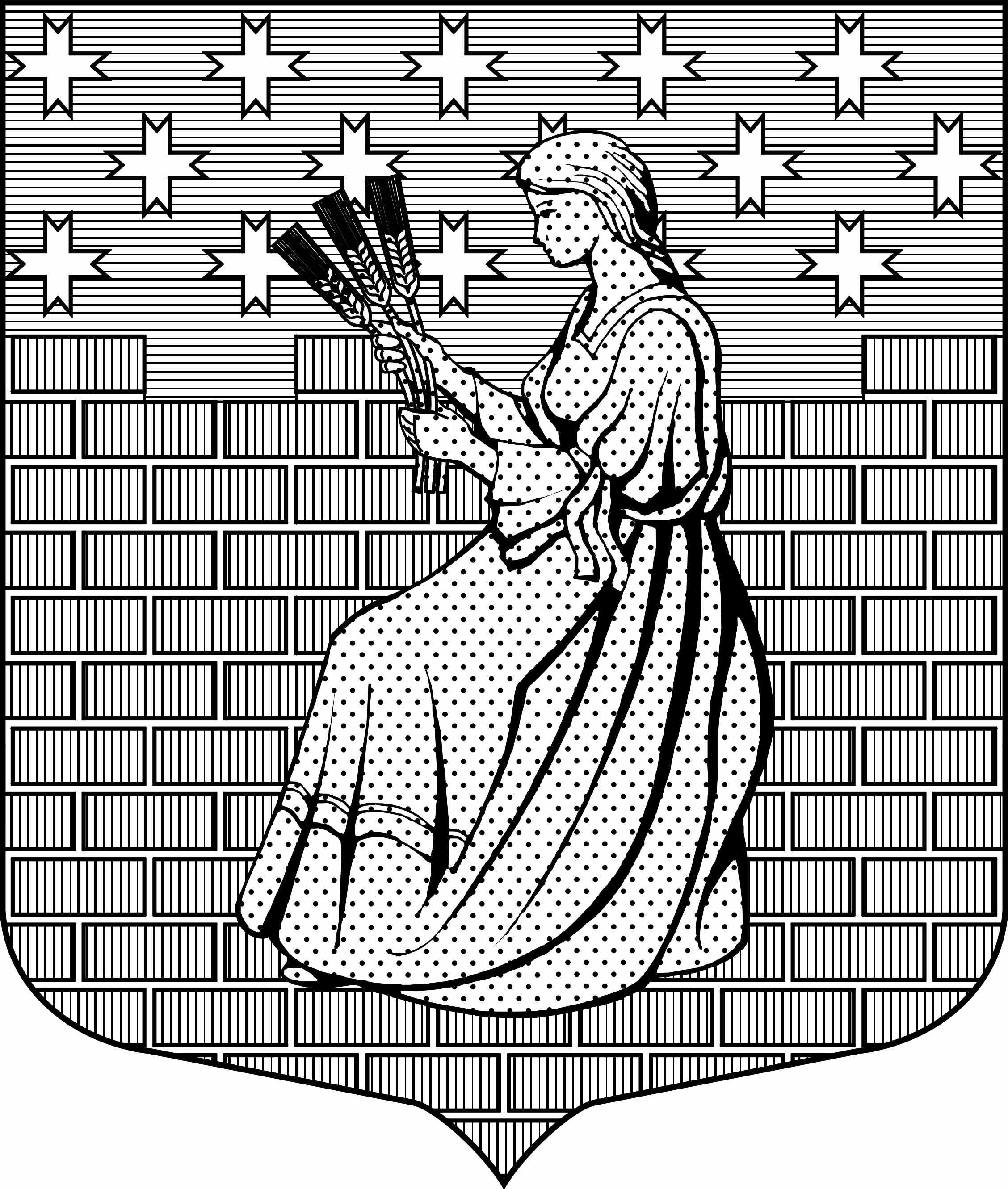 МУНИЦИПАЛЬНОЕ ОБРАЗОВАНИЕ“НОВОДЕВЯТКИНСКОЕ СЕЛЬСКОЕ ПОСЕЛЕНИЕ”ВСЕВОЛОЖСКОГО МУНИЦИПАЛЬНОГО РАЙОНАЛЕНИНГРАДСКОЙ ОБЛАСТИ_____________________________________________________________________________188661, РФ, Ленинградская обл., Всеволожский район, дер. Новое Девяткино дом 57 оф. 83  тел./факс (812) 595-74-44СОВЕТ ДЕПУТАТОВРЕШЕНИЕ      «30» сентября  2020г.							 	                   №39 /01-02    д. Новое Девяткино«О внесении измененийв решение совета депутатов МО «Новодевяткинское сельское поселение»от 25.12.2019 №74/01-07»Руководствуясь Федеральным законом 06 октября 2003г. № 131-ФЗ «Об общих принципах организации местного самоуправления в Российской Федерации», положениями ст. 9, 184 Бюджетного кодекса Российской Федерации, Положением о бюджетном процессе в МО «Новодевяткинское сельское поселение», утвержденным решением совета депутатов МО «Новодевяткинское сельское поселение» от 11 марта 2020г. № 15/01-02, совет депутатов принялРЕШЕНИЕ:Внести в решение  совета депутатов МО «Новодевяткинское сельское поселение»  от 25.12.2019 №74/01-07 «О бюджете МО «Новодевяткинское сельское поселение» на 2020 год и на плановый период 2021 и 2022 годов» следующие изменения:    1.1. Изложить пункт 3 статьи 7 решения совета  депутатов МО «Новодевяткинское сельское поселение» от 25.12.2019 №74/01-07 «О бюджете МО «Новодевяткинское сельское    поселение» на 2020год и на плановый период 2021 и 2022 годов» в новой редакции:«3. Установить объем расходов на обслуживание муниципального долга МО «Новодевяткинское сельское поселение»:- на 2020 год в сумме 1 477,70 тысяч рублей;- на 2021 год в сумме    741,10 тысяч рублей;- на 2022 год в сумме    187,72 тысяч рублей.»Изложить приложения №1,3,4,5,6,7,8,9,10,11,12,15 к решению совета  депутатов МО «Новодевяткинское  сельское поселение» 25.12.2019 №74/01-07 «О бюджете МО «Новодевяткинское сельское поселение» на 2020 год и на плановый период 2021 и 2022 годов» в новых редакциях, согласно приложениям №1,2,3,4,5,6,7,8,9,10,11,12 к настоящему решению соответственно.    3. Опубликовать настоящее решение в газете «Вести» и разместить на официальном сайте МО «Новодевяткинское сельское поселение».     4. Контроль за исполнением данного решения возложить на комиссию по бюджету, налогам и сборам, экономике и тарифам.Глава муниципального образования                                		             	  Д.А.МайоровМУНИЦИПАЛЬНОЕ ОБРАЗОВАНИЕ“НОВОДЕВЯТКИНСКОЕ СЕЛЬСКОЕ ПОСЕЛЕНИЕ”ВСЕВОЛОЖСКОГО МУНИЦИПАЛЬНОГО РАЙОНАЛЕНИНГРАДСКОЙ ОБЛАСТИ_____________________________________________________________________________188661, РФ, Ленинградская обл., Всеволожский район, дер. Новое Девяткино дом 57 оф. 83  тел./факс (812) 595-74-44СОВЕТ ДЕПУТАТОВРЕШЕНИЕ      «30» сентября  2020г.							 	                   №39 /01-02    д. Новое Девяткино«О внесении измененийв решение совета депутатов МО «Новодевяткинское сельское поселение»от 25.12.2019 №74/01-07»Руководствуясь Федеральным законом 06 октября 2003г. № 131-ФЗ «Об общих принципах организации местного самоуправления в Российской Федерации», положениями ст. 9, 184 Бюджетного кодекса Российской Федерации, Положением о бюджетном процессе в МО «Новодевяткинское сельское поселение», утвержденным решением совета депутатов МО «Новодевяткинское сельское поселение» от 11 марта 2020г. № 15/01-02, совет депутатов принялРЕШЕНИЕ:Внести в решение  совета депутатов МО «Новодевяткинское сельское поселение»  от 25.12.2019 №74/01-07 «О бюджете МО «Новодевяткинское сельское поселение» на 2020 год и на плановый период 2021 и 2022 годов» следующие изменения:    1.1. Изложить пункт 3 статьи 7 решения совета  депутатов МО «Новодевяткинское сельское поселение» от 25.12.2019 №74/01-07 «О бюджете МО «Новодевяткинское сельское    поселение» на 2020год и на плановый период 2021 и 2022 годов» в новой редакции:«3. Установить объем расходов на обслуживание муниципального долга МО «Новодевяткинское сельское поселение»:- на 2020 год в сумме 1 477,70 тысяч рублей;- на 2021 год в сумме    741,10 тысяч рублей;- на 2022 год в сумме    187,72 тысяч рублей.»Изложить приложения №1,3,4,5,6,7,8,9,10,11,12,15 к решению совета  депутатов МО «Новодевяткинское  сельское поселение» 25.12.2019 №74/01-07 «О бюджете МО «Новодевяткинское сельское поселение» на 2020 год и на плановый период 2021 и 2022 годов» в новых редакциях, согласно приложениям №1,2,3,4,5,6,7,8,9,10,11,12 к настоящему решению соответственно.    3. Опубликовать настоящее решение в газете «Вести» и разместить на официальном сайте МО «Новодевяткинское сельское поселение».     4. Контроль за исполнением данного решения возложить на комиссию по бюджету, налогам и сборам, экономике и тарифам.Глава муниципального образования                                		             	  Д.А.МайоровКод бюджетной классификации НаименованиеСумма (тыс.руб)Код бюджетной классификации НаименованиеСумма (тыс.руб)001 01 02 00 00 00 0000 000Кредиты  кредитных организаций в валюте  Российской Федерации499,28001 01 02 00 00 10 0000 710Получение кредитов от кредитных организаций бюджетами сельских поселений в валюте Российской Федерации20 499,28001 01 02 00 00 10 0000 810Погашение бюджетами сельских поселений кредитов от кредитных организаций в валюте Российской Федерации-20 000,00001 01 05 00 00 00 0000 000Изменение остатков средств, в том числе:515,67001 01 05 02 01 10 0000 510Увеличение прочих остатков денежных средств бюджетов сельских поселений-259 985,33001 01 05 02 01 10 0000 610Уменьшение прочих остатков денежных средств бюджетов сельских поселений250 501,00Всего1 014,95Наименование кода поступлений в бюджет, группы, подгруппы, статьи, подстатьи, элемента, подвида доходов, классификации операций сектора государственного управленияГлавный администраторКод бюджетной классификации Российской ФедерацииСумма в тыс.руб.НАЛОГОВЫЕ И НЕНАЛОГОВЫЕ ДОХОДЫ0001 00 00000 00 0000 000 79 329,65НАЛОГОВЫЕ ДОХОДЫ75 504,60НАЛОГИ НА ПРИБЫЛЬ, ДОХОДЫ0001 01 00000 00 0000 000 29 338,50Налог на доходы физических лиц0001 01 02000 01 0000 110 29 338,50Налог на доходы физических лиц с доходов, источником которых является налоговый агент, за исключением доходов, в отношении которых исчисление и уплата налога осуществляются в соответствии со статьями 227, 227.1 и 228 Налогового кодекса Российской Федерации0001 01 02010 01 0000 110 28 681,50Налог на доходы физических лиц с доходов, источником которых является налоговый агент, за исключением доходов, в отношении которых исчисление и уплата налога осуществляются в соответствии со статьями 227, 227.1 и 228 Налогового кодекса Российской Федерации (сумма платежа (перерасчеты, недоимка и задолженность по соответствующему платежу, в том числе по отмененному)0001 01 02010 01 1000 110 28 620,50Налог на доходы физических лиц с доходов, источником которых является налоговый агент, за исключением доходов, в отношении которых исчисление и уплата налога осуществляются в соответствии со статьями 227, 227.1 и 228 Налогового кодекса Российской Федерации (сумма платежа (перерасчеты, недоимка и задолженность по соответствующему платежу, в том числе по отмененному)1821 01 02010 01 1000 110 28 620,50Налог на доходы физических лиц с доходов, источником которых является налоговый агент, за исключением доходов, в отношении которых исчисление и уплата налога осуществляются в соответствии со статьями 227, 227.1 и 228 Налогового кодекса Российской Федерации (пени по соответствующему платежу)1821 01 02010 01 2100 110 20,00Налог на доходы физических лиц с доходов, источником которых является налоговый агент, за исключением доходов, в отношении которых исчисление и уплата налога осуществляются в соответствии со статьями 227, 227.1 и 228 Налогового кодекса Российской Федерации (суммы денежных взысканий (штрафов) по соответствующему платежу согласно законодательству Российской Федерации)1821 01 02010 01 3000 110 40,00Налог на доходы физических лиц с доходов, источником которых является налоговый агент, за исключением доходов, в отношении которых исчисление и уплата налога осуществляются в соответствии со статьями 227, 227.1 и 228 Налогового кодекса Российской Федерации (уплата процентов, начисленных на суммы излишне взысканных (уплаченных) платежей, а также при нарушении сроков их возврата)1821 01 02010 01 5000 110 1,00Налог на доходы физических лиц с доходов, полученных от осуществления деятельности физическими лицами, зарегистрированными в качестве индивидуальных предпринимателей, нотариусов, занимающихся частной практикой, адвокатов, учредивших адвокатские кабинеты, и других лиц, занимающихся частной практикой в соответствии со статьей 227 Налогового кодекса Российской Федерации1821 01 02020 01 0000 110 301,00Налог на доходы физических лиц с доходов, полученных от осуществления деятельности физическими лицами, зарегистрированными в качестве индивидуальных предпринимателей, нотариусов, занимающихся частной практикой, адвокатов, учредивших адвокатские кабинеты, и других лиц, занимающихся частной практикой в соответствии со статьей 227 Налогового кодекса Российской Федерации (сумма платежа (перерасчеты, недоимка и задолженность по соответствующему платежу, в том числе по отмененному)1821 01 02020 01 1000 110 300,00Налог на доходы физических лиц с доходов, полученных от осуществления деятельности физическими лицами, зарегистрированными в качестве индивидуальных предпринимателей, нотариусов, занимающихся частной практикой, адвокатов, учредивших адвокатские кабинеты, и других лиц, занимающихся частной практикой в соответствии со статьей 227 Налогового кодекса Российской Федерации (пени по соответствующему платежу)1821 01 02020 01 2100 110 1,00Налог на доходы физических лиц с доходов, полученных физическими лицами в соответствии со статьей 228 Налогового кодекса Российской Федерации1821 01 02030 01 0000 110 356,00Налог на доходы физических лиц с доходов, полученных физическими лицами в соответствии со статьей 228 Налогового кодекса Российской Федерации (сумма платежа (перерасчеты, недоимка и задолженность по соответствующему платежу, в том числе по отмененному)1821 01 02030 01 1000 110 350,00Налог на доходы физических лиц с доходов, полученных физическими лицами в соответствии со статьей 228 Налогового кодекса Российской Федерации (пени по соответствующему платежу)1821 01 02030 01 2100 110 5,00Налог на доходы физических лиц с доходов, полученных физическими лицами в соответствии со статьей 228 Налогового кодекса Российской Федерации (суммы денежных взысканий (штрафов) по соответствующему платежу согласно законодательству Российской Федерации)1821 01 02030 01 3000 110 1,00НАЛОГИ НА ТОВАРЫ (РАБОТЫ, УСЛУГИ), РЕАЛИЗУЕМЫЕ НА ТЕРРИТОРИИ РОССИЙСКОЙ ФЕДЕРАЦИИ0001 03 00000 00 0000 000 446,30Акцизы по подакцизным товарам (продукции), производимым на территории Российской Федерации1001 03 02000 01 0000 110 446,30Доходы от уплаты акцизов на дизельное топливо, подлежащие распределению между бюджетами субъектов Российской Федерации и местными бюджетами с учетом установленных дифференцированных нормативов отчислений в местные бюджеты1001 03 02230 01 0000 110 193,30Доходы от уплаты акцизов на дизельное топливо, подлежащие распределению между бюджетами субъектов Российской Федерации и местными бюджетами с учетом установленных дифференцированных нормативов отчислений в местные бюджеты (по нормативам, установленным Федеральным законом о федеральном бюджете в целях формирования дорожных фондов субъектов Российской Федерации)1001 03 02231 01 0000 110 193,30Доходы от уплаты акцизов на моторные масла для дизельных и (или) карбюраторных (инжекторных) двигателей, подлежащие распределению между бюджетами субъектов Российской Федерации и местными бюджетами с учетом установленных дифференцированных нормативов отчислений в местные бюджеты1001 03 02240 01 0000 110 2,00Доходы от уплаты акцизов на моторные масла для дизельных и (или) карбюраторных (инжекторных) двигателей, подлежащие распределению между бюджетами субъектов Российской Федерации и местными бюджетами с учетом установленных дифференцированных нормативов отчислений в местные бюджеты (по нормативам, установленным Федеральным законом о федеральном бюджете в целях формирования дорожных фондов субъектов Российской Федерации)1001 03 02241 01 0000 110 2,00Доходы от уплаты акцизов на автомобильный бензин, подлежащие распределению между бюджетами субъектов Российской Федерации и местными бюджетами с учетом установленных дифференцированных нормативов отчислений в местные бюджеты1001 03 02250 01 0000 110 250,00Доходы от уплаты акцизов на автомобильный бензин, подлежащие распределению между бюджетами субъектов Российской Федерации и местными бюджетами с учетом установленных дифференцированных нормативов отчислений в местные бюджеты (по нормативам, установленным Федеральным законом о федеральном бюджете в целях формирования дорожных фондов субъектов Российской Федерации)1001 03 02251 01 0000 110 250,00Доходы от уплаты акцизов на прямогонный бензин, подлежащие распределению между бюджетами субъектов Российской Федерации и местными бюджетами с учетом установленных дифференцированных нормативов отчислений в местные бюджеты1001 03 02260 01 0000 110 1,00Доходы от уплаты акцизов на прямогонный бензин, подлежащие распределению между бюджетами субъектов Российской Федерации и местными бюджетами с учетом установленных дифференцированных нормативов отчислений в местные бюджеты (по нормативам, установленным Федеральным законом о федеральном бюджете в целях формирования дорожных фондов субъектов Российской Федерации)1001 03 02261 01 0000 110 1,00НАЛОГИ НА СОВОКУПНЫЙ ДОХОД0001 05 00000 00 0000 000 3,90Единый сельскохозяйственный налог1821 05 03000 01 0000 110 3,90Единый сельскохозяйственный налог1821 05 03010 01 0000 110 3,90Единый сельскохозяйственный налог (сумма платежа (перерасчеты, недоимка и задолженность по соответствующему платежу, в том числе по отмененному)1821 05 03010 01 1000 110 3,90НАЛОГИ НА ИМУЩЕСТВО0001 06 00000 00 0000 000 45 715,90Налог на имущество физических лиц1821 06 01000 00 0000 110 3 427,40Налог на имущество физических лиц, взимаемый по ставкам, применяемым к объектам налогообложения, расположенным в границах сельских поселений1821 06 01030 10 0000 110 3 427,40Налог на имущество физических лиц, взимаемый по ставкам, применяемым к объектам налогообложения, расположенным в границах сельских поселений (сумма платежа (перерасчеты, недоимка и задолженность по соответствующему платежу, в том числе по отмененному)1821 06 01030 10 1000 110 3 327,40Налог на имущество физических лиц, взимаемый по ставкам, применяемым к объектам налогообложения, расположенным в границах сельских поселений (пени по соответствующему платежу)1821 06 01030 10 2100 110 100,00Земельный налог1821 06 06000 00 0000 110 42 288,50Земельный налог с организаций1821 06 06030 00 0000 110 40 000,00Земельный налог с организаций, обладающих земельным участком, расположенным в границах сельских поселений1821 06 06033 10 0000 110 40 000,00Земельный налог с физических лиц1821 06 06040 00 0000 110 2 288,50Земельный налог с физических лиц, обладающих земельным участком, расположенным в границах сельских поселений1821 06 06043 10 0000 110 2 288,50НЕНАЛОГОВЫЕ ДОХОДЫ3 825,05ДОХОДЫ ОТ ИСПОЛЬЗОВАНИЯ ИМУЩЕСТВА, НАХОДЯЩЕГОСЯ В ГОСУДАРСТВЕННОЙ И МУНИЦИПАЛЬНОЙ СОБСТВЕННОСТИ0001 11 00000 00 0000 000 974,00Доходы, получаемые в виде арендной либо иной платы за передачу в возмездное пользование государственного и муниципального имущества (за исключением имущества бюджетных и автономных учреждений, а также имущества государственных и муниципальных унитарных предприятий, в том числе казенных)0011 11 05000 00 0000 120 574,00Доходы от сдачи в аренду имущества, составляющего государственную (муниципальную) казну (за исключением земельных участков)0011 11 05070 00 0000 120 574,00Доходы от сдачи в аренду имущества, составляющего казну сельских поселений (за исключением земельных участков)0011 11 05075 10 0000 120 574,00Прочие доходы от использования имущества и прав, находящихся в государственной и муниципальной собственности (за исключением имущества бюджетных и автономных учреждений, а также имущества государственных и муниципальных унитарных предприятий, в том числе казенных)0011 11 09000 00 0000 120 400,00Прочие поступления от использования имущества, находящегося в государственной и муниципальной собственности (за исключением имущества бюджетных и автономных учреждений, а также имущества государственных и муниципальных унитарных предприятий, в том числе казенных)0011 11 09040 00 0000 120 400,00Прочие поступления от использования имущества, находящегося в собственности сельских поселений (за исключением имущества муниципальных бюджетных и автономных учреждений, а также имущества муниципальных унитарных предприятий, в том числе казенных)0011 11 09045 10 0000 120 400,00ДОХОДЫ ОТ ОКАЗАНИЯ ПЛАТНЫХ УСЛУГ И КОМПЕНСАЦИИ ЗАТРАТ ГОСУДАРСТВА0001 13 00000 00 0000 000 2 550,00Доходы от оказания платных услуг (работ)0011 13 01000 00 0000 130 2 550,00Прочие доходы от оказания платных услуг (работ)0011 13 01990 00 0000 130 2 550,00Прочие доходы от оказания платных услуг (работ) получателями средств бюджетов сельских поселений0011 13 01995 10 0000 130 2 550,00ДОХОДЫ ОТ ПРОДАЖИ МАТЕРИАЛЬНЫХ И НЕМАТЕРИАЛЬНЫХ АКТИВОВ0001 14 00000 00 0000 000 160,05Доходы от реализации имущества, находящегося в государственной и муниципальной собственности (за исключением движимого имущества бюджетных и автономных учреждений, а также имущества государственных и муниципальных унитарных предприятий, в том числе казенных)0011 14 02000 00 0000 000 160,05Доходы от реализации имущества, находящегося в собственности сельских поселений (за исключением движимого имущества муниципальных бюджетных и автономных учреждений, а также имущества муниципальных унитарных предприятий, в том числе казенных), в части реализации основных средств по указанному имуществу0011 14 02050 10 0000 410 160,05Доходы от реализации иного имущества, находящегося в собственности сельских поселений (за исключением имущества муниципальных бюджетных и автономных учреждений, а также имущества муниципальных унитарных предприятий, в том числе казенных), в части реализации основных средств по указанному имуществу0011 14 02053 10 0000 410 160,05ШТРАФЫ, САНКЦИИ, ВОЗМЕЩЕНИЕ УЩЕРБА0001 16 00000 00 0000 000 141,00Административные штрафы, установленные законами субъектов Российской Федерации об административных правонарушениях0011 16 02000 02 0000 140 141,00Административные штрафы, установленные законами субъектов Российской Федерации об административных правонарушениях, за нарушение муниципальных правовых актов0011 16 02020 02 0000 140 141,00БЕЗВОЗМЕЗДНЫЕ ПОСТУПЛЕНИЯ0002 00 00000 00 0000 000 160 156,40БЕЗВОЗМЕЗДНЫЕ ПОСТУПЛЕНИЯ ОТ НЕРЕЗИДЕНТОВ0002 01 00000 00 0000 000 1 018,80Безвозмездные поступления от нерезидентов в бюджеты сельских поселений0012 01 05000 10 0000 150 1 018,80Предоставление нерезидентами грантов для получателей средств бюджетов сельских поселений0012 01 05010 10 0000 150 1 018,80БЕЗВОЗМЕЗДНЫЕ ПОСТУПЛЕНИЯ ОТ ДРУГИХ БЮДЖЕТОВ БЮДЖЕТНОЙ СИСТЕМЫ РОССИЙСКОЙ ФЕДЕРАЦИИ0002 02 00000 00 0000 000 142 087,60Дотации бюджетам бюджетной системы Российской Федерации0012 02 10000 00 0000 150 26 255,46Дотации на выравнивание бюджетной обеспеченности из бюджетов муниципальных районов, городских округов с внутригородским делением0012 02 16001 00 0000 150 26 255,46Дотации бюджетам сельских поселений на выравнивание бюджетной обеспеченности из бюджетов муниципальных районов0012 02 16001 10 0000 150 26 255,46Субсидии бюджетам бюджетной системы Российской Федерации (межбюджетные субсидии)0012 02 20000 00 0000 150 109 229,53Субсидии бюджетам на софинансирование капитальных вложений в объекты муниципальной собственности0012 02 20077 00 0000 150 85 000,00Субсидии бюджетам сельских поселений на софинансирование капитальных вложений в объекты муниципальной собственности0012 02 20077 10 0000 150 85 000,00Субсидии бюджетам на осуществление дорожной деятельности в отношении автомобильных дорог общего пользования, а также капитального ремонта и ремонта дворовых территорий многоквартирных домов, проездов к дворовым территориям многоквартирных домов населенных пунктов0012 02 20216 00 0000 150 537,60Субсидии бюджетам сельских поселений на осуществление дорожной деятельности в отношении автомобильных дорог общего пользования, а также капитального ремонта и ремонта дворовых территорий многоквартирных домов, проездов к дворовым территориям многоквартирных домов населенных пунктов0012 02 20216 10 0000 150 537,60Субсидии бюджетам на реализацию программ формирования современной городской среды0012 02 25555 00 0000 150 17 951,00Субсидии бюджетам сельских поселений на реализацию программ формирования современной городской среды0012 02 25555 10 0000 150 17 951,00Прочие субсидии0012 02 29999 00 0000 150 5 740,93Прочие субсидии бюджетам сельских поселений0012 02 29999 10 0000 150 5 740,93Субвенции бюджетам бюджетной системы Российской Федерации0012 02 30000 00 0000 150 808,54Субвенции местным бюджетам на выполнение передаваемых полномочий субъектов Российской Федерации0012 02 30024 00 0000 150 7,04Субвенции бюджетам сельских поселений на выполнение передаваемых полномочий субъектов Российской Федерации0012 02 30024 10 0000 150 7,04Субвенции бюджетам на осуществление первичного воинского учета на территориях, где отсутствуют военные комиссариаты0012 02 35118 00 0000 150 801,50Субвенции бюджетам сельских поселений на осуществление первичного воинского учета на территориях, где отсутствуют военные комиссариаты0012 02 35118 10 0000 150 801,50Иные межбюджетные трансферты0012 02 40000 00 0000 150 5 794,07Межбюджетные трансферты, передаваемые бюджетам для компенсации дополнительных расходов, возникших в результате решений, принятых органами власти другого уровня0012 02 45160 00 0000 150 5 794,07Межбюджетные трансферты, передаваемые бюджетам сельских поселений для компенсации дополнительных расходов, возникших в результате решений, принятых органами власти другого уровня0012 02 45160 10 0000 150 5 794,07ПРОЧИЕ БЕЗВОЗМЕЗДНЫЕ ПОСТУПЛЕНИЯ0002 07 00000 00 0000 000 17 050,00Прочие безвозмездные поступления в бюджеты сельских поселений0012 07 05000 10 0000 150 17 050,00Прочие безвозмездные поступления в бюджеты сельских поселений0012 07 05030 10 0000 150 17 050,00ИТОГОИТОГОИТОГО239 486,05Наименование кода поступлений в бюджет, группы, подгруппы, статьи, подстатьи, элемента, подвида доходов, классификации операций сектора государственного управленияГлавный администратор     Код бюджетной         классификацииРоссийской ФедерацииСумма на 2021г. в тыс.руб.Сумма на 2022г. в тыс.руб.Наименование кода поступлений в бюджет, группы, подгруппы, статьи, подстатьи, элемента, подвида доходов, классификации операций сектора государственного управленияГлавный администратор     Код бюджетной         классификацииРоссийской ФедерацииСумма на 2021г. в тыс.руб.Сумма на 2022г. в тыс.руб.Наименование кода поступлений в бюджет, группы, подгруппы, статьи, подстатьи, элемента, подвида доходов, классификации операций сектора государственного управленияГлавный администратор     Код бюджетной         классификацииРоссийской ФедерацииСумма на 2021г. в тыс.руб.Сумма на 2022г. в тыс.руб.НАЛОГОВЫЕ И НЕНАЛОГОВЫЕ ДОХОДЫ0001 00 00000 00 0000 000 137 235,26155 702,13НАЛОГИ НА ПРИБЫЛЬ, ДОХОДЫ0001 01 00000 00 0000 000 30 922,8032 592,60Налог на доходы физических лиц0001 01 02000 01 0000 110 30 922,8032 592,60Налог на доходы физических лиц с доходов, источником которых является налоговый агент, за исключением доходов, в отношении которых исчисление и уплата налога осуществляются в соответствии со статьями 227, 227.1 и 228 Налогового кодекса Российской Федерации0001 01 02010 01 0000 110 30 265,8031 935,60Налог на доходы физических лиц с доходов, источником которых является налоговый агент, за исключением доходов, в отношении которых исчисление и уплата налога осуществляются в соответствии со статьями 227, 227.1 и 228 Налогового кодекса Российской Федерации1821 01 02010 01 0000 110 30 204,8031 874,60Налог на доходы физических лиц с доходов, источником которых является налоговый агент, за исключением доходов, в отношении которых исчисление и уплата налога осуществляются в соответствии со статьями 227, 227.1 и 228 Налогового кодекса Российской Федерации (пени по соответствующему платежу)1821 01 02010 01 2100 110 20,0020,00Налог на доходы физических лиц с доходов, источником которых является налоговый агент, за исключением доходов, в отношении которых исчисление и уплата налога осуществляются в соответствии со статьями 227, 227.1 и 228 Налогового кодекса Российской Федерации (суммы денежных взысканий (штрафов) по соответствующему платежу согласно законодательству Российской Федерации)1821 01 02010 01 3000 110 40,0040,00Налог на доходы физических лиц с доходов, источником которых является налоговый агент, за исключением доходов, в отношении которых исчисление и уплата налога осуществляются в соответствии со статьями 227, 227.1 и 228 Налогового кодекса Российской Федерации (уплата процентов, начисленных на суммы излишне взысканных (уплаченных) платежей, а также при нарушении сроков их возврата)1821 01 02010 01 5000 110 1,001,00Налог на доходы физических лиц с доходов, полученных от осуществления деятельности физическими лицами, зарегистрированными в качестве индивидуальных предпринимателей, нотариусов, занимающихся частной практикой, адвокатов, учредивших адвокатские кабинеты, и других лиц, занимающихся частной практикой в соответствии со статьей 227 Налогового кодекса Российской Федерации1821 01 02020 01 0000 110 301,00301,00Налог на доходы физических лиц с доходов, полученных от осуществления деятельности физическими лицами, зарегистрированными в качестве индивидуальных предпринимателей, нотариусов, занимающихся частной практикой, адвокатов, учредивших адвокатские кабинеты, и других лиц, занимающихся частной практикой в соответствии со статьей 227 Налогового кодекса Российской Федерации (сумма платежа (перерасчеты, недоимка и задолженность по соответствующему платежу, в том числе по отмененному)1821 01 02020 01 1000 110 300,00300,00Налог на доходы физических лиц с доходов, полученных от осуществления деятельности физическими лицами, зарегистрированными в качестве индивидуальных предпринимателей, нотариусов, занимающихся частной практикой, адвокатов, учредивших адвокатские кабинеты, и других лиц, занимающихся частной практикой в соответствии со статьей 227 Налогового кодекса Российской Федерации (пени по соответствующему платежу)1821 01 02020 01 2100 110 1,001,00Налог на доходы физических лиц с доходов, полученных физическими лицами в соответствии со статьей 228 Налогового кодекса Российской Федерации1821 01 02030 01 0000 110 356,00356,00Налог на доходы физических лиц с доходов, полученных физическими лицами в соответствии со статьей 228 Налогового кодекса Российской Федерации (сумма платежа (перерасчеты, недоимка и задолженность по соответствующему платежу, в том числе по отмененному)1821 01 02030 01 1000 110 350,00350,00Налог на доходы физических лиц с доходов, полученных физическими лицами в соответствии со статьей 228 Налогового кодекса Российской Федерации (пени по соответствующему платежу)1821 01 02030 01 2100 110 5,005,00Налог на доходы физических лиц с доходов, полученных физическими лицами в соответствии со статьей 228 Налогового кодекса Российской Федерации (суммы денежных взысканий (штрафов) по соответствующему платежу согласно законодательству Российской Федерации)1821 01 02030 01 3000 110 1,001,00НАЛОГИ НА ТОВАРЫ (РАБОТЫ, УСЛУГИ), РЕАЛИЗУЕМЫЕ НА ТЕРРИТОРИИ РОССИЙСКОЙ ФЕДЕРАЦИИ0001 03 00000 00 0000 000 470,40495,80Акцизы по подакцизным товарам (продукции), производимым на территории Российской Федерации1001 03 02000 01 0000 110 470,40495,80Доходы от уплаты акцизов на дизельное топливо, подлежащие распределению между бюджетами субъектов Российской Федерации и местными бюджетами с учетом установленных дифференцированных нормативов отчислений в местные бюджеты1001 03 02230 01 0000 110 217,40242,80Доходы от уплаты акцизов на дизельное топливо, подлежащие распределению между бюджетами субъектов Российской Федерации и местными бюджетами с учетом установленных дифференцированных нормативов отчислений в местные бюджеты (по нормативам, установленным Федеральным законом о федеральном бюджете в целях формирования дорожных фондов субъектов Российской Федерации)1001 03 02231 01 0000 110 217,40242,80Доходы от уплаты акцизов на моторные масла для дизельных и (или) карбюраторных (инжекторных) двигателей, подлежащие распределению между бюджетами субъектов Российской Федерации и местными бюджетами с учетом установленных дифференцированных нормативов отчислений в местные бюджеты1001 03 02240 01 0000 110 2,002,00Доходы от уплаты акцизов на моторные масла для дизельных и (или) карбюраторных (инжекторных) двигателей, подлежащие распределению между бюджетами субъектов Российской Федерации и местными бюджетами с учетом установленных дифференцированных нормативов отчислений в местные бюджеты (по нормативам, установленным Федеральным законом о федеральном бюджете в целях формирования дорожных фондов субъектов Российской Федерации)1001 03 02241 01 0000 110 2,002,00Доходы от уплаты акцизов на автомобильный бензин, подлежащие распределению между бюджетами субъектов Российской Федерации и местными бюджетами с учетом установленных дифференцированных нормативов отчислений в местные бюджеты1001 03 02250 01 0000 110 250,00250,00Доходы от уплаты акцизов на автомобильный бензин, подлежащие распределению между бюджетами субъектов Российской Федерации и местными бюджетами с учетом установленных дифференцированных нормативов отчислений в местные бюджеты (по нормативам, установленным Федеральным законом о федеральном бюджете в целях формирования дорожных фондов субъектов Российской Федерации)1001 03 02251 01 0000 110 250,00250,00Доходы от уплаты акцизов на прямогонный бензин, подлежащие распределению между бюджетами субъектов Российской Федерации и местными бюджетами с учетом установленных дифференцированных нормативов отчислений в местные бюджеты1001 03 02260 01 0000 110 1,001,00Доходы от уплаты акцизов на прямогонный бензин, подлежащие распределению между бюджетами субъектов Российской Федерации и местными бюджетами с учетом установленных дифференцированных нормативов отчислений в местные бюджеты (по нормативам, установленным Федеральным законом о федеральном бюджете в целях формирования дорожных фондов субъектов Российской Федерации)1001 03 02261 01 0000 110 1,001,00НАЛОГИ НА СОВОКУПНЫЙ ДОХОД0001 05 00000 00 0000 000 4,104,30Единый сельскохозяйственный налог1821 05 03000 01 0000 110 4,104,30Единый сельскохозяйственный налог1821 05 03010 01 0000 110 4,104,30Единый сельскохозяйственный налог (сумма платежа (перерасчеты, недоимка и задолженность по соответствующему платежу, в том числе по отмененному)1821 05 03010 01 1000 110 4,104,30НАЛОГИ НА ИМУЩЕСТВО0001 06 00000 00 0000 000 48 184,5050 786,50Налог на имущество физических лиц1821 06 01000 00 0000 110 3 612,503 807,60Налог на имущество физических лиц, взимаемый по ставкам, применяемым к объектам налогообложения, расположенным в границах сельских поселений1821 06 01030 10 0000 110 3 612,503 807,60Налог на имущество физических лиц, взимаемый по ставкам, применяемым к объектам налогообложения, расположенным в границах сельских поселений (сумма платежа (перерасчеты, недоимка и задолженность по соответствующему платежу, в том числе по отмененному)1821 06 01030 10 1000 110 3 400,003 500,00Налог на имущество физических лиц, взимаемый по ставкам, применяемым к объектам налогообложения, расположенным в границах сельских поселений (пени по соответствующему платежу)1821 06 01030 10 2100 110 212,50307,60Земельный налог1821 06 06000 00 0000 110 44 572,0046 978,90Земельный налог с организаций1821 06 06030 00 0000 110 42 000,0044 000,00Земельный налог с организаций, обладающих земельным участком, расположенным в границах сельских поселений1821 06 06033 10 0000 110 42 000,0044 000,00Земельный налог с физических лиц1821 06 06040 00 0000 110 2 572,002 978,90Земельный налог с физических лиц, обладающих земельным участком, расположенным в границах сельских поселений1821 06 06043 10 0000 110 2 572,002 978,90ДОХОДЫ ОТ ИСПОЛЬЗОВАНИЯ ИМУЩЕСТВА, НАХОДЯЩЕГОСЯ В ГОСУДАРСТВЕННОЙ И МУНИЦИПАЛЬНОЙ СОБСТВЕННОСТИ0001 11 00000 00 0000 000 3 504,10974,00Доходы, получаемые в виде арендной либо иной платы за передачу в возмездное пользование государственного и муниципального имущества (за исключением имущества бюджетных и автономных учреждений, а также имущества государственных и муниципальных унитарных предприятий, в том числе казенных)0011 11 05000 00 0000 120 574,00574,00Доходы от сдачи в аренду имущества, составляющего государственную (муниципальную) казну (за исключением земельных участков)0011 11 05070 00 0000 120 574,00574,00Доходы от сдачи в аренду имущества, составляющего казну сельских поселений (за исключением земельных участков)0011 11 05075 10 0000 120 574,00574,00Прочие доходы от использования имущества и прав, находящихся в государственной и муниципальной собственности (за исключением имущества бюджетных и автономных учреждений, а также имущества государственных и муниципальных унитарных предприятий, в том числе казенных)0011 11 09000 00 0000 120 2 930,10400,00Прочие поступления от использования имущества, находящегося в государственной и муниципальной собственности (за исключением имущества бюджетных и автономных учреждений, а также имущества государственных и муниципальных унитарных предприятий, в том числе казенных)0011 11 09040 00 0000 120 2 930,10400,00Прочие поступления от использования имущества, находящегося в собственности сельских поселений (за исключением имущества муниципальных бюджетных и автономных учреждений, а также имущества муниципальных унитарных предприятий, в том числе казенных)0011 11 09045 10 0000 120 2 930,10400,00ДОХОДЫ ОТ ОКАЗАНИЯ ПЛАТНЫХ УСЛУГ И КОМПЕНСАЦИИ ЗАТРАТ ГОСУДАРСТВА0001 13 00000 00 0000 000 2 608,002 608,00Доходы от оказания платных услуг (работ)0011 13 01000 00 0000 130 2 608,002 608,00Прочие доходы от оказания платных услуг (работ)0011 13 01990 00 0000 130 2 608,002 608,00Прочие доходы от оказания платных услуг (работ) получателями средств бюджетов сельских поселений0011 13 01995 10 0000 130 2 608,002 608,00ДОХОДЫ ОТ ПРОДАЖИ МАТЕРИАЛЬНЫХ И НЕМАТЕРИАЛЬНЫХ АКТИВОВ0001 14 00000 00 0000 000 51 541,3668 240,93Доходы от реализации имущества, находящегося в государственной и муниципальной собственности (за исключением движимого имущества бюджетных и автономных учреждений, а также имущества государственных и муниципальных унитарных предприятий, в том числе казенных)0011 14 02000 00 0000 000 51 541,3668 240,93Доходы от реализации имущества, находящегося в собственности сельских поселений (за исключением движимого имущества муниципальных бюджетных и автономных учреждений, а также имущества муниципальных унитарных предприятий, в том числе казенных), в части реализации основных средств по указанному имуществу0011 14 02050 10 0000 410 51 541,3668 240,93Доходы от реализации иного имущества, находящегося в собственности сельских поселений (за исключением имущества муниципальных бюджетных и автономных учреждений, а также имущества муниципальных унитарных предприятий, в том числе казенных), в части реализации основных средств по указанному имуществу0011 14 02053 10 0000 410 51 541,3668 240,93БЕЗВОЗМЕЗДНЫЕ ПОСТУПЛЕНИЯ0002 00 00000 00 0000 000 328 888,885 829,07БЕЗВОЗМЕЗДНЫЕ ПОСТУПЛЕНИЯ ОТ ДРУГИХ БЮДЖЕТОВ БЮДЖЕТНОЙ СИСТЕМЫ РОССИЙСКОЙ ФЕДЕРАЦИИ0002 02 00000 00 0000 000 328 888,885 829,07Субсидии бюджетам бюджетной системы Российской Федерации (межбюджетные субсидии)0012 02 20000 00 0000 150 328 067,044 964,73Субсидии бюджетам на софинансирование капитальных вложений в объекты муниципальной собственности0012 02 20077 00 0000 150 327 897,644 795,33Субсидии бюджетам сельских поселений на софинансирование капитальных вложений в объекты муниципальной собственности0012 02 20077 10 0000 150 327 897,644 795,33Субсидии бюджетам на осуществление дорожной деятельности в отношении автомобильных дорог общего пользования, а также капитального ремонта и ремонта дворовых территорий многоквартирных домов, проездов к дворовым территориям многоквартирных домов населенных пунктов0012 02 20216 00 0000 150 169,40169,40Субсидии бюджетам сельских поселений на осуществление дорожной деятельности в отношении автомобильных дорог общего пользования, а также капитального ремонта и ремонта дворовых территорий многоквартирных домов, проездов к дворовым территориям многоквартирных домов населенных пунктов0012 02 20216 10 0000 150 169,40169,40Субвенции бюджетам бюджетной системы Российской Федерации0012 02 30000 00 0000 150 821,84864,34Субвенции местным бюджетам на выполнение передаваемых полномочий субъектов Российской Федерации0012 02 30024 00 0000 150 7,047,04Субвенции бюджетам сельских поселений на выполнение передаваемых полномочий субъектов Российской Федерации0012 02 30024 10 0000 150 7,047,04Субвенции бюджетам на осуществление первичного воинского учета на территориях, где отсутствуют военные комиссариаты0012 02 35118 00 0000 150 814,80857,30Субвенции бюджетам сельских поселений на осуществление первичного воинского учета на территориях, где отсутствуют военные комиссариаты0012 02 35118 10 0000 150 814,80857,30ИТОГО ДОХОДОВИТОГО ДОХОДОВИТОГО ДОХОДОВ466 124,14161 531,20БЕЗВОЗМЕЗДНЫЕ ПОСТУПЛЕНИЯ  от других бюджетов бюджетной системы Российской ФедерацииБЕЗВОЗМЕЗДНЫЕ ПОСТУПЛЕНИЯ  от других бюджетов бюджетной системы Российской ФедерацииБЕЗВОЗМЕЗДНЫЕ ПОСТУПЛЕНИЯ  от других бюджетов бюджетной системы Российской ФедерацииБЕЗВОЗМЕЗДНЫЕ ПОСТУПЛЕНИЯ  от других бюджетов бюджетной системы Российской ФедерацииБЕЗВОЗМЕЗДНЫЕ ПОСТУПЛЕНИЯ  от других бюджетов бюджетной системы Российской Федерациив 2020 годув 2020 годув 2020 годув 2020 годув 2020 годуНаименование кода поступлений в бюджет, группы, подгруппы, статьи, подстатьи, элемента, подвида доходов, классификации операций сектора государственного управленияГлавный администраторКод бюджетной классификации Российской ФедерацииСумма в тыс.руб.Сумма в тыс.руб.БЕЗВОЗМЕЗДНЫЕ ПОСТУПЛЕНИЯ0002 00 00000 00 0000 000 160 156,40160 156,40БЕЗВОЗМЕЗДНЫЕ ПОСТУПЛЕНИЯ ОТ НЕРЕЗИДЕНТОВ0002 01 00000 00 0000 000 1 018,801 018,80Безвозмездные поступления от нерезидентов в бюджеты сельских поселений0012 01 05000 10 0000 150 1 018,801 018,80Предоставление нерезидентами грантов для получателей средств бюджетов сельских поселений0012 01 05010 10 0000 150 1 018,801 018,80БЕЗВОЗМЕЗДНЫЕ ПОСТУПЛЕНИЯ ОТ ДРУГИХ БЮДЖЕТОВ БЮДЖЕТНОЙ СИСТЕМЫ РОССИЙСКОЙ ФЕДЕРАЦИИ0002 02 00000 00 0000 000 142 087,60142 087,60Дотации бюджетам бюджетной системы Российской Федерации0012 02 10000 00 0000 150 26 255,4626 255,46Дотации на выравнивание бюджетной обеспеченности из бюджетов муниципальных районов, городских округов с внутригородским делением0012 02 16001 00 0000 150 26 255,4626 255,46Дотации бюджетам сельских поселений на выравнивание бюджетной обеспеченности из бюджетов муниципальных районов0012 02 16001 10 0000 150 26 255,4626 255,46Субсидии бюджетам бюджетной системы Российской Федерации (межбюджетные субсидии)0012 02 20000 00 0000 150 109 229,53109 229,53Субсидии бюджетам на софинансирование капитальных вложений в объекты муниципальной собственности0012 02 20077 00 0000 150 85 000,0085 000,00Субсидии бюджетам сельских поселений на софинансирование капитальных вложений в объекты муниципальной собственности0012 02 20077 10 0000 150 85 000,0085 000,00Субсидии бюджетам на осуществление дорожной деятельности в отношении автомобильных дорог общего пользования, а также капитального ремонта и ремонта дворовых территорий многоквартирных домов, проездов к дворовым территориям многоквартирных домов населенных пунктов0012 02 20216 00 0000 150 537,60537,60Субсидии бюджетам сельских поселений на осуществление дорожной деятельности в отношении автомобильных дорог общего пользования, а также капитального ремонта и ремонта дворовых территорий многоквартирных домов, проездов к дворовым территориям многоквартирных домов населенных пунктов0012 02 20216 10 0000 150 537,60537,60Субсидии бюджетам на реализацию программ формирования современной городской среды0012 02 25555 00 0000 150 17 951,0017 951,00Субсидии бюджетам сельских поселений на реализацию программ формирования современной городской среды0012 02 25555 10 0000 150 17 951,0017 951,00Прочие субсидии0012 02 29999 00 0000 150 5 740,935 740,93Прочие субсидии бюджетам сельских поселений0012 02 29999 10 0000 150 5 740,935 740,93Субвенции бюджетам бюджетной системы Российской Федерации0012 02 30000 00 0000 150 808,54808,54Субвенции местным бюджетам на выполнение передаваемых полномочий субъектов Российской Федерации0012 02 30024 00 0000 150 7,047,04Субвенции бюджетам сельских поселений на выполнение передаваемых полномочий субъектов Российской Федерации0012 02 30024 10 0000 150 7,047,04Субвенции бюджетам на осуществление первичного воинского учета на территориях, где отсутствуют военные комиссариаты0012 02 35118 00 0000 150 801,50801,50Субвенции бюджетам сельских поселений на осуществление первичного воинского учета на территориях, где отсутствуют военные комиссариаты0012 02 35118 10 0000 150 801,50801,50Иные межбюджетные трансферты0012 02 40000 00 0000 150 5 794,075 794,07Межбюджетные трансферты, передаваемые бюджетам для компенсации дополнительных расходов, возникших в результате решений, принятых органами власти другого уровня0012 02 45160 00 0000 150 5 794,075 794,07Межбюджетные трансферты, передаваемые бюджетам сельских поселений для компенсации дополнительных расходов, возникших в результате решений, принятых органами власти другого уровня0012 02 45160 10 0000 150 5 794,075 794,07ПРОЧИЕ БЕЗВОЗМЕЗДНЫЕ ПОСТУПЛЕНИЯ0002 07 00000 00 0000 000 17 050,0017 050,00Прочие безвозмездные поступления в бюджеты сельских поселений0012 07 05000 10 0000 150 17 050,0017 050,00Прочие безвозмездные поступления в бюджеты сельских поселений0012 07 05030 10 0000 150 17 050,0017 050,00БЕЗВОЗМЕЗДНЫЕ ПОСТУПЛЕНИЯот других бюджетов бюджетной системы Российской Федерациина 2021-2022ггНаименование кода поступлений в бюджет, группы, подгруппы, статьи, подстатьи, элемента, подвида доходов, классификации операций сектора государственного управленияГлавный администраторКод бюджетной 
классификации РФСумма     на 2021год                                                  (тыс.руб.)Сумма     на 2022год                                                  (тыс.руб.)БЕЗВОЗМЕЗДНЫЕ ПОСТУПЛЕНИЯ0002 00 00000 00 0000 000 328 888,885 829,07БЕЗВОЗМЕЗДНЫЕ ПОСТУПЛЕНИЯ ОТ ДРУГИХ БЮДЖЕТОВ БЮДЖЕТНОЙ СИСТЕМЫ РОССИЙСКОЙ ФЕДЕРАЦИИ0002 02 00000 00 0000 000 328 888,885 829,07Субсидии бюджетам бюджетной системы Российской Федерации (межбюджетные субсидии)0012 02 20000 00 0000 150 328 067,044 964,73Субсидии бюджетам на софинансирование капитальных вложений в объекты муниципальной собственности0012 02 20077 00 0000 150 327 897,644 795,33Субсидии бюджетам сельских поселений на софинансирование капитальных вложений в объекты муниципальной собственности0012 02 20077 10 0000 150 327 897,644 795,33Субсидии бюджетам на осуществление дорожной деятельности в отношении автомобильных дорог общего пользования, а также капитального ремонта и ремонта дворовых территорий многоквартирных домов, проездов к дворовым территориям многоквартирных домов населенных пунктов0012 02 20216 00 0000 150 169,40169,40Субсидии бюджетам сельских поселений на осуществление дорожной деятельности в отношении автомобильных дорог общего пользования, а также капитального ремонта и ремонта дворовых территорий многоквартирных домов, проездов к дворовым территориям многоквартирных домов населенных пунктов0012 02 20216 10 0000 150 169,40169,40Субвенции бюджетам бюджетной системы Российской Федерации0012 02 30000 00 0000 150 821,84864,34Субвенции местным бюджетам на выполнение передаваемых полномочий субъектов Российской Федерации0012 02 30024 00 0000 150 7,047,04Субвенции бюджетам сельских поселений на выполнение передаваемых полномочий субъектов Российской Федерации0012 02 30024 10 0000 150 7,047,04Субвенции бюджетам на осуществление первичного воинского учета на территориях, где отсутствуют военные комиссариаты0012 02 35118 00 0000 150 814,80857,30Субвенции бюджетам сельских поселений на осуществление первичного воинского учета на территориях, где отсутствуют военные комиссариаты0012 02 35118 10 0000 150 814,80857,30Приложение №6к решению совета депутатовот 30 сентября  2020г. №39 /01-02РАСПРЕДЕЛЕНИЕбюджетных ассигнований по целевым статьям (муниципальным программам МО «Новодевяткинское сельское поселение» и непрограммным направлениям деятельности), группам и подгруппам видов расходов классификации расходов бюджетов, а также по разделам и подразделам классификации расходов бюджета на 2020 годНаименованиеЦСРВРРзПРСумма в тыс.руб.НаименованиеЦСРВРРзПРСумма в тыс.руб.ПРОГРАММНЫЕ РАСХОДЫПРОГРАММНЫЕ РАСХОДЫПРОГРАММНЫЕ РАСХОДЫПРОГРАММНЫЕ РАСХОДЫПРОГРАММНЫЕ РАСХОДЫ178 225,01Муниципальная программа «Поддержка малого и среднего предпринимательства в муниципальном образовании «Новодевяткинское сельское поселение» Всеволожского муниципального района Ленинградской области на 2020-2022 годы»70.0.00.0000050,00Основное мероприятие: "Создание условий для повышения предпринимательской активности и развития субъектов малого и среднего предпринимательства в приоритетных направлениях экономики муниципального образования"70.0.01.0000050,00Расходы бюджета муниципального образования на материально-техническое и финансовое обеспечение деятельности органов местного самоуправления без учета вопросов оплаты труда, а также на финансовое обеспечение расходных обязательств в рамках муниципальных программ (подпрограмм) и непрограммных направлений деятельности органов местного самоуправления.70.0.01.0015050,00Закупка товаров, работ и услуг для обеспечения государственных (муниципальных) нужд70.0.01.0015020050,00Иные закупки товаров, работ и услуг для обеспечения государственных (муниципальных) нужд70.0.01.0015024050,00НАЦИОНАЛЬНАЯ ЭКОНОМИКА70.0.01.00150240040050,00Другие вопросы в области национальной экономики70.0.01.00150240041250,00Муниципальная программа «Социально-экономическое развитие муниципального образования «Новодевяткинское сельское поселение» Всеволожского муниципального района Ленинградской области на 2020-2022 годы»71.0.00.0000038 934,81Муниципальная подпрограмма «Обеспечение безопасности жизнедеятельности населения муниципального образования «Новодевяткинское сельское поселение» Всеволожского муниципального района Ленинградской области на 2020-2022 годы»71.1.00.00000890,50Основное мероприятие:Организация и осуществление мероприятий по защите населения и территории поселения от чрезвычайных ситуаций природного и техногенного характера, предупреждение и ликвидация чрезвычайных ситуаций природного и техногенного характера71.1.01.00000488,00Расходы бюджета муниципального образования на содержание подведомственных учреждений, а также на финансовое обеспечение расходных обязательств в рамках муниципальных программ (подпрограмм) и непрограммных направлений деятельности подведомственных учреждений.71.1.01.00160488,00Закупка товаров, работ и услуг для обеспечения государственных (муниципальных) нужд71.1.01.00160200488,00Иные закупки товаров, работ и услуг для обеспечения государственных (муниципальных) нужд71.1.01.00160240488,00НАЦИОНАЛЬНАЯ БЕЗОПАСНОСТЬ И ПРАВООХРАНИТЕЛЬНАЯ ДЕЯТЕЛЬНОСТЬ71.1.01.001602400300488,00Другие вопросы в области национальной безопасности и правоохранительной деятельности71.1.01.001602400314488,00Основное мероприятие: Обеспечение пожарной безопасности на территории муниципального образования71.1.02.0000067,50Расходы бюджета муниципального образования на содержание подведомственных учреждений, а также на финансовое обеспечение расходных обязательств в рамках муниципальных программ (подпрограмм) и непрограммных направлений деятельности подведомственных учреждений.71.1.02.0016067,50Закупка товаров, работ и услуг для обеспечения государственных (муниципальных) нужд71.1.02.0016020067,50Иные закупки товаров, работ и услуг для обеспечения государственных (муниципальных) нужд71.1.02.0016024067,50НАЦИОНАЛЬНАЯ БЕЗОПАСНОСТЬ И ПРАВООХРАНИТЕЛЬНАЯ ДЕЯТЕЛЬНОСТЬ71.1.02.00160240030067,50Обеспечение пожарной безопасности71.1.02.00160240031067,50Основное мероприятие:Подготовка населения по вопросам обеспечения безопасности при нахождении на водных объектах на территории поселения71.1.03.0000060,00Расходы бюджета муниципального образования на содержание подведомственных учреждений, а также на финансовое обеспечение расходных обязательств в рамках муниципальных программ (подпрограмм) и непрограммных направлений деятельности подведомственных учреждений.71.1.03.0016060,00Закупка товаров, работ и услуг для обеспечения государственных (муниципальных) нужд71.1.03.0016020060,00Иные закупки товаров, работ и услуг для обеспечения государственных (муниципальных) нужд71.1.03.0016024060,00НАЦИОНАЛЬНАЯ БЕЗОПАСНОСТЬ И ПРАВООХРАНИТЕЛЬНАЯ ДЕЯТЕЛЬНОСТЬ71.1.03.00160240030060,00Обеспечение пожарной безопасности71.1.03.00160240031060,00Основное мероприятие: Подготовка населения к противодействию терроризму и экстремизму на территории муниципального образования71.1.04.00000265,00Расходы бюджета муниципального образования на содержание подведомственных учреждений, а также на финансовое обеспечение расходных обязательств в рамках муниципальных программ (подпрограмм) и непрограммных направлений деятельности подведомственных учреждений.71.1.04.00160265,00Закупка товаров, работ и услуг для обеспечения государственных (муниципальных) нужд71.1.04.00160200265,00Иные закупки товаров, работ и услуг для обеспечения государственных (муниципальных) нужд71.1.04.00160240265,00НАЦИОНАЛЬНАЯ БЕЗОПАСНОСТЬ И ПРАВООХРАНИТЕЛЬНАЯ ДЕЯТЕЛЬНОСТЬ71.1.04.001602400300265,00Другие вопросы в области национальной безопасности и правоохранительной деятельности71.1.04.001602400314265,00Основное мероприятие:Профилактика наркомании, противодействие незаконному обороту наркотиков и психотропных веществ на территории поселения71.1.05.0000010,00Расходы бюджета муниципального образования на содержание подведомственных учреждений, а также на финансовое обеспечение расходных обязательств в рамках муниципальных программ (подпрограмм) и непрограммных направлений деятельности подведомственных учреждений.71.1.05.0016010,00Закупка товаров, работ и услуг для обеспечения государственных (муниципальных) нужд71.1.05.0016020010,00Иные закупки товаров, работ и услуг для обеспечения государственных (муниципальных) нужд71.1.05.0016024010,00НАЦИОНАЛЬНАЯ БЕЗОПАСНОСТЬ И ПРАВООХРАНИТЕЛЬНАЯ ДЕЯТЕЛЬНОСТЬ71.1.05.00160240030010,00Другие вопросы в области национальной безопасности и правоохранительной деятельности71.1.05.00160240031410,00Муниципальная подпрограмма «Сохранение и развитие культуры в муниципальном образовании «Новодевяткинское сельское поселение» Всеволожского муниципального района Ленинградской области на 2020-2022 годы»71.2.00.000008 135,50Основное мероприятие: Сохранение и развитие культуры на территории МО «Новодевяткинское сельское поселение»71.2.01.000004 595,50Расходы бюджета муниципального образования на содержание подведомственных учреждений, а также на финансовое обеспечение расходных обязательств в рамках муниципальных программ (подпрограмм) и непрограммных направлений деятельности подведомственных учреждений.71.2.01.001604 595,50Закупка товаров, работ и услуг для обеспечения государственных (муниципальных) нужд71.2.01.001602004 595,50Иные закупки товаров, работ и услуг для обеспечения государственных (муниципальных) нужд71.2.01.001602404 595,50КУЛЬТУРА, КИНЕМАТОГРАФИЯ71.2.01.0016024008004 595,50Культура71.2.01.0016024008014 595,50Основное мероприятие:Улучшение качества услуг населению, предоставляемых КДЦ «Рондо»71.2.02.000003 540,00Расходы бюджета муниципального образования на содержание подведомственных учреждений, а также на финансовое обеспечение расходных обязательств в рамках муниципальных программ (подпрограмм) и непрограммных направлений деятельности подведомственных учреждений.71.2.02.001603 540,00Закупка товаров, работ и услуг для обеспечения государственных (муниципальных) нужд71.2.02.001602003 535,00Иные закупки товаров, работ и услуг для обеспечения государственных (муниципальных) нужд71.2.02.001602403 535,00КУЛЬТУРА, КИНЕМАТОГРАФИЯ71.2.02.0016024008003 535,00Культура71.2.02.0016024008013 535,00Иные бюджетные ассигнования71.2.02.001608005,00Уплата налогов, сборов и иных платежей71.2.02.001608505,00КУЛЬТУРА, КИНЕМАТОГРАФИЯ71.2.02.0016085008005,00Культура71.2.02.0016085008015,00Муниципальная подпрограмма «Благоустройство территории муниципального образования «Новодевяткинское сельское поселение» Всеволожского муниципального района Ленинградской области на 2020-2022 годы»71.3.00.0000026 958,81Основное мероприятие «Благоустройство территории муниципального образования "Новодевяткинское сельское поселение"71.3.01.0000026 958,81Расходы бюджета муниципального образования на содержание подведомственных учреждений, а также на финансовое обеспечение расходных обязательств в рамках муниципальных программ (подпрограмм) и непрограммных направлений деятельности подведомственных учреждений.71.3.01.0016023 041,15Закупка товаров, работ и услуг для обеспечения государственных (муниципальных) нужд71.3.01.0016020023 041,15Иные закупки товаров, работ и услуг для обеспечения государственных (муниципальных) нужд71.3.01.0016024023 041,15ЖИЛИЩНО-КОММУНАЛЬНОЕ ХОЗЯЙСТВО71.3.01.00160240050023 041,15Благоустройство71.3.01.00160240050323 041,15Субсидия и софинансирование на реализацию закона от 15.01.2018г. №3-оз "О содействии участию населения в осуществлении местного самоуправления в иных формах на территориях административных центров муниципальных образований Ленинградской области"71.3.01.S46602 865,03Закупка товаров, работ и услуг для обеспечения государственных (муниципальных) нужд71.3.01.S46602002 865,03Иные закупки товаров, работ и услуг для обеспечения государственных (муниципальных) нужд71.3.01.S46602402 865,03ЖИЛИЩНО-КОММУНАЛЬНОЕ ХОЗЯЙСТВО71.3.01.S466024005002 865,03Благоустройство71.3.01.S466024005032 865,03Субсидия и софинансирование на развитие общественной инфраструктуры муниципального значения в Ленинградской области71.3.01.S48401 052,63Закупка товаров, работ и услуг для обеспечения государственных (муниципальных) нужд71.3.01.S48402001 052,63Иные закупки товаров, работ и услуг для обеспечения государственных (муниципальных) нужд71.3.01.S48402401 052,63ЖИЛИЩНО-КОММУНАЛЬНОЕ ХОЗЯЙСТВО71.3.01.S484024005001 052,63Благоустройство71.3.01.S484024005031 052,63Муниципальная подпрограмма «Устройство наружного освещения муниципального образования «Новодевяткинское сельское поселение» Всеволожского муниципального района Ленинградской области на 2020-2022 годы»71.4.00.000001 300,00Основное мероприятие: Организация освещения улиц и улучшения технического состояния электрических линий уличного освещения, улучшение санитарного состояния территории, обеспечение благоприятных условий, совершенствование социального пространства МО «Новодевяткинское сельское поселение»71.4.01.00000545,00Расходы бюджета муниципального образования на содержание подведомственных учреждений, а также на финансовое обеспечение расходных обязательств в рамках муниципальных программ (подпрограмм) и непрограммных направлений деятельности подведомственных учреждений.71.4.01.00160545,00Закупка товаров, работ и услуг для обеспечения государственных (муниципальных) нужд71.4.01.00160200545,00Иные закупки товаров, работ и услуг для обеспечения государственных (муниципальных) нужд71.4.01.00160240545,00ЖИЛИЩНО-КОММУНАЛЬНОЕ ХОЗЯЙСТВО71.4.01.001602400500545,00Благоустройство71.4.01.001602400503545,00Основное мероприятие: Обеспечение надежности работы наружного освещения путем замены существующего физически и морально устаревшего оборудования на современное, имеющее больший ресурс работы и надежности71.4.02.00000755,00Расходы бюджета муниципального образования на содержание подведомственных учреждений, а также на финансовое обеспечение расходных обязательств в рамках муниципальных программ (подпрограмм) и непрограммных направлений деятельности подведомственных учреждений.71.4.02.00160755,00Закупка товаров, работ и услуг для обеспечения государственных (муниципальных) нужд71.4.02.00160200755,00Иные закупки товаров, работ и услуг для обеспечения государственных (муниципальных) нужд71.4.02.00160240755,00ЖИЛИЩНО-КОММУНАЛЬНОЕ ХОЗЯЙСТВО71.4.02.001602400500755,00Благоустройство71.4.02.001602400503755,00Муниципальная подпрограмма «Содействие развитию потенциала и социализации молодежи в муниципальном образовании «Новодевяткинское сельское поселение» Всеволожского муниципального района Ленинградской области на 2020-2022 годы»71.5.00.00000803,00Основное мероприятие: Обеспечение процесса развития потенциала и успешной социализации молодежи в современном российском обществе71.5.01.00000803,00Расходы бюджета муниципального образования на материально-техническое и финансовое обеспечение деятельности органов местного самоуправления без учета вопросов оплаты труда, а также на финансовое обеспечение расходных обязательств в рамках муниципальных программ (подпрограмм) и непрограммных направлений деятельности органов местного самоуправления.71.5.01.00150360,00Социальное обеспечение и иные выплаты населению71.5.01.00150300360,00Премии и гранты71.5.01.00150350360,00ОБРАЗОВАНИЕ71.5.01.001503500700360,00Молодежная политика71.5.01.001503500707360,00Расходы бюджета муниципального образования на содержание подведомственных учреждений, а также на финансовое обеспечение расходных обязательств в рамках муниципальных программ (подпрограмм) и непрограммных направлений деятельности подведомственных учреждений.71.5.01.00160443,00Закупка товаров, работ и услуг для обеспечения государственных (муниципальных) нужд71.5.01.00160200443,00Иные закупки товаров, работ и услуг для обеспечения государственных (муниципальных) нужд71.5.01.00160240443,00ОБРАЗОВАНИЕ71.5.01.001602400700443,00Молодежная политика71.5.01.001602400707443,00Муниципальная подпрограмма «Староста» в муниципальном образовании «Новодевяткинское сельское поселение» Всеволожского муниципального района Ленинградской области на 2020-2022 годы»71.6.00.0000050,00Основное мероприятие: Улучшение условий жизнедеятельности граждан индивидуальной жилой застройки. Проведение комплексной оценки территории МО «Новодевяткинское сельское поселение» на предмет определения уровня соответствия их современным требованиям с учетом перспектив развития территории поселения71.6.01.0000037,50Расходы бюджета муниципального образования на содержание подведомственных учреждений, а также на финансовое обеспечение расходных обязательств в рамках муниципальных программ (подпрограмм) и непрограммных направлений деятельности подведомственных учреждений.71.6.01.0016037,50Закупка товаров, работ и услуг для обеспечения государственных (муниципальных) нужд71.6.01.0016020037,50Иные закупки товаров, работ и услуг для обеспечения государственных (муниципальных) нужд71.6.01.0016024037,50ЖИЛИЩНО-КОММУНАЛЬНОЕ ХОЗЯЙСТВО71.6.01.00160240050037,50Благоустройство71.6.01.00160240050337,50Основное мероприятие: Поддержание благоустройства территории в надлежащем состоянии. Привлечение граждан индивидуальной жилой застройки к активным формам непосредственного участия населения в осуществлении местного самоуправления.71.6.02.0000012,50Расходы бюджета муниципального образования на содержание подведомственных учреждений, а также на финансовое обеспечение расходных обязательств в рамках муниципальных программ (подпрограмм) и непрограммных направлений деятельности подведомственных учреждений.71.6.02.0016012,50Закупка товаров, работ и услуг для обеспечения государственных (муниципальных) нужд71.6.02.0016020012,50Иные закупки товаров, работ и услуг для обеспечения государственных (муниципальных) нужд71.6.02.0016024012,50ЖИЛИЩНО-КОММУНАЛЬНОЕ ХОЗЯЙСТВО71.6.02.00160240050012,50Благоустройство71.6.02.00160240050312,50Муниципальная подпрограмма «Развитие физической культуры и массового спорта в муниципальном образовании «Новодевяткинское сельское поселение» Всеволожского муниципального района Ленинградской области на 2020-2022 годы»71.7.00.00000797,00Основное мероприятие: Предоставление возможностей населению муниципального образования для регулярных занятий физической культурой и спортом, а также совершенствование навыков спортивного мастерства учащихся спортивных секций»71.7.01.00000797,00Расходы бюджета муниципального образования на содержание подведомственных учреждений, а также на финансовое обеспечение расходных обязательств в рамках муниципальных программ (подпрограмм) и непрограммных направлений деятельности подведомственных учреждений.71.7.01.00160797,00Закупка товаров, работ и услуг для обеспечения государственных (муниципальных) нужд71.7.01.00160200797,00Иные закупки товаров, работ и услуг для обеспечения государственных (муниципальных) нужд71.7.01.00160240797,00ФИЗИЧЕСКАЯ КУЛЬТУРА И СПОРТ71.7.01.001602401100797,00Другие вопросы в области физической культуры и спорта71.7.01.001602401105797,00Программа комплексного развития социальной инфраструктуры МО "Новодевяткинское сельское поселение" на 2017-2034 годы72.0.00.0000091 133,00Основное мероприятие: Ввод новых объектов социальной инфраструктуры72.0.01.0000091 133,00Субсидии и софинансирование на строительство и реконструкцию объектов культуры Ленинградской области72.0.01.S423091 133,00Капитальные вложения в объекты государственной (муниципальной) собственности72.0.01.S423040091 133,00Бюджетные инвестиции72.0.01.S423041091 133,00КУЛЬТУРА, КИНЕМАТОГРАФИЯ72.0.01.S4230410080091 133,00Культура72.0.01.S4230410080191 133,00Муниципальная программа "Борьба с борщевиком Сосновского на территории МО "Новодевяткинское сельское поселение" на 2020-2022 годы73.0.00.00000128,00Основное мероприятие: Сохранение и восстановление земельных ресурсов в МО "Новодевяткинское сельское поселение"73.0.01.00000128,00Расходы бюджета муниципального образования на содержание подведомственных учреждений, а также на финансовое обеспечение расходных обязательств в рамках муниципальных программ (подпрограмм) и непрограммных направлений деятельности подведомственных учреждений.73.0.01.00160128,00Закупка товаров, работ и услуг для обеспечения государственных (муниципальных) нужд73.0.01.00160200128,00Иные закупки товаров, работ и услуг для обеспечения государственных (муниципальных) нужд73.0.01.00160240128,00ЖИЛИЩНО-КОММУНАЛЬНОЕ ХОЗЯЙСТВО73.0.01.001602400500128,00Благоустройство73.0.01.001602400503128,00Программа комплексного развития коммунальной инфраструктуры МО "Новодевяткинское сельское поселение" на 2017-2034 годы74.0.00.000007 477,75Основное мероприятие:Инженерно-техническая оптимизация коммунальных систем74.0.01.000007 477,75Расходы бюджета муниципального образования на материально-техническое и финансовое обеспечение деятельности органов местного самоуправления без учета вопросов оплаты труда, а также на финансовое обеспечение расходных обязательств в рамках муниципальных программ (подпрограмм) и непрограммных направлений деятельности органов местного самоуправления.74.0.01.001504 500,00Иные бюджетные ассигнования74.0.01.001508004 500,00Субсидии юридическим лицам (кроме некоммерческих организаций), индивидуальным предпринимателям, физическим лицам - производителям товаров, работ, услуг74.0.01.001508104 500,00ЖИЛИЩНО-КОММУНАЛЬНОЕ ХОЗЯЙСТВО74.0.01.0015081005004 500,00Коммунальное хозяйство74.0.01.0015081005024 500,00Расходы бюджета муниципального образования на содержание подведомственных учреждений, а также на финансовое обеспечение расходных обязательств в рамках муниципальных программ (подпрограмм) и непрограммных направлений деятельности подведомственных учреждений.74.0.01.001602 977,75Закупка товаров, работ и услуг для обеспечения государственных (муниципальных) нужд74.0.01.001602002 977,75Иные закупки товаров, работ и услуг для обеспечения государственных (муниципальных) нужд74.0.01.001602402 977,75ЖИЛИЩНО-КОММУНАЛЬНОЕ ХОЗЯЙСТВО74.0.01.0016024005002 977,75Коммунальное хозяйство74.0.01.0016024005022 977,75Программа комплексного развития транспортной инфраструктуры МО "Новодевяткинское сельское поселение" на 2017-2034 годы75.0.00.000005 000,00Основное мероприятие: Повышение уровня безопасности движения, доступности и качества оказываемых услуг транспортного комплекса для населения. Дорожный фонд75.0.01.000005 000,00Расходы бюджета муниципального образования на содержание подведомственных учреждений, а также на финансовое обеспечение расходных обязательств в рамках муниципальных программ (подпрограмм) и непрограммных направлений деятельности подведомственных учреждений.75.0.01.001604 393,26Закупка товаров, работ и услуг для обеспечения государственных (муниципальных) нужд75.0.01.001602004 393,26Иные закупки товаров, работ и услуг для обеспечения государственных (муниципальных) нужд75.0.01.001602404 393,26НАЦИОНАЛЬНАЯ ЭКОНОМИКА75.0.01.0016024004004 393,26Дорожное хозяйство (дорожные фонды)75.0.01.0016024004094 393,26Субсидии и софинансирование на капитальный ремонт и ремонт автомобильных дорог общего пользования местного значения75.0.01.S0140606,74Закупка товаров, работ и услуг для обеспечения государственных (муниципальных) нужд75.0.01.S0140200606,74Иные закупки товаров, работ и услуг для обеспечения государственных (муниципальных) нужд75.0.01.S0140240606,74НАЦИОНАЛЬНАЯ ЭКОНОМИКА75.0.01.S01402400400606,74Дорожное хозяйство (дорожные фонды)75.0.01.S01402400409606,74Муниципальная программа «Об энергосбережении и о повышении энергетической эффективности» в МО «Новодевяткинское сельское поселение» на 2020- 2022 годы»76.0.00.00000360,00Основное мероприятие: Повышение энергетической эффективности в МО "Новодевяткинское сельское поселение"76.0.01.00000360,00Расходы бюджета муниципального образования на материально-техническое и финансовое обеспечение деятельности органов местного самоуправления без учета вопросов оплаты труда, а также на финансовое обеспечение расходных обязательств в рамках муниципальных программ (подпрограмм) и непрограммных направлений деятельности органов местного самоуправления.76.0.01.00150360,00Закупка товаров, работ и услуг для обеспечения государственных (муниципальных) нужд76.0.01.00150200360,00Иные закупки товаров, работ и услуг для обеспечения государственных (муниципальных) нужд76.0.01.00150240360,00ЖИЛИЩНО-КОММУНАЛЬНОЕ ХОЗЯЙСТВО76.0.01.001502400500360,00Коммунальное хозяйство76.0.01.001502400502360,00Муниципальная программа "Управление финансами в МО "Новодевяткинское сельское поселение" 2018-2020гг"77.0.00.0000012 795,25Основное мероприятие: Своевременное и качественное выполнение функций и полномочий, возложенных на органы местного самоуправления77.0.01.0000011 695,25Расходы бюджета муниципального образования на материально-техническое и финансовое обеспечение деятельности органов местного самоуправления без учета вопросов оплаты труда, а также на финансовое обеспечение расходных обязательств в рамках муниципальных программ (подпрограмм) и непрограммных направлений деятельности органов местного самоуправления.77.0.01.001501 161,21Закупка товаров, работ и услуг для обеспечения государственных (муниципальных) нужд77.0.01.00150200869,93Иные закупки товаров, работ и услуг для обеспечения государственных (муниципальных) нужд77.0.01.00150240869,93ОБЩЕГОСУДАРСТВЕННЫЕ ВОПРОСЫ77.0.01.001502400100869,93Другие общегосударственные вопросы77.0.01.001502400113869,93Иные бюджетные ассигнования77.0.01.00150800291,28Исполнение судебных актов77.0.01.0015083019,39ОБЩЕГОСУДАРСТВЕННЫЕ ВОПРОСЫ77.0.01.00150830010019,39Другие общегосударственные вопросы77.0.01.00150830011319,39Уплата налогов, сборов и иных платежей77.0.01.00150850271,89ОБЩЕГОСУДАРСТВЕННЫЕ ВОПРОСЫ77.0.01.001508500100271,89Другие общегосударственные вопросы77.0.01.001508500113271,89Расходы бюджета муниципального образования на содержание подведомственных учреждений, а также на финансовое обеспечение расходных обязательств в рамках муниципальных программ (подпрограмм) и непрограммных направлений деятельности подведомственных учреждений.77.0.01.001609 725,50Закупка товаров, работ и услуг для обеспечения государственных (муниципальных) нужд77.0.01.001602008 303,50Иные закупки товаров, работ и услуг для обеспечения государственных (муниципальных) нужд77.0.01.001602408 303,50ОБЩЕГОСУДАРСТВЕННЫЕ ВОПРОСЫ77.0.01.0016024001008 303,50Другие общегосударственные вопросы77.0.01.0016024001138 303,50Иные бюджетные ассигнования77.0.01.001608001 422,00Исполнение судебных актов77.0.01.001608301 200,00ОБЩЕГОСУДАРСТВЕННЫЕ ВОПРОСЫ77.0.01.0016083001001 200,00Другие общегосударственные вопросы77.0.01.0016083001131 200,00Уплата налогов, сборов и иных платежей77.0.01.00160850222,00ОБЩЕГОСУДАРСТВЕННЫЕ ВОПРОСЫ77.0.01.001608500100222,00Другие общегосударственные вопросы77.0.01.001608500113222,00Субвенция бюджетам городских и сельских поселений на выполнение полномочий по осуществлению первичного воинского учета на территориях, где отсутсвуют военные комиссариаты77.0.01.51180801,50Расходы на выплаты персоналу в целях обеспечения выполнения функций государственными (муниципальными) органами, казенными учреждениями, органами управления государственными внебюджетными фондами77.0.01.51180100801,50Расходы на выплаты персоналу государственных (муниципальных) органов77.0.01.51180120801,50НАЦИОНАЛЬНАЯ ОБОРОНА77.0.01.511801200200801,50Мобилизационная и вневойсковая подготовка77.0.01.511801200203801,50Субвенции в сфере административных правоотношений77.0.01.713407,04Закупка товаров, работ и услуг для обеспечения государственных (муниципальных) нужд77.0.01.713402007,04Иные закупки товаров, работ и услуг для обеспечения государственных (муниципальных) нужд77.0.01.713402407,04НАЦИОНАЛЬНАЯ БЕЗОПАСНОСТЬ И ПРАВООХРАНИТЕЛЬНАЯ ДЕЯТЕЛЬНОСТЬ77.0.01.7134024003007,04Другие вопросы в области национальной безопасности и правоохранительной деятельности77.0.01.7134024003147,04Основное мероприятие: Реализация совместного проекта LV-RU-009 "От хобби к бизнесу-развитие предпринимательства на Латвийско-Российской границе" при финансовой поддержки Европейского союза77.0.02.000001 100,00Расходы бюджета муниципального образования на материально-техническое и финансовое обеспечение деятельности органов местного самоуправления без учета вопросов оплаты труда, а также на финансовое обеспечение расходных обязательств в рамках муниципальных программ (подпрограмм) и непрограммных направлений деятельности органов местного самоуправления.77.0.02.001501 100,00Закупка товаров, работ и услуг для обеспечения государственных (муниципальных) нужд77.0.02.001502001 100,00Иные закупки товаров, работ и услуг для обеспечения государственных (муниципальных) нужд77.0.02.001502401 100,00ОБЩЕГОСУДАРСТВЕННЫЕ ВОПРОСЫ77.0.02.0015024001001 100,00Другие общегосударственные вопросы77.0.02.0015024001131 100,00Муниципальная программа "Развитие информационной инфраструктуры МО "Новодевяткинское сельское поселение" на 2018-2020гг"78.0.00.000002 395,20Основное мероприятие: Создание и развитие единого информационного пространства муниципального образования "Новодевяткинское сельское поселение"78.0.01.000002 395,20Расходы бюджета муниципального образования на материально-техническое и финансовое обеспечение деятельности органов местного самоуправления без учета вопросов оплаты труда, а также на финансовое обеспечение расходных обязательств в рамках муниципальных программ (подпрограмм) и непрограммных направлений деятельности органов местного самоуправления.78.0.01.001501 110,20Закупка товаров, работ и услуг для обеспечения государственных (муниципальных) нужд78.0.01.001502001 110,20Иные закупки товаров, работ и услуг для обеспечения государственных (муниципальных) нужд78.0.01.001502401 110,20ОБЩЕГОСУДАРСТВЕННЫЕ ВОПРОСЫ78.0.01.0015024001001 110,20Другие общегосударственные вопросы78.0.01.0015024001131 110,20Расходы бюджета муниципального образования на содержание подведомственных учреждений, а также на финансовое обеспечение расходных обязательств в рамках муниципальных программ (подпрограмм) и непрограммных направлений деятельности подведомственных учреждений.78.0.01.001601 285,00Закупка товаров, работ и услуг для обеспечения государственных (муниципальных) нужд78.0.01.001602001 285,00Иные закупки товаров, работ и услуг для обеспечения государственных (муниципальных) нужд78.0.01.001602401 285,00ОБЩЕГОСУДАРСТВЕННЫЕ ВОПРОСЫ78.0.01.0016024001001 285,00Другие общегосударственные вопросы78.0.01.0016024001131 285,00Муниципальная программа "Формирование комфортной городской среды муниципального образования "Новодевяткинское сельское поселение" Всеволожского муниицпального района Ленинградской области на 2018 -2022 годы"79.0.00.0000019 951,00Основное мероприятие: Реализация федерального проекта "Фомирование комфортной городской среды"79.0.F2.0000019 951,00Реализация программ формирования современной городской среды79.0.F2.5555019 951,00Закупка товаров, работ и услуг для обеспечения государственных (муниципальных) нужд79.0.F2.5555020019 951,00Иные закупки товаров, работ и услуг для обеспечения государственных (муниципальных) нужд79.0.F2.5555024019 951,00ЖИЛИЩНО-КОММУНАЛЬНОЕ ХОЗЯЙСТВО79.0.F2.55550240050019 951,00Благоустройство79.0.F2.55550240050319 951,00НЕПРОГРАММНЫЕ РАСХОДЫНЕПРОГРАММНЫЕ РАСХОДЫНЕПРОГРАММНЫЕ РАСХОДЫНЕПРОГРАММНЫЕ РАСХОДЫНЕПРОГРАММНЫЕ РАСХОДЫ62 275,99Обеспечение деятельности органов местного самоуправления и подведомственных учреждений83.0.00.0000060 316,10Обеспечение деятельности депутатов представительного органа муниципального образования83.1.00.000005 243,50Расходы бюджета муниципального образования на материально-техническое и финансовое обеспечение деятельности органов местного самоуправления в части вопросов оплаты труда работников органов местного самоуправления83.1.00.001401 288,00Расходы на выплаты персоналу в целях обеспечения выполнения функций государственными (муниципальными) органами, казенными учреждениями, органами управления государственными внебюджетными фондами83.1.00.001401001 288,00Расходы на выплаты персоналу государственных (муниципальных) органов83.1.00.001401201 288,00ОБЩЕГОСУДАРСТВЕННЫЕ ВОПРОСЫ83.1.00.0014012001001 288,00Функционирование законодательных (представительных) органов государственной власти и представительных органов муниципальных образований83.1.00.0014012001031 288,00Расходы бюджета муниципального образования на материально-техническое и финансовое обеспечение деятельности органов местного самоуправления без учета вопросов оплаты труда, а также на финансовое обеспечение расходных обязательств в рамках муниципальных программ (подпрограмм) и непрограммных направлений деятельности органов местного самоуправления.муниципального образования83.1.00.001503 955,50Расходы на выплаты персоналу в целях обеспечения выполнения функций государственными (муниципальными) органами, казенными учреждениями, органами управления государственными внебюджетными фондами83.1.00.001501003 120,00Расходы на выплаты персоналу государственных (муниципальных) органов83.1.00.001501203 120,00ОБЩЕГОСУДАРСТВЕННЫЕ ВОПРОСЫ83.1.00.0015012001003 120,00Функционирование законодательных (представительных) органов государственной власти и представительных органов муниципальных образований83.1.00.0015012001033 120,00Закупка товаров, работ и услуг для обеспечения государственных (муниципальных) нужд83.1.00.00150200830,00Иные закупки товаров, работ и услуг для обеспечения государственных (муниципальных) нужд83.1.00.00150240830,00ОБЩЕГОСУДАРСТВЕННЫЕ ВОПРОСЫ83.1.00.001502400100830,00Функционирование законодательных (представительных) органов государственной власти и представительных органов муниципальных образований83.1.00.001502400103830,00Иные бюджетные ассигнования83.1.00.001508005,50Уплата налогов, сборов и иных платежей83.1.00.001508505,50ОБЩЕГОСУДАРСТВЕННЫЕ ВОПРОСЫ83.1.00.0015085001005,50Функционирование законодательных (представительных) органов государственной власти и представительных органов муниципальных образований83.1.00.0015085001035,50Обеспечение деятельности аппаратов органов местного самоуправления муниципального образования.83.3.00.0000016 400,04Расходы бюджета муниципального образования на материально-техническое и финансовое обеспечение деятельности органов местного самоуправления в части вопросов оплаты труда работников органов местного самоуправления83.3.00.0014012 990,00Расходы на выплаты персоналу в целях обеспечения выполнения функций государственными (муниципальными) органами, казенными учреждениями, органами управления государственными внебюджетными фондами83.3.00.0014010012 990,00Расходы на выплаты персоналу государственных (муниципальных) органов83.3.00.0014012012 990,00ОБЩЕГОСУДАРСТВЕННЫЕ ВОПРОСЫ83.3.00.00140120010012 990,00Функционирование Правительства Российской Федерации, высших исполнительных органов государственной власти субъектов Российской Федерации, местных администраций83.3.00.00140120010412 990,00Расходы бюджета муниципального образования на материально-техническое и финансовое обеспечение деятельности органов местного самоуправления без учета вопросов оплаты труда, а также на финансовое обеспечение расходных обязательств в рамках муниципальных программ (подпрограмм) и непрограммных направлений деятельности органов местного самоуправления муниципального образования83.3.00.00150630,04Расходы на выплаты персоналу в целях обеспечения выполнения функций государственными (муниципальными) органами, казенными учреждениями, органами управления государственными внебюджетными фондами83.3.00.001501005,00Расходы на выплаты персоналу государственных (муниципальных) органов83.3.00.001501205,00ОБЩЕГОСУДАРСТВЕННЫЕ ВОПРОСЫ83.3.00.0015012001005,00Функционирование Правительства Российской Федерации, высших исполнительных органов государственной власти субъектов Российской Федерации, местных администраций83.3.00.0015012001045,00Закупка товаров, работ и услуг для обеспечения государственных (муниципальных) нужд83.3.00.00150200466,98Иные закупки товаров, работ и услуг для обеспечения государственных (муниципальных) нужд83.3.00.00150240466,98ОБЩЕГОСУДАРСТВЕННЫЕ ВОПРОСЫ83.3.00.001502400100466,98Функционирование Правительства Российской Федерации, высших исполнительных органов государственной власти субъектов Российской Федерации, местных администраций83.3.00.001502400104466,98Межбюджетные трансферты83.3.00.00150500158,06Иные межбюджетные трансферты83.3.00.00150540158,06ОБЩЕГОСУДАРСТВЕННЫЕ ВОПРОСЫ83.3.00.001505400100158,06Функционирование Правительства Российской Федерации, высших исполнительных органов государственной власти субъектов Российской Федерации, местных администраций83.3.00.001505400104158,06Расходы бюджета муниципального образования на материально-техническое и финансовое обеспечение деятельности органов местного самоуправления в части вопросов оплаты труда высшего должностного лица муниципального образования и председателя контрольно-счетного органа.83.3.00.101402 780,00Расходы на выплаты персоналу в целях обеспечения выполнения функций государственными (муниципальными) органами, казенными учреждениями, органами управления государственными внебюджетными фондами83.3.00.101401002 780,00Расходы на выплаты персоналу государственных (муниципальных) органов83.3.00.101401202 780,00ОБЩЕГОСУДАРСТВЕННЫЕ ВОПРОСЫ83.3.00.1014012001002 780,00Функционирование высшего должностного лица субъекта Российской Федерации и муниципального образования83.3.00.1014012001022 780,00Обеспечение деятельности контрольно-счетного органа муниципального образования83.4.00.000001 290,00Расходы бюджета муниципального образования на материально-техническое и финансовое обеспечение деятельности органов местного самоуправления в части вопросов оплаты труда высшего должностного лица муниципального образования и председателя контрольно-счетного органа.83.4.00.101401 290,00Расходы на выплаты персоналу в целях обеспечения выполнения функций государственными (муниципальными) органами, казенными учреждениями, органами управления государственными внебюджетными фондами83.4.00.101401001 290,00Расходы на выплаты персоналу государственных (муниципальных) органов83.4.00.101401201 290,00ОБЩЕГОСУДАРСТВЕННЫЕ ВОПРОСЫ83.4.00.1014012001001 290,00Обеспечение деятельности финансовых, налоговых и таможенных органов и органов финансового (финансово-бюджетного) надзора83.4.00.1014012001061 290,00Обеспечение деятельности муниципального казенного учреждения "Агентство по развитию и обслуживанию территории МО"Новодевяткинское сельское поселение"83.5.00.0000014 116,63Расходы бюджета муниципального образования на содержание подведомственных учреждений, а также на финансовое обеспечение расходных обязательств в рамках муниципальных программ (подпрограмм) и непрограммных направлений деятельности подведомственных учреждений.83.5.00.0016014 116,63Расходы на выплаты персоналу в целях обеспечения выполнения функций государственными (муниципальными) органами, казенными учреждениями, органами управления государственными внебюджетными фондами83.5.00.0016010014 116,63Расходы на выплаты персоналу казенных учреждений83.5.00.0016011014 116,63ОБЩЕГОСУДАРСТВЕННЫЕ ВОПРОСЫ83.5.00.00160110010014 116,63Другие общегосударственные вопросы83.5.00.00160110011314 116,63Обеспечение деятельности муниципального казенного учреждения КДЦ "РОНДО"83.7.00.0000016 186,70Расходы бюджета муниципального образования на содержание подведомственных учреждений, а также на финансовое обеспечение расходных обязательств в рамках муниципальных программ (подпрограмм) и непрограммных направлений деятельности подведомственных учреждений.83.7.00.0016010 978,30Расходы на выплаты персоналу в целях обеспечения выполнения функций государственными (муниципальными) органами, казенными учреждениями, органами управления государственными внебюджетными фондами83.7.00.0016010010 978,30Расходы на выплаты персоналу казенных учреждений83.7.00.0016011010 978,30КУЛЬТУРА, КИНЕМАТОГРАФИЯ83.7.00.00160110080010 978,30Культура83.7.00.00160110080110 978,30Субсидии и софинансирование на обеспечение стимулирующих выплат работникам муниципальных учреждений культуры Ленинградской области83.7.00.S03605 208,40Расходы на выплаты персоналу в целях обеспечения выполнения функций государственными (муниципальными) органами, казенными учреждениями, органами управления государственными внебюджетными фондами83.7.00.S03601005 208,40Расходы на выплаты персоналу казенных учреждений83.7.00.S03601105 208,40КУЛЬТУРА, КИНЕМАТОГРАФИЯ83.7.00.S036011008005 208,40Культура83.7.00.S036011008015 208,40Обеспечение деятельности муниципального казенного учреждения "Молодежный центр"83.8.00.000005 601,53Расходы бюджета муниципального образования на содержание подведомственных учреждений, а также на финансовое обеспечение расходных обязательств в рамках муниципальных программ (подпрограмм) и непрограммных направлений деятельности подведомственных учреждений.83.8.00.001605 601,53Расходы на выплаты персоналу в целях обеспечения выполнения функций государственными (муниципальными) органами, казенными учреждениями, органами управления государственными внебюджетными фондами83.8.00.001601004 003,00Расходы на выплаты персоналу казенных учреждений83.8.00.001601104 003,00ОБРАЗОВАНИЕ83.8.00.0016011007004 003,00Молодежная политика83.8.00.0016011007074 003,00Закупка товаров, работ и услуг для обеспечения государственных (муниципальных) нужд83.8.00.001602001 598,53Иные закупки товаров, работ и услуг для обеспечения государственных (муниципальных) нужд83.8.00.001602401 598,53ОБРАЗОВАНИЕ83.8.00.0016024007001 598,53Молодежная политика83.8.00.0016024007071 598,53Обслуживание муниципального долга83.9.00.000001 477,70Расходы бюджета муниципального образования на материально-техническое и финансовое обеспечение деятельности органов местного самоуправления без учета вопросов оплаты труда, а также на финансовое обеспечение расходных обязательств в рамках муниципальных программ (подпрограмм) и непрограммных направлений деятельности органов местного самоуправления.83.9.00.001501 477,70Обслуживание государственного (муниципального) долга83.9.00.001507001 477,70Обслуживание муниципального долга83.9.00.001507301 477,70ОБСЛУЖИВАНИЕ ГОСУДАРСТВЕННОГО И МУНИЦИПАЛЬНОГО ДОЛГА83.9.00.0015073013001 477,70Обслуживание государственного внутреннего и муниципального долга83.9.00.0015073013011 477,70Непрограммные расходы органов местного самоуправления муниципального образования "Новодевяткинское сельское поселение"84.0.00.000001 959,89Непрограммные расходы84.1.00.000001 959,89Выплаты награжденным по решению совета депутатов и по постановлению администрации в рамках непрограммных расходов органа местного самоуправления МО "Новодевяткинское сельское поселение84.1.01.00000355,94Расходы бюджета муниципального образования на материально-техническое и финансовое обеспечение деятельности органов местного самоуправления без учета вопросов оплаты труда, а также на финансовое обеспечение расходных обязательств в рамках муниципальных программ (подпрограмм) и непрограммных направлений деятельности органов местного самоуправления.84.1.01.00150355,94Социальное обеспечение и иные выплаты населению84.1.01.00150300355,94Иные выплаты населению84.1.01.00150360355,94ОБЩЕГОСУДАРСТВЕННЫЕ ВОПРОСЫ84.1.01.001503600100355,94Другие общегосударственные вопросы84.1.01.001503600113355,94Резервный фонд МО "Новодевяткинское сельское поселение"84.1.02.00000500,00Расходы бюджета муниципального образования на материально-техническое и финансовое обеспечение деятельности органов местного самоуправления без учета вопросов оплаты труда, а также на финансовое обеспечение расходных обязательств в рамках муниципальных программ (подпрограмм) и непрограммных направлений деятельности органов местного самоуправления.84.1.02.00150500,00Иные бюджетные ассигнования84.1.02.00150800500,00Резервные средства84.1.02.00150870500,00ОБЩЕГОСУДАРСТВЕННЫЕ ВОПРОСЫ84.1.02.001508700100500,00Резервные фонды84.1.02.001508700111500,00Субсидии на возмещение недополученных доходов на топливо для населения84.1.03.0000030,00Расходы бюджета муниципального образования на материально-техническое и финансовое обеспечение деятельности органов местного самоуправления без учета вопросов оплаты труда, а также на финансовое обеспечение расходных обязательств в рамках муниципальных программ (подпрограмм) и непрограммных направлений деятельности органов местного самоуправления.84.1.03.0015030,00Иные бюджетные ассигнования84.1.03.0015080030,00Субсидии юридическим лицам (кроме некоммерческих организаций), индивидуальным предпринимателям, физическим лицам - производителям товаров, работ, услуг84.1.03.0015081030,00НАЦИОНАЛЬНАЯ ЭКОНОМИКА84.1.03.00150810040030,00Топливно-энергетический комплекс84.1.03.00150810040230,00Мероприятия по реализации государственной политики в области управления государственной и муниципальной собственностью84.1.04.00000404,25Расходы бюджета муниципального образования на материально-техническое и финансовое обеспечение деятельности органов местного самоуправления без учета вопросов оплаты труда, а также на финансовое обеспечение расходных обязательств в рамках муниципальных программ (подпрограмм) и непрограммных направлений деятельности органов местного самоуправления.84.1.04.00150204,25Закупка товаров, работ и услуг для обеспечения государственных (муниципальных) нужд84.1.04.00150200204,25Иные закупки товаров, работ и услуг для обеспечения государственных (муниципальных) нужд84.1.04.00150240204,25НАЦИОНАЛЬНАЯ ЭКОНОМИКА84.1.04.001502400400204,25Другие вопросы в области национальной экономики84.1.04.001502400412204,25Расходы бюджета муниципального образования на содержание подведомственных учреждений, а также на финансовое обеспечение расходных обязательств в рамках муниципальных программ (подпрограмм) и непрограммных направлений деятельности подведомственных учреждений.84.1.04.00160200,00Закупка товаров, работ и услуг для обеспечения государственных (муниципальных) нужд84.1.04.00160200200,00Иные закупки товаров, работ и услуг для обеспечения государственных (муниципальных) нужд84.1.04.00160240200,00НАЦИОНАЛЬНАЯ ЭКОНОМИКА84.1.04.001602400400200,00Другие вопросы в области национальной экономики84.1.04.001602400412200,00Мероприятия по содержанию муниципального жилищного фонда84.1.05.00000650,00Расходы бюджета муниципального образования на материально-техническое и финансовое обеспечение деятельности органов местного самоуправления без учета вопросов оплаты труда, а также на финансовое обеспечение расходных обязательств в рамках муниципальных программ (подпрограмм) и непрограммных направлений деятельности органов местного самоуправления.84.1.05.00150650,00Закупка товаров, работ и услуг для обеспечения государственных (муниципальных) нужд84.1.05.00150200650,00Иные закупки товаров, работ и услуг для обеспечения государственных (муниципальных) нужд84.1.05.00150240650,00ЖИЛИЩНО-КОММУНАЛЬНОЕ ХОЗЯЙСТВО84.1.05.001502400500650,00Жилищное хозяйство84.1.05.001502400501650,00Доплата к пенсиям государственных служащих субъектов Российской Федерации и муниципальных служащих84.1.06.0000019,70Расходы бюджета муниципального образования на материально-техническое и финансовое обеспечение деятельности органов местного самоуправления без учета вопросов оплаты труда, а также на финансовое обеспечение расходных обязательств в рамках муниципальных программ (подпрограмм) и непрограммных направлений деятельности органов местного самоуправления.84.1.06.0015019,70Социальное обеспечение и иные выплаты населению84.1.06.0015030019,70Публичные нормативные социальные выплаты гражданам84.1.06.0015031019,70СОЦИАЛЬНАЯ ПОЛИТИКА84.1.06.00150310100019,70Пенсионное обеспечение84.1.06.00150310100119,70ВсегоВсегоВсегоВсегоВсего240 501,00НаименованиеЦСРВРРзПРПлан на 2021 г., тыс.руб.План на 2022 г.,тыс руб.План на 2022 г.,тыс руб.НаименованиеЦСРВРРзПРПлан на 2021 г., тыс.руб.План на 2022 г.,тыс руб.План на 2022 г.,тыс руб.Муниципальная программа «Поддержка малого и среднего предпринимательства в муниципальном образовании «Новодевяткинское сельское поселение» Всеволожского муниципального района Ленинградской области на 2020-2022 годы»70.0.00.0000050,0050,00Основное мероприятие: "Создание условий для повышения предпринимательской активности и развития субъектов малого и среднего предпринимательства в приоритетных направлениях экономики муниципального образования"70.0.01.0000050,0050,00Расходы бюджета муниципального образования на материально-техническое и финансовое обеспечение деятельности органов местного самоуправления без учета вопросов оплаты труда, а также на финансовое обеспечение расходных обязательств в рамках муниципальных программ (подпрограмм) и непрограммных направлений деятельности органов местного самоуправления.70.0.01.0015050,0050,00Закупка товаров, работ и услуг для обеспечения государственных (муниципальных) нужд70.0.01.0015020050,0050,00Иные закупки товаров, работ и услуг для обеспечения государственных (муниципальных) нужд70.0.01.0015024050,0050,00НАЦИОНАЛЬНАЯ ЭКОНОМИКА70.0.01.00150240040050,0050,00Другие вопросы в области национальной экономики70.0.01.00150240041250,0050,00Муниципальная программа «Социально-экономическое развитие муниципального образования «Новодевяткинское сельское поселение» Всеволожского муниципального района Ленинградской области на 2020-2022 годы»71.0.00.0000029 065,0028 915,00Муниципальная подпрограмма «Обеспечение безопасности жизнедеятельности населения муниципального образования «Новодевяткинское сельское поселение» Всеволожского муниципального района Ленинградской области на 2020-2022 годы»71.1.00.00000630,50640,50Основное мероприятие:Организация и осуществление мероприятий по защите населения и территории поселения от чрезвычайных ситуаций природного и техногенного характера, предупреждение и ликвидация чрезвычайных ситуаций природного и техногенного характера71.1.01.00000428,00438,00Расходы бюджета муниципального образования на содержание подведомственных учреждений, а также на финансовое обеспечение расходных обязательств в рамках муниципальных программ (подпрограмм) и непрограммных направлений деятельности подведомственных учреждений.71.1.01.00160428,00438,00Закупка товаров, работ и услуг для обеспечения государственных (муниципальных) нужд71.1.01.00160200428,00438,00Иные закупки товаров, работ и услуг для обеспечения государственных (муниципальных) нужд71.1.01.00160240428,00438,00НАЦИОНАЛЬНАЯ БЕЗОПАСНОСТЬ И ПРАВООХРАНИТЕЛЬНАЯ ДЕЯТЕЛЬНОСТЬ71.1.01.001602400300428,00438,00Другие вопросы в области национальной безопасности и правоохранительной деятельности71.1.01.001602400314428,00438,00Основное мероприятие: Обеспечение пожарной безопасности на территории муниципального образования71.1.02.0000067,5067,50Расходы бюджета муниципального образования на содержание подведомственных учреждений, а также на финансовое обеспечение расходных обязательств в рамках муниципальных программ (подпрограмм) и непрограммных направлений деятельности подведомственных учреждений.71.1.02.0016067,5067,50Закупка товаров, работ и услуг для обеспечения государственных (муниципальных) нужд71.1.02.0016020067,5067,50Иные закупки товаров, работ и услуг для обеспечения государственных (муниципальных) нужд71.1.02.0016024067,5067,50НАЦИОНАЛЬНАЯ БЕЗОПАСНОСТЬ И ПРАВООХРАНИТЕЛЬНАЯ ДЕЯТЕЛЬНОСТЬ71.1.02.00160240030067,5067,50Обеспечение пожарной безопасности71.1.02.00160240031067,5067,50Основное мероприятие:Подготовка населения по вопросам обеспечения безопасности при нахождении на водных объектах на территории поселения71.1.03.0000060,0060,00Расходы бюджета муниципального образования на содержание подведомственных учреждений, а также на финансовое обеспечение расходных обязательств в рамках муниципальных программ (подпрограмм) и непрограммных направлений деятельности подведомственных учреждений.71.1.03.0016060,0060,00Закупка товаров, работ и услуг для обеспечения государственных (муниципальных) нужд71.1.03.0016020060,0060,00Иные закупки товаров, работ и услуг для обеспечения государственных (муниципальных) нужд71.1.03.0016024060,0060,00НАЦИОНАЛЬНАЯ БЕЗОПАСНОСТЬ И ПРАВООХРАНИТЕЛЬНАЯ ДЕЯТЕЛЬНОСТЬ71.1.03.00160240030060,0060,00Обеспечение пожарной безопасности71.1.03.00160240031060,0060,00Основное мероприятие: Подготовка населения к противодействию терроризму и экстремизму на территории муниципального образования71.1.04.0000065,0065,00Расходы бюджета муниципального образования на содержание подведомственных учреждений, а также на финансовое обеспечение расходных обязательств в рамках муниципальных программ (подпрограмм) и непрограммных направлений деятельности подведомственных учреждений.71.1.04.0016065,0065,00Закупка товаров, работ и услуг для обеспечения государственных (муниципальных) нужд71.1.04.0016020065,0065,00Иные закупки товаров, работ и услуг для обеспечения государственных (муниципальных) нужд71.1.04.0016024065,0065,00НАЦИОНАЛЬНАЯ БЕЗОПАСНОСТЬ И ПРАВООХРАНИТЕЛЬНАЯ ДЕЯТЕЛЬНОСТЬ71.1.04.00160240030065,0065,00Другие вопросы в области национальной безопасности и правоохранительной деятельности71.1.04.00160240031465,0065,00Основное мероприятие:Профилактика наркомании, противодействие незаконному обороту наркотиков и психотропных веществ на территории поселения71.1.05.0000010,0010,00Расходы бюджета муниципального образования на содержание подведомственных учреждений, а также на финансовое обеспечение расходных обязательств в рамках муниципальных программ (подпрограмм) и непрограммных направлений деятельности подведомственных учреждений.71.1.05.0016010,0010,00Закупка товаров, работ и услуг для обеспечения государственных (муниципальных) нужд71.1.05.0016020010,0010,00Иные закупки товаров, работ и услуг для обеспечения государственных (муниципальных) нужд71.1.05.0016024010,0010,00НАЦИОНАЛЬНАЯ БЕЗОПАСНОСТЬ И ПРАВООХРАНИТЕЛЬНАЯ ДЕЯТЕЛЬНОСТЬ71.1.05.00160240030010,0010,00Другие вопросы в области национальной безопасности и правоохранительной деятельности71.1.05.00160240031410,0010,00Муниципальная подпрограмма «Сохранение и развитие культуры в муниципальном образовании «Новодевяткинское сельское поселение» Всеволожского муниципального района Ленинградской области на 2020-2022 годы»71.2.00.000008 284,508 124,50Основное мероприятие: Сохранение и развитие культуры на территории МО «Новодевяткинское сельское поселение»71.2.01.000004 874,504 579,50Расходы бюджета муниципального образования на содержание подведомственных учреждений, а также на финансовое обеспечение расходных обязательств в рамках муниципальных программ (подпрограмм) и непрограммных направлений деятельности подведомственных учреждений.71.2.01.001604 874,504 579,50Закупка товаров, работ и услуг для обеспечения государственных (муниципальных) нужд71.2.01.001602004 874,504 579,50Иные закупки товаров, работ и услуг для обеспечения государственных (муниципальных) нужд71.2.01.001602404 874,504 579,50КУЛЬТУРА, КИНЕМАТОГРАФИЯ71.2.01.0016024008004 874,504 579,50Культура71.2.01.0016024008014 874,504 579,50Основное мероприятие:Улучшение качества услуг населению, предоставляемых КДЦ «Рондо»71.2.02.000003 410,003 545,00Расходы бюджета муниципального образования на содержание подведомственных учреждений, а также на финансовое обеспечение расходных обязательств в рамках муниципальных программ (подпрограмм) и непрограммных направлений деятельности подведомственных учреждений.71.2.02.001603 410,003 545,00Закупка товаров, работ и услуг для обеспечения государственных (муниципальных) нужд71.2.02.001602003 410,003 545,00Иные закупки товаров, работ и услуг для обеспечения государственных (муниципальных) нужд71.2.02.001602403 410,003 545,00КУЛЬТУРА, КИНЕМАТОГРАФИЯ71.2.02.0016024008003 410,003 545,00Культура71.2.02.0016024008013 410,003 545,00Муниципальная подпрограмма «Благоустройство территории муниципального образования «Новодевяткинское сельское поселение» Всеволожского муниципального района Ленинградской области на 2020-2022 годы»71.3.00.0000018 000,0018 000,00Основное мероприятие «Благоустройство территории муниципального образования "Новодевяткинское сельское поселение"71.3.01.0000018 000,0018 000,00Расходы бюджета муниципального образования на содержание подведомственных учреждений, а также на финансовое обеспечение расходных обязательств в рамках муниципальных программ (подпрограмм) и непрограммных направлений деятельности подведомственных учреждений.71.3.01.0016018 000,0018 000,00Закупка товаров, работ и услуг для обеспечения государственных (муниципальных) нужд71.3.01.0016020018 000,0018 000,00Иные закупки товаров, работ и услуг для обеспечения государственных (муниципальных) нужд71.3.01.0016024018 000,0018 000,00ЖИЛИЩНО-КОММУНАЛЬНОЕ ХОЗЯЙСТВО71.3.01.00160240050018 000,0018 000,00Благоустройство71.3.01.00160240050318 000,0018 000,00Муниципальная подпрограмма «Устройство наружного освещения муниципального образования «Новодевяткинское сельское поселение» Всеволожского муниципального района Ленинградской области на 2020-2022 годы»71.4.00.00000500,00500,00Основное мероприятие: Организация освещения улиц и улучшения технического состояния электрических линий уличного освещения, улучшение санитарного состояния территории, обеспечение благоприятных условий, совершенствование социального пространства МО «Новодевяткинское сельское поселение»71.4.01.00000360,00360,00Расходы бюджета муниципального образования на содержание подведомственных учреждений, а также на финансовое обеспечение расходных обязательств в рамках муниципальных программ (подпрограмм) и непрограммных направлений деятельности подведомственных учреждений.71.4.01.00160360,00360,00Закупка товаров, работ и услуг для обеспечения государственных (муниципальных) нужд71.4.01.00160200360,00360,00Иные закупки товаров, работ и услуг для обеспечения государственных (муниципальных) нужд71.4.01.00160240360,00360,00ЖИЛИЩНО-КОММУНАЛЬНОЕ ХОЗЯЙСТВО71.4.01.001602400500360,00360,00Благоустройство71.4.01.001602400503360,00360,00Основное мероприятие: Обеспечение надежности работы наружного освещения путем замены существующего физически и морально устаревшего оборудования на современное, имеющее больший ресурс работы и надежности71.4.02.00000140,00140,00Расходы бюджета муниципального образования на содержание подведомственных учреждений, а также на финансовое обеспечение расходных обязательств в рамках муниципальных программ (подпрограмм) и непрограммных направлений деятельности подведомственных учреждений.71.4.02.00160140,00140,00Закупка товаров, работ и услуг для обеспечения государственных (муниципальных) нужд71.4.02.00160200140,00140,00Иные закупки товаров, работ и услуг для обеспечения государственных (муниципальных) нужд71.4.02.00160240140,00140,00ЖИЛИЩНО-КОММУНАЛЬНОЕ ХОЗЯЙСТВО71.4.02.001602400500140,00140,00Благоустройство71.4.02.001602400503140,00140,00Муниципальная подпрограмма «Содействие развитию потенциала и социализации молодежи в муниципальном образовании «Новодевяткинское сельское поселение» Всеволожского муниципального района Ленинградской области на 2020-2022 годы»71.5.00.00000803,00803,00Основное мероприятие: Обеспечение процесса развития потенциала и успешной социализации молодежи в современном российском обществе71.5.01.00000803,00803,00Расходы бюджета муниципального образования на материально-техническое и финансовое обеспечение деятельности органов местного самоуправления без учета вопросов оплаты труда, а также на финансовое обеспечение расходных обязательств в рамках муниципальных программ (подпрограмм) и непрограммных направлений деятельности органов местного самоуправления.71.5.01.00150360,00360,00Социальное обеспечение и иные выплаты населению71.5.01.00150300360,00360,00Премии и гранты71.5.01.00150350360,00360,00ОБРАЗОВАНИЕ71.5.01.001503500700360,00360,00Молодежная политика71.5.01.001503500707360,00360,00Расходы бюджета муниципального образования на содержание подведомственных учреждений, а также на финансовое обеспечение расходных обязательств в рамках муниципальных программ (подпрограмм) и непрограммных направлений деятельности подведомственных учреждений.71.5.01.00160443,00443,00Закупка товаров, работ и услуг для обеспечения государственных (муниципальных) нужд71.5.01.00160200443,00443,00Иные закупки товаров, работ и услуг для обеспечения государственных (муниципальных) нужд71.5.01.00160240443,00443,00ОБРАЗОВАНИЕ71.5.01.001602400700443,00443,00Молодежная политика71.5.01.001602400707443,00443,00Муниципальная подпрограмма «Староста» в муниципальном образовании «Новодевяткинское сельское поселение» Всеволожского муниципального района Ленинградской области на 2020-2022 годы»71.6.00.0000050,0050,00Основное мероприятие: Улучшение условий жизнедеятельности граждан индивидуальной жилой застройки. Проведение комплексной оценки территории МО «Новодевяткинское сельское поселение» на предмет определения уровня соответствия их современным требованиям с учетом перспектив развития территории поселения71.6.01.0000037,5037,50Расходы бюджета муниципального образования на содержание подведомственных учреждений, а также на финансовое обеспечение расходных обязательств в рамках муниципальных программ (подпрограмм) и непрограммных направлений деятельности подведомственных учреждений.71.6.01.0016037,5037,50Закупка товаров, работ и услуг для обеспечения государственных (муниципальных) нужд71.6.01.0016020037,5037,50Иные закупки товаров, работ и услуг для обеспечения государственных (муниципальных) нужд71.6.01.0016024037,5037,50ЖИЛИЩНО-КОММУНАЛЬНОЕ ХОЗЯЙСТВО71.6.01.00160240050037,5037,50Благоустройство71.6.01.00160240050337,5037,50Основное мероприятие: Поддержание благоустройства территории в надлежащем состоянии. Привлечение граждан индивидуальной жилой застройки к активным формам непосредственного участия населения в осуществлении местного самоуправления.71.6.02.0000012,5012,50Расходы бюджета муниципального образования на содержание подведомственных учреждений, а также на финансовое обеспечение расходных обязательств в рамках муниципальных программ (подпрограмм) и непрограммных направлений деятельности подведомственных учреждений.71.6.02.0016012,5012,50Закупка товаров, работ и услуг для обеспечения государственных (муниципальных) нужд71.6.02.0016020012,5012,50Иные закупки товаров, работ и услуг для обеспечения государственных (муниципальных) нужд71.6.02.0016024012,5012,50ЖИЛИЩНО-КОММУНАЛЬНОЕ ХОЗЯЙСТВО71.6.02.00160240050012,5012,50Благоустройство71.6.02.00160240050312,5012,50Муниципальная подпрограмма «Развитие физической культуры и массового спорта в муниципальном образовании «Новодевяткинское сельское поселение» Всеволожского муниципального района Ленинградской области на 2020-2022 годы»71.7.00.00000797,00797,00Основное мероприятие: Предоставление возможностей населению муниципального образования для регулярных занятий физической культурой и спортом, а также совершенствование навыков спортивного мастерства учащихся спортивных секций»71.7.01.00000797,00797,00Расходы бюджета муниципального образования на содержание подведомственных учреждений, а также на финансовое обеспечение расходных обязательств в рамках муниципальных программ (подпрограмм) и непрограммных направлений деятельности подведомственных учреждений.71.7.01.00160797,00797,00Закупка товаров, работ и услуг для обеспечения государственных (муниципальных) нужд71.7.01.00160200797,00797,00Иные закупки товаров, работ и услуг для обеспечения государственных (муниципальных) нужд71.7.01.00160240797,00797,00ФИЗИЧЕСКАЯ КУЛЬТУРА И СПОРТ71.7.01.001602401100797,00797,00Другие вопросы в области физической культуры и спорта71.7.01.001602401105797,00797,00Программа комплексного развития социальной инфраструктуры МО "Новодевяткинское сельское поселение" на 2017-2034 годы72.0.00.00000337 421,00Основное мероприятие: Ввод новых объектов социальной инфраструктуры72.0.01.00000337 421,00Субсидии и софинансирование на строительство и реконструкцию объектов культуры Ленинградской области72.0.01.S4230337 421,00Капитальные вложения в объекты государственной (муниципальной) собственности72.0.01.S4230400337 421,00Бюджетные инвестиции72.0.01.S4230410337 421,00КУЛЬТУРА, КИНЕМАТОГРАФИЯ72.0.01.S42304100800337 421,00Культура72.0.01.S42304100801337 421,00Муниципальная программа "Борьба с борщевиком Сосновского на территории МО "Новодевяткинское сельское поселение" на 2020-2022 годы73.0.00.00000130,00130,00Основное мероприятие: Сохранение и восстановление земельных ресурсов в МО "Новодевяткинское сельское поселение"73.0.01.00000130,00130,00Расходы бюджета муниципального образования на содержание подведомственных учреждений, а также на финансовое обеспечение расходных обязательств в рамках муниципальных программ (подпрограмм) и непрограммных направлений деятельности подведомственных учреждений.73.0.01.00160130,00130,00Закупка товаров, работ и услуг для обеспечения государственных (муниципальных) нужд73.0.01.00160200130,00130,00Иные закупки товаров, работ и услуг для обеспечения государственных (муниципальных) нужд73.0.01.00160240130,00130,00ЖИЛИЩНО-КОММУНАЛЬНОЕ ХОЗЯЙСТВО73.0.01.001602400500130,00130,00Благоустройство73.0.01.001602400503130,00130,00Программа комплексного развития коммунальной инфраструктуры МО "Новодевяткинское сельское поселение" на 2017-2034 годы74.0.00.0000022 198,9053 971,72Основное мероприятие:Инженерно-техническая оптимизация коммунальных систем74.0.01.0000022 198,9053 971,72Расходы бюджета муниципального образования на материально-техническое и финансовое обеспечение деятельности органов местного самоуправления без учета вопросов оплаты труда, а также на финансовое обеспечение расходных обязательств в рамках муниципальных программ (подпрограмм) и непрограммных направлений деятельности органов местного самоуправления.74.0.01.001505,005,00Закупка товаров, работ и услуг для обеспечения государственных (муниципальных) нужд74.0.01.001502005,005,00Иные закупки товаров, работ и услуг для обеспечения государственных (муниципальных) нужд74.0.01.001502405,005,00ЖИЛИЩНО-КОММУНАЛЬНОЕ ХОЗЯЙСТВО74.0.01.0015024005005,005,00Коммунальное хозяйство74.0.01.0015024005025,005,00Расходы бюджета муниципального образования на содержание подведомственных учреждений, а также на финансовое обеспечение расходных обязательств в рамках муниципальных программ (подпрограмм) и непрограммных направлений деятельности подведомственных учреждений.74.0.01.0016021 538,3748 810,45Закупка товаров, работ и услуг для обеспечения государственных (муниципальных) нужд74.0.01.0016020021 538,3748 810,45Иные закупки товаров, работ и услуг для обеспечения государственных (муниципальных) нужд74.0.01.0016024021 538,3748 810,45ЖИЛИЩНО-КОММУНАЛЬНОЕ ХОЗЯЙСТВО74.0.01.00160240050021 538,3748 810,45Коммунальное хозяйство74.0.01.00160240050221 538,3748 810,45Субсидии и софинансирование на капитальное строительство электросетевых объектов, включая проектно -изыскательские работы74.0.01.S4610655,535 156,27Капитальные вложения в объекты государственной (муниципальной) собственности74.0.01.S4610400655,535 156,27Бюджетные инвестиции74.0.01.S4610410655,535 156,27ЖИЛИЩНО-КОММУНАЛЬНОЕ ХОЗЯЙСТВО74.0.01.S46104100500655,535 156,27Коммунальное хозяйство74.0.01.S46104100502655,535 156,27Программа комплексного развития транспортной инфраструктуры МО "Новодевяткинское сельское поселение" на 2017-2034 годы75.0.00.000008 175,803 200,00Основное мероприятие: Повышение уровня безопасности движения, доступности и качества оказываемых услуг транспортного комплекса для населения. Дорожный фонд75.0.01.000008 175,803 200,00Расходы бюджета муниципального образования на содержание подведомственных учреждений, а также на финансовое обеспечение расходных обязательств в рамках муниципальных программ (подпрограмм) и непрограммных направлений деятельности подведомственных учреждений.75.0.01.001607 987,583 011,78Закупка товаров, работ и услуг для обеспечения государственных (муниципальных) нужд75.0.01.001602007 987,583 011,78Иные закупки товаров, работ и услуг для обеспечения государственных (муниципальных) нужд75.0.01.001602407 987,583 011,78НАЦИОНАЛЬНАЯ ЭКОНОМИКА75.0.01.0016024004007 987,583 011,78Дорожное хозяйство (дорожные фонды)75.0.01.0016024004097 987,583 011,78Субсидии и софинансирование на капитальный ремонт и ремонт автомобильных дорог общего пользования местного значения75.0.01.S0140188,22188,22Закупка товаров, работ и услуг для обеспечения государственных (муниципальных) нужд75.0.01.S0140200188,22188,22Иные закупки товаров, работ и услуг для обеспечения государственных (муниципальных) нужд75.0.01.S0140240188,22188,22НАЦИОНАЛЬНАЯ ЭКОНОМИКА75.0.01.S01402400400188,22188,22Дорожное хозяйство (дорожные фонды)75.0.01.S01402400409188,22188,22Муниципальная программа «Об энергосбережении и о повышении энергетической эффективности» в МО «Новодевяткинское сельское поселение» на 2020- 2022 годы»76.0.00.00000360,00360,00Основное мероприятие: Повышение энергетической эффективности в МО "Новодевяткинское сельское поселение"76.0.01.00000360,00360,00Расходы бюджета муниципального образования на материально-техническое и финансовое обеспечение деятельности органов местного самоуправления без учета вопросов оплаты труда, а также на финансовое обеспечение расходных обязательств в рамках муниципальных программ (подпрограмм) и непрограммных направлений деятельности органов местного самоуправления.76.0.01.00150360,00360,00Закупка товаров, работ и услуг для обеспечения государственных (муниципальных) нужд76.0.01.00150200360,00360,00Иные закупки товаров, работ и услуг для обеспечения государственных (муниципальных) нужд76.0.01.00150240360,00360,00ЖИЛИЩНО-КОММУНАЛЬНОЕ ХОЗЯЙСТВО76.0.01.001502400500360,00360,00Коммунальное хозяйство76.0.01.001502400502360,00360,00Обеспечение деятельности органов местного самоуправления и подведомственных учреждений83.0.00.0000055 260,6055 828,93Обеспечение деятельности депутатов представительного органа муниципального образования83.1.00.000005 613,505 613,50Расходы бюджета муниципального образования на материально-техническое и финансовое обеспечение деятельности органов местного самоуправления в части вопросов оплаты труда работников органов местного самоуправления83.1.00.001401 288,001 288,00Расходы на выплаты персоналу в целях обеспечения выполнения функций государственными (муниципальными) органами, казенными учреждениями, органами управления государственными внебюджетными фондами83.1.00.001401001 288,001 288,00Расходы на выплаты персоналу государственных (муниципальных) органов83.1.00.001401201 288,001 288,00ОБЩЕГОСУДАРСТВЕННЫЕ ВОПРОСЫ83.1.00.0014012001001 288,001 288,00Функционирование законодательных (представительных) органов государственной власти и представительных органов муниципальных образований83.1.00.0014012001031 288,001 288,00Расходы бюджета муниципального образования на материально-техническое и финансовое обеспечение деятельности органов местного самоуправления без учета вопросов оплаты труда, а также на финансовое обеспечение расходных обязательств в рамках муниципальных программ (подпрограмм) и непрограммных направлений деятельности органов местного самоуправления.муниципального образования83.1.00.001504 325,504 325,50Расходы на выплаты персоналу в целях обеспечения выполнения функций государственными (муниципальными) органами, казенными учреждениями, органами управления государственными внебюджетными фондами83.1.00.001501003 120,003 120,00Расходы на выплаты персоналу государственных (муниципальных) органов83.1.00.001501203 120,003 120,00ОБЩЕГОСУДАРСТВЕННЫЕ ВОПРОСЫ83.1.00.0015012001003 120,003 120,00Функционирование законодательных (представительных) органов государственной власти и представительных органов муниципальных образований83.1.00.0015012001033 120,003 120,00Закупка товаров, работ и услуг для обеспечения государственных (муниципальных) нужд83.1.00.001502001 200,001 200,00Иные закупки товаров, работ и услуг для обеспечения государственных (муниципальных) нужд83.1.00.001502401 200,001 200,00ОБЩЕГОСУДАРСТВЕННЫЕ ВОПРОСЫ83.1.00.0015024001001 200,001 200,00Функционирование законодательных (представительных) органов государственной власти и представительных органов муниципальных образований83.1.00.0015024001031 200,001 200,00Иные бюджетные ассигнования83.1.00.001508005,505,50Уплата налогов, сборов и иных платежей83.1.00.001508505,505,50ОБЩЕГОСУДАРСТВЕННЫЕ ВОПРОСЫ83.1.00.0015085001005,505,50Функционирование законодательных (представительных) органов государственной власти и представительных органов муниципальных образований83.1.00.0015085001035,505,50Обеспечение деятельности аппаратов органов местного самоуправления муниципального образования.83.3.00.0000016 172,0016 172,00Расходы бюджета муниципального образования на материально-техническое и финансовое обеспечение деятельности органов местного самоуправления в части вопросов оплаты труда работников органов местного самоуправления83.3.00.0014012 990,0012 990,00Расходы на выплаты персоналу в целях обеспечения выполнения функций государственными (муниципальными) органами, казенными учреждениями, органами управления государственными внебюджетными фондами83.3.00.0014010012 990,0012 990,00Расходы на выплаты персоналу государственных (муниципальных) органов83.3.00.0014012012 990,0012 990,00ОБЩЕГОСУДАРСТВЕННЫЕ ВОПРОСЫ83.3.00.00140120010012 990,0012 990,00Функционирование Правительства Российской Федерации, высших исполнительных органов государственной власти субъектов Российской Федерации, местных администраций83.3.00.00140120010412 990,0012 990,00Расходы бюджета муниципального образования на материально-техническое и финансовое обеспечение деятельности органов местного самоуправления без учета вопросов оплаты труда, а также на финансовое обеспечение расходных обязательств в рамках муниципальных программ (подпрограмм) и непрограммных направлений деятельности органов местного самоуправления муниципального образования83.3.00.00150402,00402,00Расходы на выплаты персоналу в целях обеспечения выполнения функций государственными (муниципальными) органами, казенными учреждениями, органами управления государственными внебюджетными фондами83.3.00.001501005,005,00Расходы на выплаты персоналу государственных (муниципальных) органов83.3.00.001501205,005,00ОБЩЕГОСУДАРСТВЕННЫЕ ВОПРОСЫ83.3.00.0015012001005,005,00Функционирование Правительства Российской Федерации, высших исполнительных органов государственной власти субъектов Российской Федерации, местных администраций83.3.00.0015012001045,005,00Закупка товаров, работ и услуг для обеспечения государственных (муниципальных) нужд83.3.00.00150200397,00397,00Иные закупки товаров, работ и услуг для обеспечения государственных (муниципальных) нужд83.3.00.00150240397,00397,00ОБЩЕГОСУДАРСТВЕННЫЕ ВОПРОСЫ83.3.00.001502400100397,00397,00Функционирование Правительства Российской Федерации, высших исполнительных органов государственной власти субъектов Российской Федерации, местных администраций83.3.00.001502400104397,00397,00Расходы бюджета муниципального образования на материально-техническое и финансовое обеспечение деятельности органов местного самоуправления в части вопросов оплаты труда высшего должностного лица муниципального образования и председателя контрольно-счетного органа.83.3.00.101402 780,002 780,00Расходы на выплаты персоналу в целях обеспечения выполнения функций государственными (муниципальными) органами, казенными учреждениями, органами управления государственными внебюджетными фондами83.3.00.101401002 780,002 780,00Расходы на выплаты персоналу государственных (муниципальных) органов83.3.00.101401202 780,002 780,00ОБЩЕГОСУДАРСТВЕННЫЕ ВОПРОСЫ83.3.00.1014012001002 780,002 780,00Функционирование высшего должностного лица субъекта Российской Федерации и муниципального образования83.3.00.1014012001022 780,002 780,00Обеспечение деятельности контрольно-счетного органа муниципального образования83.4.00.000001 310,001 310,00Расходы бюджета муниципального образования на материально-техническое и финансовое обеспечение деятельности органов местного самоуправления без учета вопросов оплаты труда, а также на финансовое обеспечение расходных обязательств в рамках муниципальных программ (подпрограмм) и непрограммных направлений деятельности органов местного самоуправления муниципального образования83.4.00.0015020,0020,00Закупка товаров, работ и услуг для обеспечения государственных (муниципальных) нужд83.4.00.0015020020,0020,00Иные закупки товаров, работ и услуг для обеспечения государственных (муниципальных) нужд83.4.00.0015024020,0020,00ОБЩЕГОСУДАРСТВЕННЫЕ ВОПРОСЫ83.4.00.00150240010020,0020,00Обеспечение деятельности финансовых, налоговых и таможенных органов и органов финансового (финансово-бюджетного) надзора83.4.00.00150240010620,0020,00Расходы бюджета муниципального образования на материально-техническое и финансовое обеспечение деятельности органов местного самоуправления в части вопросов оплаты труда высшего должностного лица муниципального образования и председателя контрольно-счетного органа.83.4.00.101401 290,001 290,00Расходы на выплаты персоналу в целях обеспечения выполнения функций государственными (муниципальными) органами, казенными учреждениями, органами управления государственными внебюджетными фондами83.4.00.101401001 290,001 290,00Расходы на выплаты персоналу государственных (муниципальных) органов83.4.00.101401201 290,001 290,00ОБЩЕГОСУДАРСТВЕННЫЕ ВОПРОСЫ83.4.00.1014012001001 290,001 290,00Обеспечение деятельности финансовых, налоговых и таможенных органов и органов финансового (финансово-бюджетного) надзора83.4.00.1014012001061 290,001 290,00Обеспечение деятельности муниципального казенного учреждения "Агентство по развитию и обслуживанию территории МО"Новодевяткинское сельское поселение"83.5.00.0000015 280,0015 280,00Расходы бюджета муниципального образования на содержание подведомственных учреждений, а также на финансовое обеспечение расходных обязательств в рамках муниципальных программ (подпрограмм) и непрограммных направлений деятельности подведомственных учреждений.83.5.00.0016015 280,0015 280,00Расходы на выплаты персоналу в целях обеспечения выполнения функций государственными (муниципальными) органами, казенными учреждениями, органами управления государственными внебюджетными фондами83.5.00.0016010015 280,0015 280,00Расходы на выплаты персоналу казенных учреждений83.5.00.0016011015 280,0015 280,00ОБЩЕГОСУДАРСТВЕННЫЕ ВОПРОСЫ83.5.00.00160110010015 280,0015 280,00Другие общегосударственные вопросы83.5.00.00160110011315 280,0015 280,00Обеспечение деятельности муниципального казенного учреждения КДЦ "РОНДО"83.7.00.0000016 144,0017 265,71Расходы бюджета муниципального образования на содержание подведомственных учреждений, а также на финансовое обеспечение расходных обязательств в рамках муниципальных программ (подпрограмм) и непрограммных направлений деятельности подведомственных учреждений.83.7.00.0016016 144,0017 265,71Расходы на выплаты персоналу в целях обеспечения выполнения функций государственными (муниципальными) органами, казенными учреждениями, органами управления государственными внебюджетными фондами83.7.00.0016010016 144,0017 265,71Расходы на выплаты персоналу казенных учреждений83.7.00.0016011016 144,0017 265,71КУЛЬТУРА, КИНЕМАТОГРАФИЯ83.7.00.00160110080016 144,0017 265,71Культура83.7.00.00160110080116 144,0017 265,71Обслуживание муниципального долга83.9.00.00000741,10187,72Расходы бюджета муниципального образования на материально-техническое и финансовое обеспечение деятельности органов местного самоуправления без учета вопросов оплаты труда, а также на финансовое обеспечение расходных обязательств в рамках муниципальных программ (подпрограмм) и непрограммных направлений деятельности органов местного самоуправления.83.9.00.00150741,10187,72Обслуживание государственного (муниципального) долга83.9.00.00150700741,10187,72Обслуживание муниципального долга83.9.00.00150730741,10187,72ОБСЛУЖИВАНИЕ ГОСУДАРСТВЕННОГО И МУНИЦИПАЛЬНОГО ДОЛГА83.9.00.001507301300741,10187,72Обслуживание государственного внутреннего и муниципального долга83.9.00.001507301301741,10187,72Непрограммные расходы органов местного самоуправления муниципального образования "Новодевяткинское сельское поселение"84.0.00.000001 634,701 634,70Непрограммные расходы84.1.00.000001 634,701 634,70Выплаты награжденным по решению совета депутатов и по постановлению администрации в рамках непрограммных расходов органа местного самоуправления МО "Новодевяткинское сельское поселение84.1.01.00000385,00385,00Расходы бюджета муниципального образования на материально-техническое и финансовое обеспечение деятельности органов местного самоуправления без учета вопросов оплаты труда, а также на финансовое обеспечение расходных обязательств в рамках муниципальных программ (подпрограмм) и непрограммных направлений деятельности органов местного самоуправления.84.1.01.00150385,00385,00Социальное обеспечение и иные выплаты населению84.1.01.00150300385,00385,00Иные выплаты населению84.1.01.00150360385,00385,00ОБЩЕГОСУДАРСТВЕННЫЕ ВОПРОСЫ84.1.01.001503600100385,00385,00Другие общегосударственные вопросы84.1.01.001503600113385,00385,00Резервный фонд МО "Новодевяткинское сельское поселение"84.1.02.00000500,00500,00Расходы бюджета муниципального образования на материально-техническое и финансовое обеспечение деятельности органов местного самоуправления без учета вопросов оплаты труда, а также на финансовое обеспечение расходных обязательств в рамках муниципальных программ (подпрограмм) и непрограммных направлений деятельности органов местного самоуправления.84.1.02.00150500,00500,00Иные бюджетные ассигнования84.1.02.00150800500,00500,00Резервные средства84.1.02.00150870500,00500,00ОБЩЕГОСУДАРСТВЕННЫЕ ВОПРОСЫ84.1.02.001508700100500,00500,00Резервные фонды84.1.02.001508700111500,00500,00Субсидии на возмещение недополученных доходов на топливо для населения84.1.03.0000030,0030,00Расходы бюджета муниципального образования на материально-техническое и финансовое обеспечение деятельности органов местного самоуправления без учета вопросов оплаты труда, а также на финансовое обеспечение расходных обязательств в рамках муниципальных программ (подпрограмм) и непрограммных направлений деятельности органов местного самоуправления.84.1.03.0015030,0030,00Иные бюджетные ассигнования84.1.03.0015080030,0030,00Субсидии юридическим лицам (кроме некоммерческих организаций), индивидуальным предпринимателям, физическим лицам - производителям товаров, работ, услуг84.1.03.0015081030,0030,00НАЦИОНАЛЬНАЯ ЭКОНОМИКА84.1.03.00150810040030,0030,00Топливно-энергетический комплекс84.1.03.00150810040230,0030,00Мероприятия по реализации государственной политики в области управления государственной и муниципальной собственностью84.1.04.00000300,00300,00Расходы бюджета муниципального образования на материально-техническое и финансовое обеспечение деятельности органов местного самоуправления без учета вопросов оплаты труда, а также на финансовое обеспечение расходных обязательств в рамках муниципальных программ (подпрограмм) и непрограммных направлений деятельности органов местного самоуправления.84.1.04.00150100,00100,00Закупка товаров, работ и услуг для обеспечения государственных (муниципальных) нужд84.1.04.00150200100,00100,00Иные закупки товаров, работ и услуг для обеспечения государственных (муниципальных) нужд84.1.04.00150240100,00100,00НАЦИОНАЛЬНАЯ ЭКОНОМИКА84.1.04.001502400400100,00100,00Другие вопросы в области национальной экономики84.1.04.001502400412100,00100,00Расходы бюджета муниципального образования на содержание подведомственных учреждений, а также на финансовое обеспечение расходных обязательств в рамках муниципальных программ (подпрограмм) и непрограммных направлений деятельности подведомственных учреждений.84.1.04.00160200,00200,00Закупка товаров, работ и услуг для обеспечения государственных (муниципальных) нужд84.1.04.00160200200,00200,00Иные закупки товаров, работ и услуг для обеспечения государственных (муниципальных) нужд84.1.04.00160240200,00200,00НАЦИОНАЛЬНАЯ ЭКОНОМИКА84.1.04.001602400400200,00200,00Другие вопросы в области национальной экономики84.1.04.001602400412200,00200,00Мероприятия по содержанию муниципального жилищного фонда84.1.05.00000400,00400,00Расходы бюджета муниципального образования на материально-техническое и финансовое обеспечение деятельности органов местного самоуправления без учета вопросов оплаты труда, а также на финансовое обеспечение расходных обязательств в рамках муниципальных программ (подпрограмм) и непрограммных направлений деятельности органов местного самоуправления.84.1.05.00150400,00400,00Закупка товаров, работ и услуг для обеспечения государственных (муниципальных) нужд84.1.05.00150200400,00400,00Иные закупки товаров, работ и услуг для обеспечения государственных (муниципальных) нужд84.1.05.00150240400,00400,00ЖИЛИЩНО-КОММУНАЛЬНОЕ ХОЗЯЙСТВО84.1.05.001502400500400,00400,00Жилищное хозяйство84.1.05.001502400501400,00400,00Доплата к пенсиям государственных служащих субъектов Российской Федерации и муниципальных служащих84.1.06.0000019,7019,70Расходы бюджета муниципального образования на материально-техническое и финансовое обеспечение деятельности органов местного самоуправления без учета вопросов оплаты труда, а также на финансовое обеспечение расходных обязательств в рамках муниципальных программ (подпрограмм) и непрограммных направлений деятельности органов местного самоуправления.84.1.06.0015019,7019,70Социальное обеспечение и иные выплаты населению84.1.06.0015030019,7019,70Публичные нормативные социальные выплаты гражданам84.1.06.0015031019,7019,70СОЦИАЛЬНАЯ ПОЛИТИКА84.1.06.00150310100019,7019,70Пенсионное обеспечение84.1.06.00150310100119,7019,70ВсегоВсегоВсегоВсегоВсего454 296,00144 090,35НаименованиеАДМРзПРЦСРВРСумма в тыс.руб.НаименованиеАДМРзПРЦСРВРСумма в тыс.руб.АДМИНИСТРАЦИЯ  МУНИЦИПАЛЬНОГО ОБРАЗОВАНИЯ "НОВОДЕВЯТКИНСКОЕ СЕЛЬСКОЕ ПОСЕЛЕНИЕ" ВСЕВОЛОЖСКОГО МУНИЦИПАЛЬНОГО РАЙОНА ЛЕНИНГРАДСКОЙ ОБЛАСТИ001240 501,00ОБЩЕГОСУДАРСТВЕННЫЕ ВОПРОСЫ001010052 288,02Функционирование высшего должностного лица субъекта Российской Федерации и муниципального образования00101022 780,00Обеспечение деятельности органов местного самоуправления и подведомственных учреждений001010283.0.00.000002 780,00Обеспечение деятельности аппаратов органов местного самоуправления муниципального образования.001010283.3.00.000002 780,00Расходы бюджета муниципального образования на материально-техническое и финансовое обеспечение деятельности органов местного самоуправления в части вопросов оплаты труда высшего должностного лица муниципального образования и председателя контрольно-счетного органа.001010283.3.00.101402 780,00Расходы на выплаты персоналу в целях обеспечения выполнения функций государственными (муниципальными) органами, казенными учреждениями, органами управления государственными внебюджетными фондами001010283.3.00.101401002 780,00Расходы на выплаты персоналу государственных (муниципальных) органов001010283.3.00.101401202 780,00Функционирование законодательных (представительных) органов государственной власти и представительных органов муниципальных образований00101035 243,50Обеспечение деятельности органов местного самоуправления и подведомственных учреждений001010383.0.00.000005 243,50Обеспечение деятельности депутатов представительного органа муниципального образования001010383.1.00.000005 243,50Расходы бюджета муниципального образования на материально-техническое и финансовое обеспечение деятельности органов местного самоуправления в части вопросов оплаты труда работников органов местного самоуправления001010383.1.00.001401 288,00Расходы на выплаты персоналу в целях обеспечения выполнения функций государственными (муниципальными) органами, казенными учреждениями, органами управления государственными внебюджетными фондами001010383.1.00.001401001 288,00Расходы на выплаты персоналу государственных (муниципальных) органов001010383.1.00.001401201 288,00Расходы бюджета муниципального образования на материально-техническое и финансовое обеспечение деятельности органов местного самоуправления без учета вопросов оплаты труда, а также на финансовое обеспечение расходных обязательств в рамках муниципальных программ (подпрограмм) и непрограммных направлений деятельности органов местного самоуправления.муниципального образования001010383.1.00.001503 955,50Расходы на выплаты персоналу в целях обеспечения выполнения функций государственными (муниципальными) органами, казенными учреждениями, органами управления государственными внебюджетными фондами001010383.1.00.001501003 120,00Расходы на выплаты персоналу государственных (муниципальных) органов001010383.1.00.001501203 120,00Закупка товаров, работ и услуг для обеспечения государственных (муниципальных) нужд001010383.1.00.00150200830,00Иные закупки товаров, работ и услуг для обеспечения государственных (муниципальных) нужд001010383.1.00.00150240830,00Иные бюджетные ассигнования001010383.1.00.001508005,50Уплата налогов, сборов и иных платежей001010383.1.00.001508505,50Функционирование Правительства Российской Федерации, высших исполнительных органов государственной власти субъектов Российской Федерации, местных администраций001010413 620,04Обеспечение деятельности органов местного самоуправления и подведомственных учреждений001010483.0.00.0000013 620,04Обеспечение деятельности аппаратов органов местного самоуправления муниципального образования.001010483.3.00.0000013 620,04Расходы бюджета муниципального образования на материально-техническое и финансовое обеспечение деятельности органов местного самоуправления в части вопросов оплаты труда работников органов местного самоуправления001010483.3.00.0014012 990,00Расходы на выплаты персоналу в целях обеспечения выполнения функций государственными (муниципальными) органами, казенными учреждениями, органами управления государственными внебюджетными фондами001010483.3.00.0014010012 990,00Расходы на выплаты персоналу государственных (муниципальных) органов001010483.3.00.0014012012 990,00Расходы бюджета муниципального образования на материально-техническое и финансовое обеспечение деятельности органов местного самоуправления без учета вопросов оплаты труда, а также на финансовое обеспечение расходных обязательств в рамках муниципальных программ (подпрограмм) и непрограммных направлений деятельности органов местного самоуправления муниципального образования001010483.3.00.00150630,05Расходы на выплаты персоналу в целях обеспечения выполнения функций государственными (муниципальными) органами, казенными учреждениями, органами управления государственными внебюджетными фондами001010483.3.00.001501005,00Расходы на выплаты персоналу государственных (муниципальных) органов001010483.3.00.001501205,00Закупка товаров, работ и услуг для обеспечения государственных (муниципальных) нужд001010483.3.00.00150200466,98Иные закупки товаров, работ и услуг для обеспечения государственных (муниципальных) нужд001010483.3.00.00150240466,98Межбюджетные трансферты001010483.3.00.00150500158,06Иные межбюджетные трансферты001010483.3.00.00150540158,06Обеспечение деятельности финансовых, налоговых и таможенных органов и органов финансового (финансово-бюджетного) надзора00101061 290,00Обеспечение деятельности органов местного самоуправления и подведомственных учреждений001010683.0.00.000001 290,00Обеспечение деятельности контрольно-счетного органа муниципального образования001010683.4.00.000001 290,00Расходы бюджета муниципального образования на материально-техническое и финансовое обеспечение деятельности органов местного самоуправления в части вопросов оплаты труда высшего должностного лица муниципального образования и председателя контрольно-счетного органа.001010683.4.00.101401 290,00Расходы на выплаты персоналу в целях обеспечения выполнения функций государственными (муниципальными) органами, казенными учреждениями, органами управления государственными внебюджетными фондами001010683.4.00.101401001 290,00Расходы на выплаты персоналу государственных (муниципальных) органов001010683.4.00.101401201 290,00Резервные фонды0010111500,00Непрограммные расходы органов местного самоуправления муниципального образования "Новодевяткинское сельское поселение"001011184.0.00.00000500,00Непрограммные расходы001011184.1.00.00000500,00Резервный фонд МО "Новодевяткинское сельское поселение"001011184.1.02.00000500,00Расходы бюджета муниципального образования на материально-техническое и финансовое обеспечение деятельности органов местного самоуправления без учета вопросов оплаты труда, а также на финансовое обеспечение расходных обязательств в рамках муниципальных программ (подпрограмм) и непрограммных направлений деятельности органов местного самоуправления.001011184.1.02.00150500,00Иные бюджетные ассигнования001011184.1.02.00150800500,00Резервные средства001011184.1.02.00150870500,00Другие общегосударственные вопросы001011328 854,48Муниципальная программа "Управление финансами в МО "Новодевяткинское сельское поселение" 2018-2020гг"001011377.0.00.0000011 986,72Основное мероприятие: Своевременное и качественное выполнение функций и полномочий, возложенных на органы местного самоуправления001011377.0.01.0000010 886,72Расходы бюджета муниципального образования на материально-техническое и финансовое обеспечение деятельности органов местного самоуправления без учета вопросов оплаты труда, а также на финансовое обеспечение расходных обязательств в рамках муниципальных программ (подпрограмм) и непрограммных направлений деятельности органов местного самоуправления.001011377.0.01.001501 161,22Закупка товаров, работ и услуг для обеспечения государственных (муниципальных) нужд001011377.0.01.00150200869,93Иные закупки товаров, работ и услуг для обеспечения государственных (муниципальных) нужд001011377.0.01.00150240869,93Иные бюджетные ассигнования001011377.0.01.00150800291,28Исполнение судебных актов001011377.0.01.0015083019,39Уплата налогов, сборов и иных платежей001011377.0.01.00150850271,89Расходы бюджета муниципального образования на содержание подведомственных учреждений, а также на финансовое обеспечение расходных обязательств в рамках муниципальных программ (подпрограмм) и непрограммных направлений деятельности подведомственных учреждений.001011377.0.01.001609 725,50Закупка товаров, работ и услуг для обеспечения государственных (муниципальных) нужд001011377.0.01.001602008 303,50Иные закупки товаров, работ и услуг для обеспечения государственных (муниципальных) нужд001011377.0.01.001602408 303,50Иные бюджетные ассигнования001011377.0.01.001608001 422,00Исполнение судебных актов001011377.0.01.001608301 200,00Уплата налогов, сборов и иных платежей001011377.0.01.00160850222,00Основное мероприятие: Реализация совместного проекта LV-RU-009 "От хобби к бизнесу-развитие предпринимательства на Латвийско-Российской границе" при финансовой поддержки Европейского союза001011377.0.02.000001 100,00Расходы бюджета муниципального образования на материально-техническое и финансовое обеспечение деятельности органов местного самоуправления без учета вопросов оплаты труда, а также на финансовое обеспечение расходных обязательств в рамках муниципальных программ (подпрограмм) и непрограммных направлений деятельности органов местного самоуправления.001011377.0.02.001501 100,00Закупка товаров, работ и услуг для обеспечения государственных (муниципальных) нужд001011377.0.02.001502001 100,00Иные закупки товаров, работ и услуг для обеспечения государственных (муниципальных) нужд001011377.0.02.001502401 100,00Муниципальная программа "Развитие информационной инфраструктуры МО "Новодевяткинское сельское поселение" на 2018-2020гг"001011378.0.00.000002 395,20Основное мероприятие: Создание и развитие единого информационного пространства муниципального образования "Новодевяткинское сельское поселение"001011378.0.01.000002 395,20Расходы бюджета муниципального образования на материально-техническое и финансовое обеспечение деятельности органов местного самоуправления без учета вопросов оплаты труда, а также на финансовое обеспечение расходных обязательств в рамках муниципальных программ (подпрограмм) и непрограммных направлений деятельности органов местного самоуправления.001011378.0.01.001501 110,20Закупка товаров, работ и услуг для обеспечения государственных (муниципальных) нужд001011378.0.01.001502001 110,20Иные закупки товаров, работ и услуг для обеспечения государственных (муниципальных) нужд001011378.0.01.001502401 110,20Расходы бюджета муниципального образования на содержание подведомственных учреждений, а также на финансовое обеспечение расходных обязательств в рамках муниципальных программ (подпрограмм) и непрограммных направлений деятельности подведомственных учреждений.001011378.0.01.001601 285,00Закупка товаров, работ и услуг для обеспечения государственных (муниципальных) нужд001011378.0.01.001602001 285,00Иные закупки товаров, работ и услуг для обеспечения государственных (муниципальных) нужд001011378.0.01.001602401 285,00Обеспечение деятельности органов местного самоуправления и подведомственных учреждений001011383.0.00.0000014 116,63Обеспечение деятельности муниципального казенного учреждения "Агентство по развитию и обслуживанию территории МО"Новодевяткинское сельское поселение"001011383.5.00.0000014 116,63Расходы бюджета муниципального образования на содержание подведомственных учреждений, а также на финансовое обеспечение расходных обязательств в рамках муниципальных программ (подпрограмм) и непрограммных направлений деятельности подведомственных учреждений.001011383.5.00.0016014 116,63Расходы на выплаты персоналу в целях обеспечения выполнения функций государственными (муниципальными) органами, казенными учреждениями, органами управления государственными внебюджетными фондами001011383.5.00.0016010014 116,63Расходы на выплаты персоналу казенных учреждений001011383.5.00.0016011014 116,63Непрограммные расходы органов местного самоуправления муниципального образования "Новодевяткинское сельское поселение"001011384.0.00.00000355,94Непрограммные расходы001011384.1.00.00000355,94Выплаты награжденным по решению совета депутатов и по постановлению администрации в рамках непрограммных расходов органа местного самоуправления МО "Новодевяткинское сельское поселение001011384.1.01.00000355,94Расходы бюджета муниципального образования на материально-техническое и финансовое обеспечение деятельности органов местного самоуправления без учета вопросов оплаты труда, а также на финансовое обеспечение расходных обязательств в рамках муниципальных программ (подпрограмм) и непрограммных направлений деятельности органов местного самоуправления.001011384.1.01.00150355,94Социальное обеспечение и иные выплаты населению001011384.1.01.00150300355,94Иные выплаты населению001011384.1.01.00150360355,94НАЦИОНАЛЬНАЯ ОБОРОНА0010200801,50Мобилизационная и вневойсковая подготовка0010203801,50Муниципальная программа "Управление финансами в МО "Новодевяткинское сельское поселение" 2018-2020гг"001020377.0.00.00000801,50Основное мероприятие: Своевременное и качественное выполнение функций и полномочий, возложенных на органы местного самоуправления001020377.0.01.00000801,50Субвенция бюджетам городских и сельских поселений на выполнение полномочий по осуществлению первичного воинского учета на территориях, где отсутсвуют военные комиссариаты001020377.0.01.51180801,50Расходы на выплаты персоналу в целях обеспечения выполнения функций государственными (муниципальными) органами, казенными учреждениями, органами управления государственными внебюджетными фондами001020377.0.01.51180100801,50Расходы на выплаты персоналу государственных (муниципальных) органов001020377.0.01.51180120801,50НАЦИОНАЛЬНАЯ БЕЗОПАСНОСТЬ И ПРАВООХРАНИТЕЛЬНАЯ ДЕЯТЕЛЬНОСТЬ0010300897,54Обеспечение пожарной безопасности0010310127,50Муниципальная программа «Социально-экономическое развитие муниципального образования «Новодевяткинское сельское поселение» Всеволожского муниципального района Ленинградской области на 2020-2022 годы»001031071.0.00.00000127,50Муниципальная подпрограмма «Обеспечение безопасности жизнедеятельности населения муниципального образования «Новодевяткинское сельское поселение» Всеволожского муниципального района Ленинградской области на 2020-2022 годы»001031071.1.00.00000127,50Основное мероприятие: Обеспечение пожарной безопасности на территории муниципального образования001031071.1.02.0000067,50Расходы бюджета муниципального образования на содержание подведомственных учреждений, а также на финансовое обеспечение расходных обязательств в рамках муниципальных программ (подпрограмм) и непрограммных направлений деятельности подведомственных учреждений.001031071.1.02.0016067,50Закупка товаров, работ и услуг для обеспечения государственных (муниципальных) нужд001031071.1.02.0016020067,50Иные закупки товаров, работ и услуг для обеспечения государственных (муниципальных) нужд001031071.1.02.0016024067,50Основное мероприятие:Подготовка населения по вопросам обеспечения безопасности при нахождении на водных объектах на территории поселения001031071.1.03.0000060,00Расходы бюджета муниципального образования на содержание подведомственных учреждений, а также на финансовое обеспечение расходных обязательств в рамках муниципальных программ (подпрограмм) и непрограммных направлений деятельности подведомственных учреждений.001031071.1.03.0016060,00Закупка товаров, работ и услуг для обеспечения государственных (муниципальных) нужд001031071.1.03.0016020060,00Иные закупки товаров, работ и услуг для обеспечения государственных (муниципальных) нужд001031071.1.03.0016024060,00Другие вопросы в области национальной безопасности и правоохранительной деятельности0010314770,04Муниципальная программа «Социально-экономическое развитие муниципального образования «Новодевяткинское сельское поселение» Всеволожского муниципального района Ленинградской области на 2020-2022 годы»001031471.0.00.00000763,00Муниципальная подпрограмма «Обеспечение безопасности жизнедеятельности населения муниципального образования «Новодевяткинское сельское поселение» Всеволожского муниципального района Ленинградской области на 2020-2022 годы»001031471.1.00.00000763,00Основное мероприятие:Организация и осуществление мероприятий по защите населения и территории поселения от чрезвычайных ситуаций природного и техногенного характера, предупреждение и ликвидация чрезвычайных ситуаций природного и техногенного характера001031471.1.01.00000488,00Расходы бюджета муниципального образования на содержание подведомственных учреждений, а также на финансовое обеспечение расходных обязательств в рамках муниципальных программ (подпрограмм) и непрограммных направлений деятельности подведомственных учреждений.001031471.1.01.00160488,00Закупка товаров, работ и услуг для обеспечения государственных (муниципальных) нужд001031471.1.01.00160200488,00Иные закупки товаров, работ и услуг для обеспечения государственных (муниципальных) нужд001031471.1.01.00160240488,00Основное мероприятие: Подготовка населения к противодействию терроризму и экстремизму на территории муниципального образования001031471.1.04.00000265,00Расходы бюджета муниципального образования на содержание подведомственных учреждений, а также на финансовое обеспечение расходных обязательств в рамках муниципальных программ (подпрограмм) и непрограммных направлений деятельности подведомственных учреждений.001031471.1.04.00160265,00Закупка товаров, работ и услуг для обеспечения государственных (муниципальных) нужд001031471.1.04.00160200265,00Иные закупки товаров, работ и услуг для обеспечения государственных (муниципальных) нужд001031471.1.04.00160240265,00Основное мероприятие:Профилактика наркомании, противодействие незаконному обороту наркотиков и психотропных веществ на территории поселения001031471.1.05.0000010,00Расходы бюджета муниципального образования на содержание подведомственных учреждений, а также на финансовое обеспечение расходных обязательств в рамках муниципальных программ (подпрограмм) и непрограммных направлений деятельности подведомственных учреждений.001031471.1.05.0016010,00Закупка товаров, работ и услуг для обеспечения государственных (муниципальных) нужд001031471.1.05.0016020010,00Иные закупки товаров, работ и услуг для обеспечения государственных (муниципальных) нужд001031471.1.05.0016024010,00Муниципальная программа "Управление финансами в МО "Новодевяткинское сельское поселение" 2018-2020гг"001031477.0.00.000007,04Основное мероприятие: Своевременное и качественное выполнение функций и полномочий, возложенных на органы местного самоуправления001031477.0.01.000007,04Субвенции в сфере административных правоотношений001031477.0.01.713407,04Закупка товаров, работ и услуг для обеспечения государственных (муниципальных) нужд001031477.0.01.713402007,04Иные закупки товаров, работ и услуг для обеспечения государственных (муниципальных) нужд001031477.0.01.713402407,04НАЦИОНАЛЬНАЯ ЭКОНОМИКА00104005 484,25Топливно-энергетический комплекс001040230,00Непрограммные расходы органов местного самоуправления муниципального образования "Новодевяткинское сельское поселение"001040284.0.00.0000030,00Непрограммные расходы001040284.1.00.0000030,00Субсидии на возмещение недополученных доходов на топливо для населения001040284.1.03.0000030,00Расходы бюджета муниципального образования на материально-техническое и финансовое обеспечение деятельности органов местного самоуправления без учета вопросов оплаты труда, а также на финансовое обеспечение расходных обязательств в рамках муниципальных программ (подпрограмм) и непрограммных направлений деятельности органов местного самоуправления.001040284.1.03.0015030,00Иные бюджетные ассигнования001040284.1.03.0015080030,00Субсидии юридическим лицам (кроме некоммерческих организаций), индивидуальным предпринимателям, физическим лицам - производителям товаров, работ, услуг001040284.1.03.0015081030,00Дорожное хозяйство (дорожные фонды)00104095 000,00Программа комплексного развития транспортной инфраструктуры МО "Новодевяткинское сельское поселение" на 2017-2034 годы001040975.0.00.000005 000,00Основное мероприятие: Повышение уровня безопасности движения, доступности и качества оказываемых услуг транспортного комплекса для населения. Дорожный фонд001040975.0.01.000005 000,00Расходы бюджета муниципального образования на содержание подведомственных учреждений, а также на финансовое обеспечение расходных обязательств в рамках муниципальных программ (подпрограмм) и непрограммных направлений деятельности подведомственных учреждений.001040975.0.01.001604 393,26Закупка товаров, работ и услуг для обеспечения государственных (муниципальных) нужд001040975.0.01.001602004 393,26Иные закупки товаров, работ и услуг для обеспечения государственных (муниципальных) нужд001040975.0.01.001602404 393,26Субсидии и софинансирование на капитальный ремонт и ремонт автомобильных дорог общего пользования местного значения001040975.0.01.S0140606,74Закупка товаров, работ и услуг для обеспечения государственных (муниципальных) нужд001040975.0.01.S0140200606,74Иные закупки товаров, работ и услуг для обеспечения государственных (муниципальных) нужд001040975.0.01.S0140240606,74Другие вопросы в области национальной экономики0010412454,25Муниципальная программа «Поддержка малого и среднего предпринимательства в муниципальном образовании «Новодевяткинское сельское поселение» Всеволожского муниципального района Ленинградской области на 2020-2022 годы»001041270.0.00.0000050,00Основное мероприятие: "Создание условий для повышения предпринимательской активности и развития субъектов малого и среднего предпринимательства в приоритетных направлениях экономики муниципального образования"001041270.0.01.0000050,00Расходы бюджета муниципального образования на материально-техническое и финансовое обеспечение деятельности органов местного самоуправления без учета вопросов оплаты труда, а также на финансовое обеспечение расходных обязательств в рамках муниципальных программ (подпрограмм) и непрограммных направлений деятельности органов местного самоуправления.001041270.0.01.0015050,00Закупка товаров, работ и услуг для обеспечения государственных (муниципальных) нужд001041270.0.01.0015020050,00Иные закупки товаров, работ и услуг для обеспечения государственных (муниципальных) нужд001041270.0.01.0015024050,00Непрограммные расходы органов местного самоуправления муниципального образования "Новодевяткинское сельское поселение"001041284.0.00.00000404,25Непрограммные расходы001041284.1.00.00000404,25Мероприятия по реализации государственной политики в области управления государственной и муниципальной собственностью001041284.1.04.00000404,25Расходы бюджета муниципального образования на материально-техническое и финансовое обеспечение деятельности органов местного самоуправления без учета вопросов оплаты труда, а также на финансовое обеспечение расходных обязательств в рамках муниципальных программ (подпрограмм) и непрограммных направлений деятельности органов местного самоуправления.001041284.1.04.00150204,25Закупка товаров, работ и услуг для обеспечения государственных (муниципальных) нужд001041284.1.04.00150200204,25Иные закупки товаров, работ и услуг для обеспечения государственных (муниципальных) нужд001041284.1.04.00150240204,25Расходы бюджета муниципального образования на содержание подведомственных учреждений, а также на финансовое обеспечение расходных обязательств в рамках муниципальных программ (подпрограмм) и непрограммных направлений деятельности подведомственных учреждений.001041284.1.04.00160200,00Закупка товаров, работ и услуг для обеспечения государственных (муниципальных) нужд001041284.1.04.00160200200,00Иные закупки товаров, работ и услуг для обеспечения государственных (муниципальных) нужд001041284.1.04.00160240200,00ЖИЛИЩНО-КОММУНАЛЬНОЕ ХОЗЯЙСТВО001050056 875,56Жилищное хозяйство0010501650,00Непрограммные расходы органов местного самоуправления муниципального образования "Новодевяткинское сельское поселение"001050184.0.00.00000650,00Непрограммные расходы001050184.1.00.00000650,00Мероприятия по содержанию муниципального жилищного фонда001050184.1.05.00000650,00Расходы бюджета муниципального образования на материально-техническое и финансовое обеспечение деятельности органов местного самоуправления без учета вопросов оплаты труда, а также на финансовое обеспечение расходных обязательств в рамках муниципальных программ (подпрограмм) и непрограммных направлений деятельности органов местного самоуправления.001050184.1.05.00150650,00Закупка товаров, работ и услуг для обеспечения государственных (муниципальных) нужд001050184.1.05.00150200650,00Иные закупки товаров, работ и услуг для обеспечения государственных (муниципальных) нужд001050184.1.05.00150240650,00Коммунальное хозяйство00105027 837,75Программа комплексного развития коммунальной инфраструктуры МО "Новодевяткинское сельское поселение" на 2017-2034 годы001050274.0.00.000007 477,75Основное мероприятие:Инженерно-техническая оптимизация коммунальных систем001050274.0.01.000007 477,75Расходы бюджета муниципального образования на материально-техническое и финансовое обеспечение деятельности органов местного самоуправления без учета вопросов оплаты труда, а также на финансовое обеспечение расходных обязательств в рамках муниципальных программ (подпрограмм) и непрограммных направлений деятельности органов местного самоуправления.001050274.0.01.001504 500,00Иные бюджетные ассигнования001050274.0.01.001508004 500,00Субсидии юридическим лицам (кроме некоммерческих организаций), индивидуальным предпринимателям, физическим лицам - производителям товаров, работ, услуг001050274.0.01.001508104 500,00Расходы бюджета муниципального образования на содержание подведомственных учреждений, а также на финансовое обеспечение расходных обязательств в рамках муниципальных программ (подпрограмм) и непрограммных направлений деятельности подведомственных учреждений.001050274.0.01.001602 977,75Закупка товаров, работ и услуг для обеспечения государственных (муниципальных) нужд001050274.0.01.001602002 977,75Иные закупки товаров, работ и услуг для обеспечения государственных (муниципальных) нужд001050274.0.01.001602402 977,75Муниципальная программа «Об энергосбережении и о повышении энергетической эффективности» в МО «Новодевяткинское сельское поселение» на 2020- 2022 годы»001050276.0.00.00000360,00Основное мероприятие: Повышение энергетической эффективности в МО "Новодевяткинское сельское поселение"001050276.0.01.00000360,00Расходы бюджета муниципального образования на материально-техническое и финансовое обеспечение деятельности органов местного самоуправления без учета вопросов оплаты труда, а также на финансовое обеспечение расходных обязательств в рамках муниципальных программ (подпрограмм) и непрограммных направлений деятельности органов местного самоуправления.001050276.0.01.00150360,00Закупка товаров, работ и услуг для обеспечения государственных (муниципальных) нужд001050276.0.01.00150200360,00Иные закупки товаров, работ и услуг для обеспечения государственных (муниципальных) нужд001050276.0.01.00150240360,00Благоустройство001050348 387,81Муниципальная программа «Социально-экономическое развитие муниципального образования «Новодевяткинское сельское поселение» Всеволожского муниципального района Ленинградской области на 2020-2022 годы»001050371.0.00.0000028 308,81Муниципальная подпрограмма «Благоустройство территории муниципального образования «Новодевяткинское сельское поселение» Всеволожского муниципального района Ленинградской области на 2020-2022 годы»001050371.3.00.0000026 958,81Основное мероприятие «Благоустройство территории муниципального образования "Новодевяткинское сельское поселение"001050371.3.01.0000026 958,81Расходы бюджета муниципального образования на содержание подведомственных учреждений, а также на финансовое обеспечение расходных обязательств в рамках муниципальных программ (подпрограмм) и непрограммных направлений деятельности подведомственных учреждений.001050371.3.01.0016023 041,15Закупка товаров, работ и услуг для обеспечения государственных (муниципальных) нужд001050371.3.01.0016020023 041,15Иные закупки товаров, работ и услуг для обеспечения государственных (муниципальных) нужд001050371.3.01.0016024023 041,15Субсидия и софинансирование на реализацию закона от 15.01.2018г. №3-оз "О содействии участию населения в осуществлении местного самоуправления в иных формах на территориях административных центров муниципальных образований Ленинградской области"001050371.3.01.S46602 865,03Закупка товаров, работ и услуг для обеспечения государственных (муниципальных) нужд001050371.3.01.S46602002 865,03Иные закупки товаров, работ и услуг для обеспечения государственных (муниципальных) нужд001050371.3.01.S46602402 865,03Субсидия и софинансирование на развитие общественной инфраструктуры муниципального значения в Ленинградской области001050371.3.01.S48401 052,63Закупка товаров, работ и услуг для обеспечения государственных (муниципальных) нужд001050371.3.01.S48402001 052,63Иные закупки товаров, работ и услуг для обеспечения государственных (муниципальных) нужд001050371.3.01.S48402401 052,63Муниципальная подпрограмма «Устройство наружного освещения муниципального образования «Новодевяткинское сельское поселение» Всеволожского муниципального района Ленинградской области на 2020-2022 годы»001050371.4.00.000001 300,00Основное мероприятие: Организация освещения улиц и улучшения технического состояния электрических линий уличного освещения, улучшение санитарного состояния территории, обеспечение благоприятных условий, совершенствование социального пространства МО «Новодевяткинское сельское поселение»001050371.4.01.00000545,00Расходы бюджета муниципального образования на содержание подведомственных учреждений, а также на финансовое обеспечение расходных обязательств в рамках муниципальных программ (подпрограмм) и непрограммных направлений деятельности подведомственных учреждений.001050371.4.01.00160545,00Закупка товаров, работ и услуг для обеспечения государственных (муниципальных) нужд001050371.4.01.00160200545,00Иные закупки товаров, работ и услуг для обеспечения государственных (муниципальных) нужд001050371.4.01.00160240545,00Основное мероприятие: Обеспечение надежности работы наружного освещения путем замены существующего физически и морально устаревшего оборудования на современное, имеющее больший ресурс работы и надежности001050371.4.02.00000755,00Расходы бюджета муниципального образования на содержание подведомственных учреждений, а также на финансовое обеспечение расходных обязательств в рамках муниципальных программ (подпрограмм) и непрограммных направлений деятельности подведомственных учреждений.001050371.4.02.00160755,00Закупка товаров, работ и услуг для обеспечения государственных (муниципальных) нужд001050371.4.02.00160200755,00Иные закупки товаров, работ и услуг для обеспечения государственных (муниципальных) нужд001050371.4.02.00160240755,00Муниципальная подпрограмма «Староста» в муниципальном образовании «Новодевяткинское сельское поселение» Всеволожского муниципального района Ленинградской области на 2020-2022 годы»001050371.6.00.0000050,00Основное мероприятие: Улучшение условий жизнедеятельности граждан индивидуальной жилой застройки. Проведение комплексной оценки территории МО «Новодевяткинское сельское поселение» на предмет определения уровня соответствия их современным требованиям с учетом перспектив развития территории поселения001050371.6.01.0000037,50Расходы бюджета муниципального образования на содержание подведомственных учреждений, а также на финансовое обеспечение расходных обязательств в рамках муниципальных программ (подпрограмм) и непрограммных направлений деятельности подведомственных учреждений.001050371.6.01.0016037,50Закупка товаров, работ и услуг для обеспечения государственных (муниципальных) нужд001050371.6.01.0016020037,50Иные закупки товаров, работ и услуг для обеспечения государственных (муниципальных) нужд001050371.6.01.0016024037,50Основное мероприятие: Поддержание благоустройства территории в надлежащем состоянии. Привлечение граждан индивидуальной жилой застройки к активным формам непосредственного участия населения в осуществлении местного самоуправления.001050371.6.02.0000012,50Расходы бюджета муниципального образования на содержание подведомственных учреждений, а также на финансовое обеспечение расходных обязательств в рамках муниципальных программ (подпрограмм) и непрограммных направлений деятельности подведомственных учреждений.001050371.6.02.0016012,50Закупка товаров, работ и услуг для обеспечения государственных (муниципальных) нужд001050371.6.02.0016020012,50Иные закупки товаров, работ и услуг для обеспечения государственных (муниципальных) нужд001050371.6.02.0016024012,50Муниципальная программа "Борьба с борщевиком Сосновского на территории МО "Новодевяткинское сельское поселение" на 2020-2022 годы001050373.0.00.00000128,00Основное мероприятие: Сохранение и восстановление земельных ресурсов в МО "Новодевяткинское сельское поселение"001050373.0.01.00000128,00Расходы бюджета муниципального образования на содержание подведомственных учреждений, а также на финансовое обеспечение расходных обязательств в рамках муниципальных программ (подпрограмм) и непрограммных направлений деятельности подведомственных учреждений.001050373.0.01.00160128,00Закупка товаров, работ и услуг для обеспечения государственных (муниципальных) нужд001050373.0.01.00160200128,00Иные закупки товаров, работ и услуг для обеспечения государственных (муниципальных) нужд001050373.0.01.00160240128,00Муниципальная программа "Формирование комфортной городской среды муниципального образования "Новодевяткинское сельское поселение" Всеволожского муниицпального района Ленинградской области на 2018 -2022 годы"001050379.0.00.0000019 951,00Основное мероприятие: Реализация федерального проекта "Фомирование комфортной городской среды"001050379.0.F2.0000019 951,00Реализация программ формирования современной городской среды001050379.0.F2.5555019 951,00Закупка товаров, работ и услуг для обеспечения государственных (муниципальных) нужд001050379.0.F2.5555020019 951,00Иные закупки товаров, работ и услуг для обеспечения государственных (муниципальных) нужд001050379.0.F2.5555024019 951,00ОБРАЗОВАНИЕ00107006 404,53Молодежная политика00107076 404,53Муниципальная программа «Социально-экономическое развитие муниципального образования «Новодевяткинское сельское поселение» Всеволожского муниципального района Ленинградской области на 2020-2022 годы»001070771.0.00.00000803,00Муниципальная подпрограмма «Содействие развитию потенциала и социализации молодежи в муниципальном образовании «Новодевяткинское сельское поселение» Всеволожского муниципального района Ленинградской области на 2020-2022 годы»001070771.5.00.00000803,00Основное мероприятие: Обеспечение процесса развития потенциала и успешной социализации молодежи в современном российском обществе001070771.5.01.00000803,00Расходы бюджета муниципального образования на материально-техническое и финансовое обеспечение деятельности органов местного самоуправления без учета вопросов оплаты труда, а также на финансовое обеспечение расходных обязательств в рамках муниципальных программ (подпрограмм) и непрограммных направлений деятельности органов местного самоуправления.001070771.5.01.00150360,00Социальное обеспечение и иные выплаты населению001070771.5.01.00150300360,00Премии и гранты001070771.5.01.00150350360,00Расходы бюджета муниципального образования на содержание подведомственных учреждений, а также на финансовое обеспечение расходных обязательств в рамках муниципальных программ (подпрограмм) и непрограммных направлений деятельности подведомственных учреждений.001070771.5.01.00160443,00Закупка товаров, работ и услуг для обеспечения государственных (муниципальных) нужд001070771.5.01.00160200443,00Иные закупки товаров, работ и услуг для обеспечения государственных (муниципальных) нужд001070771.5.01.00160240443,00Обеспечение деятельности органов местного самоуправления и подведомственных учреждений001070783.0.00.000005 601,53Обеспечение деятельности муниципального казенного учреждения "Молодежный центр"001070783.8.00.000005 601,53Расходы бюджета муниципального образования на содержание подведомственных учреждений, а также на финансовое обеспечение расходных обязательств в рамках муниципальных программ (подпрограмм) и непрограммных направлений деятельности подведомственных учреждений.001070783.8.00.001605 601,53Расходы на выплаты персоналу в целях обеспечения выполнения функций государственными (муниципальными) органами, казенными учреждениями, органами управления государственными внебюджетными фондами001070783.8.00.001601004 003,00Расходы на выплаты персоналу казенных учреждений001070783.8.00.001601104 003,00Закупка товаров, работ и услуг для обеспечения государственных (муниципальных) нужд001070783.8.00.001602001 598,53Иные закупки товаров, работ и услуг для обеспечения государственных (муниципальных) нужд001070783.8.00.001602401 598,53КУЛЬТУРА, КИНЕМАТОГРАФИЯ0010800115 455,20Культура0010801115 455,20Муниципальная программа «Социально-экономическое развитие муниципального образования «Новодевяткинское сельское поселение» Всеволожского муниципального района Ленинградской области на 2020-2022 годы»001080171.0.00.000008 135,50Муниципальная подпрограмма «Сохранение и развитие культуры в муниципальном образовании «Новодевяткинское сельское поселение» Всеволожского муниципального района Ленинградской области на 2020-2022 годы»001080171.2.00.000008 135,50Основное мероприятие: Сохранение и развитие культуры на территории МО «Новодевяткинское сельское поселение»001080171.2.01.000004 595,50Расходы бюджета муниципального образования на содержание подведомственных учреждений, а также на финансовое обеспечение расходных обязательств в рамках муниципальных программ (подпрограмм) и непрограммных направлений деятельности подведомственных учреждений.001080171.2.01.001604 595,50Закупка товаров, работ и услуг для обеспечения государственных (муниципальных) нужд001080171.2.01.001602004 595,50Иные закупки товаров, работ и услуг для обеспечения государственных (муниципальных) нужд001080171.2.01.001602404 595,50Основное мероприятие:Улучшение качества услуг населению, предоставляемых КДЦ «Рондо»001080171.2.02.000003 540,00Расходы бюджета муниципального образования на содержание подведомственных учреждений, а также на финансовое обеспечение расходных обязательств в рамках муниципальных программ (подпрограмм) и непрограммных направлений деятельности подведомственных учреждений.001080171.2.02.001603 540,00Закупка товаров, работ и услуг для обеспечения государственных (муниципальных) нужд001080171.2.02.001602003 535,00Иные закупки товаров, работ и услуг для обеспечения государственных (муниципальных) нужд001080171.2.02.001602403 535,00Иные бюджетные ассигнования001080171.2.02.001608005,00Уплата налогов, сборов и иных платежей001080171.2.02.001608505,00Программа комплексного развития социальной инфраструктуры МО "Новодевяткинское сельское поселение" на 2017-2034 годы001080172.0.00.0000091 133,00Основное мероприятие: Ввод новых объектов социальной инфраструктуры001080172.0.01.0000091 133,00Субсидии и софинансирование на строительство и реконструкцию объектов культуры Ленинградской области001080172.0.01.S423091 133,00Капитальные вложения в объекты государственной (муниципальной) собственности001080172.0.01.S423040091 133,00Бюджетные инвестиции001080172.0.01.S423041091 133,00Обеспечение деятельности органов местного самоуправления и подведомственных учреждений001080183.0.00.0000016 186,70Обеспечение деятельности муниципального казенного учреждения КДЦ "РОНДО"001080183.7.00.0000016 186,70Расходы бюджета муниципального образования на содержание подведомственных учреждений, а также на финансовое обеспечение расходных обязательств в рамках муниципальных программ (подпрограмм) и непрограммных направлений деятельности подведомственных учреждений.001080183.7.00.0016010 978,30Расходы на выплаты персоналу в целях обеспечения выполнения функций государственными (муниципальными) органами, казенными учреждениями, органами управления государственными внебюджетными фондами001080183.7.00.0016010010 978,30Расходы на выплаты персоналу казенных учреждений001080183.7.00.0016011010 978,30Субсидии и софинансирование на обеспечение стимулирующих выплат работникам муниципальных учреждений культуры Ленинградской области001080183.7.00.S03605 208,40Расходы на выплаты персоналу в целях обеспечения выполнения функций государственными (муниципальными) органами, казенными учреждениями, органами управления государственными внебюджетными фондами001080183.7.00.S03601005 208,40Расходы на выплаты персоналу казенных учреждений001080183.7.00.S03601105 208,40СОЦИАЛЬНАЯ ПОЛИТИКА001100019,70Пенсионное обеспечение001100119,70Непрограммные расходы органов местного самоуправления муниципального образования "Новодевяткинское сельское поселение"001100184.0.00.0000019,70Непрограммные расходы001100184.1.00.0000019,70Доплата к пенсиям государственных служащих субъектов Российской Федерации и муниципальных служащих001100184.1.06.0000019,70Расходы бюджета муниципального образования на материально-техническое и финансовое обеспечение деятельности органов местного самоуправления без учета вопросов оплаты труда, а также на финансовое обеспечение расходных обязательств в рамках муниципальных программ (подпрограмм) и непрограммных направлений деятельности органов местного самоуправления.001100184.1.06.0015019,70Социальное обеспечение и иные выплаты населению001100184.1.06.0015030019,70Публичные нормативные социальные выплаты гражданам001100184.1.06.0015031019,70ФИЗИЧЕСКАЯ КУЛЬТУРА И СПОРТ0011100797,00Другие вопросы в области физической культуры и спорта0011105797,00Муниципальная программа «Социально-экономическое развитие муниципального образования «Новодевяткинское сельское поселение» Всеволожского муниципального района Ленинградской области на 2020-2022 годы»001110571.0.00.00000797,00Муниципальная подпрограмма «Развитие физической культуры и массового спорта в муниципальном образовании «Новодевяткинское сельское поселение» Всеволожского муниципального района Ленинградской области на 2020-2022 годы»001110571.7.00.00000797,00Основное мероприятие: Предоставление возможностей населению муниципального образования для регулярных занятий физической культурой и спортом, а также совершенствование навыков спортивного мастерства учащихся спортивных секций»001110571.7.01.00000797,00Расходы бюджета муниципального образования на содержание подведомственных учреждений, а также на финансовое обеспечение расходных обязательств в рамках муниципальных программ (подпрограмм) и непрограммных направлений деятельности подведомственных учреждений.001110571.7.01.00160797,00Закупка товаров, работ и услуг для обеспечения государственных (муниципальных) нужд001110571.7.01.00160200797,00Иные закупки товаров, работ и услуг для обеспечения государственных (муниципальных) нужд001110571.7.01.00160240797,00ОБСЛУЖИВАНИЕ ГОСУДАРСТВЕННОГО И МУНИЦИПАЛЬНОГО ДОЛГА00113001 477,70Обслуживание государственного внутреннего и муниципального долга00113011 477,70Обеспечение деятельности органов местного самоуправления и подведомственных учреждений001130183.0.00.000001 477,70Обслуживание муниципального долга001130183.9.00.000001 477,70Расходы бюджета муниципального образования на материально-техническое и финансовое обеспечение деятельности органов местного самоуправления без учета вопросов оплаты труда, а также на финансовое обеспечение расходных обязательств в рамках муниципальных программ (подпрограмм) и непрограммных направлений деятельности органов местного самоуправления.001130183.9.00.001501 477,70Обслуживание государственного (муниципального) долга001130183.9.00.001507001 477,70Обслуживание муниципального долга001130183.9.00.001507301 477,70ВсегоВсегоВсегоВсегоВсегоВсего240 501,00НаименованиеАДМРзПРЦСРВРПлан на 2021 г. в тыс.руб.План на 2022 г. в тыс руб.АДМИНИСТРАЦИЯ  МУНИЦИПАЛЬНОГО ОБРАЗОВАНИЯ "НОВОДЕВЯТКИНСКОЕ СЕЛЬСКОЕ ПОСЕЛЕНИЕ" ВСЕВОЛОЖСКОГО МУНИЦИПАЛЬНОГО РАЙОНА ЛЕНИНГРАДСКОЙ ОБЛАСТИАДМИНИСТРАЦИЯ  МУНИЦИПАЛЬНОГО ОБРАЗОВАНИЯ "НОВОДЕВЯТКИНСКОЕ СЕЛЬСКОЕ ПОСЕЛЕНИЕ" ВСЕВОЛОЖСКОГО МУНИЦИПАЛЬНОГО РАЙОНА ЛЕНИНГРАДСКОЙ ОБЛАСТИ001454 296,00144 090,35ОБЩЕГОСУДАРСТВЕННЫЕ ВОПРОСЫОБЩЕГОСУДАРСТВЕННЫЕ ВОПРОСЫ001010039 260,5039 260,50Функционирование высшего должностного лица субъекта Российской Федерации и муниципального образованияФункционирование высшего должностного лица субъекта Российской Федерации и муниципального образования00101022 780,002 780,00Обеспечение деятельности органов местного самоуправления и подведомственных учрежденийОбеспечение деятельности органов местного самоуправления и подведомственных учреждений001010283.0.00.000002 780,002 780,00Обеспечение деятельности аппаратов органов местного самоуправления муниципального образования.Обеспечение деятельности аппаратов органов местного самоуправления муниципального образования.001010283.3.00.000002 780,002 780,00Расходы бюджета муниципального образования на материально-техническое и финансовое обеспечение деятельности органов местного самоуправления в части вопросов оплаты труда высшего должностного лица муниципального образования и председателя контрольно-счетного органа.Расходы бюджета муниципального образования на материально-техническое и финансовое обеспечение деятельности органов местного самоуправления в части вопросов оплаты труда высшего должностного лица муниципального образования и председателя контрольно-счетного органа.001010283.3.00.101402 780,002 780,00Расходы на выплаты персоналу в целях обеспечения выполнения функций государственными (муниципальными) органами, казенными учреждениями, органами управления государственными внебюджетными фондамиРасходы на выплаты персоналу в целях обеспечения выполнения функций государственными (муниципальными) органами, казенными учреждениями, органами управления государственными внебюджетными фондами001010283.3.00.101401002 780,002 780,00Расходы на выплаты персоналу государственных (муниципальных) органовРасходы на выплаты персоналу государственных (муниципальных) органов001010283.3.00.101401202 780,002 780,00Функционирование законодательных (представительных) органов государственной власти и представительных органов муниципальных образованийФункционирование законодательных (представительных) органов государственной власти и представительных органов муниципальных образований00101035 613,505 613,50Обеспечение деятельности органов местного самоуправления и подведомственных учрежденийОбеспечение деятельности органов местного самоуправления и подведомственных учреждений001010383.0.00.000005 613,505 613,50Обеспечение деятельности депутатов представительного органа муниципального образованияОбеспечение деятельности депутатов представительного органа муниципального образования001010383.1.00.000005 613,505 613,50Расходы бюджета муниципального образования на материально-техническое и финансовое обеспечение деятельности органов местного самоуправления в части вопросов оплаты труда работников органов местного самоуправленияРасходы бюджета муниципального образования на материально-техническое и финансовое обеспечение деятельности органов местного самоуправления в части вопросов оплаты труда работников органов местного самоуправления001010383.1.00.001401 288,001 288,00Расходы на выплаты персоналу в целях обеспечения выполнения функций государственными (муниципальными) органами, казенными учреждениями, органами управления государственными внебюджетными фондамиРасходы на выплаты персоналу в целях обеспечения выполнения функций государственными (муниципальными) органами, казенными учреждениями, органами управления государственными внебюджетными фондами001010383.1.00.001401001 288,001 288,00Расходы на выплаты персоналу государственных (муниципальных) органовРасходы на выплаты персоналу государственных (муниципальных) органов001010383.1.00.001401201 288,001 288,00Расходы бюджета муниципального образования на материально-техническое и финансовое обеспечение деятельности органов местного самоуправления без учета вопросов оплаты труда, а также на финансовое обеспечение расходных обязательств в рамках муниципальных программ (подпрограмм) и непрограммных направлений деятельности органов местного самоуправления.муниципального образованияРасходы бюджета муниципального образования на материально-техническое и финансовое обеспечение деятельности органов местного самоуправления без учета вопросов оплаты труда, а также на финансовое обеспечение расходных обязательств в рамках муниципальных программ (подпрограмм) и непрограммных направлений деятельности органов местного самоуправления.муниципального образования001010383.1.00.001504 325,504 325,50Расходы на выплаты персоналу в целях обеспечения выполнения функций государственными (муниципальными) органами, казенными учреждениями, органами управления государственными внебюджетными фондамиРасходы на выплаты персоналу в целях обеспечения выполнения функций государственными (муниципальными) органами, казенными учреждениями, органами управления государственными внебюджетными фондами001010383.1.00.001501003 120,003 120,00Расходы на выплаты персоналу государственных (муниципальных) органовРасходы на выплаты персоналу государственных (муниципальных) органов001010383.1.00.001501203 120,003 120,00Закупка товаров, работ и услуг для обеспечения государственных (муниципальных) нуждЗакупка товаров, работ и услуг для обеспечения государственных (муниципальных) нужд001010383.1.00.001502001 200,001 200,00Иные закупки товаров, работ и услуг для обеспечения государственных (муниципальных) нуждИные закупки товаров, работ и услуг для обеспечения государственных (муниципальных) нужд001010383.1.00.001502401 200,001 200,00Иные бюджетные ассигнованияИные бюджетные ассигнования001010383.1.00.001508005,505,50Уплата налогов, сборов и иных платежейУплата налогов, сборов и иных платежей001010383.1.00.001508505,505,50Функционирование Правительства Российской Федерации, высших исполнительных органов государственной власти субъектов Российской Федерации, местных администрацийФункционирование Правительства Российской Федерации, высших исполнительных органов государственной власти субъектов Российской Федерации, местных администраций001010413 392,0013 392,00Обеспечение деятельности органов местного самоуправления и подведомственных учрежденийОбеспечение деятельности органов местного самоуправления и подведомственных учреждений001010483.0.00.0000013 392,0013 392,00Обеспечение деятельности аппаратов органов местного самоуправления муниципального образования.Обеспечение деятельности аппаратов органов местного самоуправления муниципального образования.001010483.3.00.0000013 392,0013 392,00Расходы бюджета муниципального образования на материально-техническое и финансовое обеспечение деятельности органов местного самоуправления в части вопросов оплаты труда работников органов местного самоуправленияРасходы бюджета муниципального образования на материально-техническое и финансовое обеспечение деятельности органов местного самоуправления в части вопросов оплаты труда работников органов местного самоуправления001010483.3.00.0014012 990,0012 990,00Расходы на выплаты персоналу в целях обеспечения выполнения функций государственными (муниципальными) органами, казенными учреждениями, органами управления государственными внебюджетными фондамиРасходы на выплаты персоналу в целях обеспечения выполнения функций государственными (муниципальными) органами, казенными учреждениями, органами управления государственными внебюджетными фондами001010483.3.00.0014010012 990,0012 990,00Расходы на выплаты персоналу государственных (муниципальных) органовРасходы на выплаты персоналу государственных (муниципальных) органов001010483.3.00.0014012012 990,0012 990,00Расходы бюджета муниципального образования на материально-техническое и финансовое обеспечение деятельности органов местного самоуправления без учета вопросов оплаты труда, а также на финансовое обеспечение расходных обязательств в рамках муниципальных программ (подпрограмм) и непрограммных направлений деятельности органов местного самоуправления муниципального образованияРасходы бюджета муниципального образования на материально-техническое и финансовое обеспечение деятельности органов местного самоуправления без учета вопросов оплаты труда, а также на финансовое обеспечение расходных обязательств в рамках муниципальных программ (подпрограмм) и непрограммных направлений деятельности органов местного самоуправления муниципального образования001010483.3.00.00150402,00402,00Расходы на выплаты персоналу в целях обеспечения выполнения функций государственными (муниципальными) органами, казенными учреждениями, органами управления государственными внебюджетными фондамиРасходы на выплаты персоналу в целях обеспечения выполнения функций государственными (муниципальными) органами, казенными учреждениями, органами управления государственными внебюджетными фондами001010483.3.00.001501005,005,00Расходы на выплаты персоналу государственных (муниципальных) органовРасходы на выплаты персоналу государственных (муниципальных) органов001010483.3.00.001501205,005,00Закупка товаров, работ и услуг для обеспечения государственных (муниципальных) нуждЗакупка товаров, работ и услуг для обеспечения государственных (муниципальных) нужд001010483.3.00.00150200397,00397,00Иные закупки товаров, работ и услуг для обеспечения государственных (муниципальных) нуждИные закупки товаров, работ и услуг для обеспечения государственных (муниципальных) нужд001010483.3.00.00150240397,00397,00Обеспечение деятельности финансовых, налоговых и таможенных органов и органов финансового (финансово-бюджетного) надзораОбеспечение деятельности финансовых, налоговых и таможенных органов и органов финансового (финансово-бюджетного) надзора00101061 310,001 310,00Обеспечение деятельности органов местного самоуправления и подведомственных учрежденийОбеспечение деятельности органов местного самоуправления и подведомственных учреждений001010683.0.00.000001 310,001 310,00Обеспечение деятельности контрольно-счетного органа муниципального образованияОбеспечение деятельности контрольно-счетного органа муниципального образования001010683.4.00.000001 310,001 310,00Расходы бюджета муниципального образования на материально-техническое и финансовое обеспечение деятельности органов местного самоуправления без учета вопросов оплаты труда, а также на финансовое обеспечение расходных обязательств в рамках муниципальных программ (подпрограмм) и непрограммных направлений деятельности органов местного самоуправления муниципального образованияРасходы бюджета муниципального образования на материально-техническое и финансовое обеспечение деятельности органов местного самоуправления без учета вопросов оплаты труда, а также на финансовое обеспечение расходных обязательств в рамках муниципальных программ (подпрограмм) и непрограммных направлений деятельности органов местного самоуправления муниципального образования001010683.4.00.0015020,0020,00Закупка товаров, работ и услуг для обеспечения государственных (муниципальных) нуждЗакупка товаров, работ и услуг для обеспечения государственных (муниципальных) нужд001010683.4.00.0015020020,0020,00Иные закупки товаров, работ и услуг для обеспечения государственных (муниципальных) нуждИные закупки товаров, работ и услуг для обеспечения государственных (муниципальных) нужд001010683.4.00.0015024020,0020,00Расходы бюджета муниципального образования на материально-техническое и финансовое обеспечение деятельности органов местного самоуправления в части вопросов оплаты труда высшего должностного лица муниципального образования и председателя контрольно-счетного органа.Расходы бюджета муниципального образования на материально-техническое и финансовое обеспечение деятельности органов местного самоуправления в части вопросов оплаты труда высшего должностного лица муниципального образования и председателя контрольно-счетного органа.001010683.4.00.101401 290,001 290,00Расходы на выплаты персоналу в целях обеспечения выполнения функций государственными (муниципальными) органами, казенными учреждениями, органами управления государственными внебюджетными фондамиРасходы на выплаты персоналу в целях обеспечения выполнения функций государственными (муниципальными) органами, казенными учреждениями, органами управления государственными внебюджетными фондами001010683.4.00.101401001 290,001 290,00Расходы на выплаты персоналу государственных (муниципальных) органовРасходы на выплаты персоналу государственных (муниципальных) органов001010683.4.00.101401201 290,001 290,00Резервные фондыРезервные фонды0010111500,00500,00Непрограммные расходы органов местного самоуправления муниципального образования "Новодевяткинское сельское поселение"Непрограммные расходы органов местного самоуправления муниципального образования "Новодевяткинское сельское поселение"001011184.0.00.00000500,00500,00Непрограммные расходыНепрограммные расходы001011184.1.00.00000500,00500,00Резервный фонд МО "Новодевяткинское сельское поселение"Резервный фонд МО "Новодевяткинское сельское поселение"001011184.1.02.00000500,00500,00Расходы бюджета муниципального образования на материально-техническое и финансовое обеспечение деятельности органов местного самоуправления без учета вопросов оплаты труда, а также на финансовое обеспечение расходных обязательств в рамках муниципальных программ (подпрограмм) и непрограммных направлений деятельности органов местного самоуправления.Расходы бюджета муниципального образования на материально-техническое и финансовое обеспечение деятельности органов местного самоуправления без учета вопросов оплаты труда, а также на финансовое обеспечение расходных обязательств в рамках муниципальных программ (подпрограмм) и непрограммных направлений деятельности органов местного самоуправления.001011184.1.02.00150500,00500,00Иные бюджетные ассигнованияИные бюджетные ассигнования001011184.1.02.00150800500,00500,00Резервные средстваРезервные средства001011184.1.02.00150870500,00500,00Другие общегосударственные вопросыДругие общегосударственные вопросы001011315 665,0015 665,00Обеспечение деятельности органов местного самоуправления и подведомственных учрежденийОбеспечение деятельности органов местного самоуправления и подведомственных учреждений001011383.0.00.0000015 280,0015 280,00Обеспечение деятельности муниципального казенного учреждения "Агентство по развитию и обслуживанию территории МО"Новодевяткинское сельское поселение"Обеспечение деятельности муниципального казенного учреждения "Агентство по развитию и обслуживанию территории МО"Новодевяткинское сельское поселение"001011383.5.00.0000015 280,0015 280,00Расходы бюджета муниципального образования на содержание подведомственных учреждений, а также на финансовое обеспечение расходных обязательств в рамках муниципальных программ (подпрограмм) и непрограммных направлений деятельности подведомственных учреждений.Расходы бюджета муниципального образования на содержание подведомственных учреждений, а также на финансовое обеспечение расходных обязательств в рамках муниципальных программ (подпрограмм) и непрограммных направлений деятельности подведомственных учреждений.001011383.5.00.0016015 280,0015 280,00Расходы на выплаты персоналу в целях обеспечения выполнения функций государственными (муниципальными) органами, казенными учреждениями, органами управления государственными внебюджетными фондамиРасходы на выплаты персоналу в целях обеспечения выполнения функций государственными (муниципальными) органами, казенными учреждениями, органами управления государственными внебюджетными фондами001011383.5.00.0016010015 280,0015 280,00Расходы на выплаты персоналу казенных учрежденийРасходы на выплаты персоналу казенных учреждений001011383.5.00.0016011015 280,0015 280,00Непрограммные расходы органов местного самоуправления муниципального образования "Новодевяткинское сельское поселение"Непрограммные расходы органов местного самоуправления муниципального образования "Новодевяткинское сельское поселение"001011384.0.00.00000385,00385,00Непрограммные расходыНепрограммные расходы001011384.1.00.00000385,00385,00Выплаты награжденным по решению совета депутатов и по постановлению администрации в рамках непрограммных расходов органа местного самоуправления МО "Новодевяткинское сельское поселениеВыплаты награжденным по решению совета депутатов и по постановлению администрации в рамках непрограммных расходов органа местного самоуправления МО "Новодевяткинское сельское поселение001011384.1.01.00000385,00385,00Расходы бюджета муниципального образования на материально-техническое и финансовое обеспечение деятельности органов местного самоуправления без учета вопросов оплаты труда, а также на финансовое обеспечение расходных обязательств в рамках муниципальных программ (подпрограмм) и непрограммных направлений деятельности органов местного самоуправления.Расходы бюджета муниципального образования на материально-техническое и финансовое обеспечение деятельности органов местного самоуправления без учета вопросов оплаты труда, а также на финансовое обеспечение расходных обязательств в рамках муниципальных программ (подпрограмм) и непрограммных направлений деятельности органов местного самоуправления.001011384.1.01.00150385,00385,00Социальное обеспечение и иные выплаты населениюСоциальное обеспечение и иные выплаты населению001011384.1.01.00150300385,00385,00Иные выплаты населениюИные выплаты населению001011384.1.01.00150360385,00385,00НАЦИОНАЛЬНАЯ БЕЗОПАСНОСТЬ И ПРАВООХРАНИТЕЛЬНАЯ ДЕЯТЕЛЬНОСТЬНАЦИОНАЛЬНАЯ БЕЗОПАСНОСТЬ И ПРАВООХРАНИТЕЛЬНАЯ ДЕЯТЕЛЬНОСТЬ0010300630,50640,50Обеспечение пожарной безопасностиОбеспечение пожарной безопасности0010310127,50127,50Муниципальная программа «Социально-экономическое развитие муниципального образования «Новодевяткинское сельское поселение» Всеволожского муниципального района Ленинградской области на 2020-2022 годы»Муниципальная программа «Социально-экономическое развитие муниципального образования «Новодевяткинское сельское поселение» Всеволожского муниципального района Ленинградской области на 2020-2022 годы»001031071.0.00.00000127,50127,50Муниципальная подпрограмма «Обеспечение безопасности жизнедеятельности населения муниципального образования «Новодевяткинское сельское поселение» Всеволожского муниципального района Ленинградской области на 2020-2022 годы»Муниципальная подпрограмма «Обеспечение безопасности жизнедеятельности населения муниципального образования «Новодевяткинское сельское поселение» Всеволожского муниципального района Ленинградской области на 2020-2022 годы»001031071.1.00.00000127,50127,50Основное мероприятие: Обеспечение пожарной безопасности на территории муниципального образованияОсновное мероприятие: Обеспечение пожарной безопасности на территории муниципального образования001031071.1.02.0000067,5067,50Расходы бюджета муниципального образования на содержание подведомственных учреждений, а также на финансовое обеспечение расходных обязательств в рамках муниципальных программ (подпрограмм) и непрограммных направлений деятельности подведомственных учреждений.Расходы бюджета муниципального образования на содержание подведомственных учреждений, а также на финансовое обеспечение расходных обязательств в рамках муниципальных программ (подпрограмм) и непрограммных направлений деятельности подведомственных учреждений.001031071.1.02.0016067,5067,50Закупка товаров, работ и услуг для обеспечения государственных (муниципальных) нуждЗакупка товаров, работ и услуг для обеспечения государственных (муниципальных) нужд001031071.1.02.0016020067,5067,50Иные закупки товаров, работ и услуг для обеспечения государственных (муниципальных) нуждИные закупки товаров, работ и услуг для обеспечения государственных (муниципальных) нужд001031071.1.02.0016024067,5067,50Основное мероприятие:Подготовка населения по вопросам обеспечения безопасности при нахождении на водных объектах на территории поселенияОсновное мероприятие:Подготовка населения по вопросам обеспечения безопасности при нахождении на водных объектах на территории поселения001031071.1.03.0000060,0060,00Расходы бюджета муниципального образования на содержание подведомственных учреждений, а также на финансовое обеспечение расходных обязательств в рамках муниципальных программ (подпрограмм) и непрограммных направлений деятельности подведомственных учреждений.Расходы бюджета муниципального образования на содержание подведомственных учреждений, а также на финансовое обеспечение расходных обязательств в рамках муниципальных программ (подпрограмм) и непрограммных направлений деятельности подведомственных учреждений.001031071.1.03.0016060,0060,00Закупка товаров, работ и услуг для обеспечения государственных (муниципальных) нуждЗакупка товаров, работ и услуг для обеспечения государственных (муниципальных) нужд001031071.1.03.0016020060,0060,00Иные закупки товаров, работ и услуг для обеспечения государственных (муниципальных) нуждИные закупки товаров, работ и услуг для обеспечения государственных (муниципальных) нужд001031071.1.03.0016024060,0060,00Другие вопросы в области национальной безопасности и правоохранительной деятельностиДругие вопросы в области национальной безопасности и правоохранительной деятельности0010314503,00513,00Муниципальная программа «Социально-экономическое развитие муниципального образования «Новодевяткинское сельское поселение» Всеволожского муниципального района Ленинградской области на 2020-2022 годы»Муниципальная программа «Социально-экономическое развитие муниципального образования «Новодевяткинское сельское поселение» Всеволожского муниципального района Ленинградской области на 2020-2022 годы»001031471.0.00.00000503,00513,00Муниципальная подпрограмма «Обеспечение безопасности жизнедеятельности населения муниципального образования «Новодевяткинское сельское поселение» Всеволожского муниципального района Ленинградской области на 2020-2022 годы»Муниципальная подпрограмма «Обеспечение безопасности жизнедеятельности населения муниципального образования «Новодевяткинское сельское поселение» Всеволожского муниципального района Ленинградской области на 2020-2022 годы»001031471.1.00.00000503,00513,00Основное мероприятие:Организация и осуществление мероприятий по защите населения и территории поселения от чрезвычайных ситуаций природного и техногенного характера, предупреждение и ликвидация чрезвычайных ситуаций природного и техногенного характераОсновное мероприятие:Организация и осуществление мероприятий по защите населения и территории поселения от чрезвычайных ситуаций природного и техногенного характера, предупреждение и ликвидация чрезвычайных ситуаций природного и техногенного характера001031471.1.01.00000428,00438,00Расходы бюджета муниципального образования на содержание подведомственных учреждений, а также на финансовое обеспечение расходных обязательств в рамках муниципальных программ (подпрограмм) и непрограммных направлений деятельности подведомственных учреждений.Расходы бюджета муниципального образования на содержание подведомственных учреждений, а также на финансовое обеспечение расходных обязательств в рамках муниципальных программ (подпрограмм) и непрограммных направлений деятельности подведомственных учреждений.001031471.1.01.00160428,00438,00Закупка товаров, работ и услуг для обеспечения государственных (муниципальных) нуждЗакупка товаров, работ и услуг для обеспечения государственных (муниципальных) нужд001031471.1.01.00160200428,00438,00Иные закупки товаров, работ и услуг для обеспечения государственных (муниципальных) нуждИные закупки товаров, работ и услуг для обеспечения государственных (муниципальных) нужд001031471.1.01.00160240428,00438,00Основное мероприятие: Подготовка населения к противодействию терроризму и экстремизму на территории муниципального образованияОсновное мероприятие: Подготовка населения к противодействию терроризму и экстремизму на территории муниципального образования001031471.1.04.0000065,0065,00Расходы бюджета муниципального образования на содержание подведомственных учреждений, а также на финансовое обеспечение расходных обязательств в рамках муниципальных программ (подпрограмм) и непрограммных направлений деятельности подведомственных учреждений.Расходы бюджета муниципального образования на содержание подведомственных учреждений, а также на финансовое обеспечение расходных обязательств в рамках муниципальных программ (подпрограмм) и непрограммных направлений деятельности подведомственных учреждений.001031471.1.04.0016065,0065,00Закупка товаров, работ и услуг для обеспечения государственных (муниципальных) нуждЗакупка товаров, работ и услуг для обеспечения государственных (муниципальных) нужд001031471.1.04.0016020065,0065,00Иные закупки товаров, работ и услуг для обеспечения государственных (муниципальных) нуждИные закупки товаров, работ и услуг для обеспечения государственных (муниципальных) нужд001031471.1.04.0016024065,0065,00Основное мероприятие:Профилактика наркомании, противодействие незаконному обороту наркотиков и психотропных веществ на территории поселенияОсновное мероприятие:Профилактика наркомании, противодействие незаконному обороту наркотиков и психотропных веществ на территории поселения001031471.1.05.0000010,0010,00Расходы бюджета муниципального образования на содержание подведомственных учреждений, а также на финансовое обеспечение расходных обязательств в рамках муниципальных программ (подпрограмм) и непрограммных направлений деятельности подведомственных учреждений.Расходы бюджета муниципального образования на содержание подведомственных учреждений, а также на финансовое обеспечение расходных обязательств в рамках муниципальных программ (подпрограмм) и непрограммных направлений деятельности подведомственных учреждений.001031471.1.05.0016010,0010,00Закупка товаров, работ и услуг для обеспечения государственных (муниципальных) нуждЗакупка товаров, работ и услуг для обеспечения государственных (муниципальных) нужд001031471.1.05.0016020010,0010,00Иные закупки товаров, работ и услуг для обеспечения государственных (муниципальных) нуждИные закупки товаров, работ и услуг для обеспечения государственных (муниципальных) нужд001031471.1.05.0016024010,0010,00НАЦИОНАЛЬНАЯ ЭКОНОМИКАНАЦИОНАЛЬНАЯ ЭКОНОМИКА00104008 555,803 580,00Топливно-энергетический комплексТопливно-энергетический комплекс001040230,0030,00Непрограммные расходы органов местного самоуправления муниципального образования "Новодевяткинское сельское поселение"Непрограммные расходы органов местного самоуправления муниципального образования "Новодевяткинское сельское поселение"001040284.0.00.0000030,0030,00Непрограммные расходыНепрограммные расходы001040284.1.00.0000030,0030,00Субсидии на возмещение недополученных доходов на топливо для населенияСубсидии на возмещение недополученных доходов на топливо для населения001040284.1.03.0000030,0030,00Расходы бюджета муниципального образования на материально-техническое и финансовое обеспечение деятельности органов местного самоуправления без учета вопросов оплаты труда, а также на финансовое обеспечение расходных обязательств в рамках муниципальных программ (подпрограмм) и непрограммных направлений деятельности органов местного самоуправления.Расходы бюджета муниципального образования на материально-техническое и финансовое обеспечение деятельности органов местного самоуправления без учета вопросов оплаты труда, а также на финансовое обеспечение расходных обязательств в рамках муниципальных программ (подпрограмм) и непрограммных направлений деятельности органов местного самоуправления.001040284.1.03.0015030,0030,00Иные бюджетные ассигнованияИные бюджетные ассигнования001040284.1.03.0015080030,0030,00Субсидии юридическим лицам (кроме некоммерческих организаций), индивидуальным предпринимателям, физическим лицам - производителям товаров, работ, услугСубсидии юридическим лицам (кроме некоммерческих организаций), индивидуальным предпринимателям, физическим лицам - производителям товаров, работ, услуг001040284.1.03.0015081030,0030,00Дорожное хозяйство (дорожные фонды)Дорожное хозяйство (дорожные фонды)00104098 175,803 200,00Программа комплексного развития транспортной инфраструктуры МО "Новодевяткинское сельское поселение" на 2017-2034 годыПрограмма комплексного развития транспортной инфраструктуры МО "Новодевяткинское сельское поселение" на 2017-2034 годы001040975.0.00.000008 175,803 200,00Основное мероприятие: Повышение уровня безопасности движения, доступности и качества оказываемых услуг транспортного комплекса для населения. Дорожный фондОсновное мероприятие: Повышение уровня безопасности движения, доступности и качества оказываемых услуг транспортного комплекса для населения. Дорожный фонд001040975.0.01.000008 175,803 200,00Расходы бюджета муниципального образования на содержание подведомственных учреждений, а также на финансовое обеспечение расходных обязательств в рамках муниципальных программ (подпрограмм) и непрограммных направлений деятельности подведомственных учреждений.Расходы бюджета муниципального образования на содержание подведомственных учреждений, а также на финансовое обеспечение расходных обязательств в рамках муниципальных программ (подпрограмм) и непрограммных направлений деятельности подведомственных учреждений.001040975.0.01.001607 987,583 011,78Закупка товаров, работ и услуг для обеспечения государственных (муниципальных) нуждЗакупка товаров, работ и услуг для обеспечения государственных (муниципальных) нужд001040975.0.01.001602007 987,583 011,78Иные закупки товаров, работ и услуг для обеспечения государственных (муниципальных) нуждИные закупки товаров, работ и услуг для обеспечения государственных (муниципальных) нужд001040975.0.01.001602407 987,583 011,78Субсидии и софинансирование на капитальный ремонт и ремонт автомобильных дорог общего пользования местного значенияСубсидии и софинансирование на капитальный ремонт и ремонт автомобильных дорог общего пользования местного значения001040975.0.01.S0140188,22188,22Закупка товаров, работ и услуг для обеспечения государственных (муниципальных) нуждЗакупка товаров, работ и услуг для обеспечения государственных (муниципальных) нужд001040975.0.01.S0140200188,22188,22Иные закупки товаров, работ и услуг для обеспечения государственных (муниципальных) нуждИные закупки товаров, работ и услуг для обеспечения государственных (муниципальных) нужд001040975.0.01.S0140240188,22188,22Другие вопросы в области национальной экономикиДругие вопросы в области национальной экономики0010412350,00350,00Муниципальная программа «Поддержка малого и среднего предпринимательства в муниципальном образовании «Новодевяткинское сельское поселение» Всеволожского муниципального района Ленинградской области на 2020-2022 годы»Муниципальная программа «Поддержка малого и среднего предпринимательства в муниципальном образовании «Новодевяткинское сельское поселение» Всеволожского муниципального района Ленинградской области на 2020-2022 годы»001041270.0.00.0000050,0050,00Основное мероприятие: "Создание условий для повышения предпринимательской активности и развития субъектов малого и среднего предпринимательства в приоритетных направлениях экономики муниципального образования"Основное мероприятие: "Создание условий для повышения предпринимательской активности и развития субъектов малого и среднего предпринимательства в приоритетных направлениях экономики муниципального образования"001041270.0.01.0000050,0050,00Расходы бюджета муниципального образования на материально-техническое и финансовое обеспечение деятельности органов местного самоуправления без учета вопросов оплаты труда, а также на финансовое обеспечение расходных обязательств в рамках муниципальных программ (подпрограмм) и непрограммных направлений деятельности органов местного самоуправления.Расходы бюджета муниципального образования на материально-техническое и финансовое обеспечение деятельности органов местного самоуправления без учета вопросов оплаты труда, а также на финансовое обеспечение расходных обязательств в рамках муниципальных программ (подпрограмм) и непрограммных направлений деятельности органов местного самоуправления.001041270.0.01.0015050,0050,00Закупка товаров, работ и услуг для обеспечения государственных (муниципальных) нуждЗакупка товаров, работ и услуг для обеспечения государственных (муниципальных) нужд001041270.0.01.0015020050,0050,00Иные закупки товаров, работ и услуг для обеспечения государственных (муниципальных) нуждИные закупки товаров, работ и услуг для обеспечения государственных (муниципальных) нужд001041270.0.01.0015024050,0050,00Непрограммные расходы органов местного самоуправления муниципального образования "Новодевяткинское сельское поселение"Непрограммные расходы органов местного самоуправления муниципального образования "Новодевяткинское сельское поселение"001041284.0.00.00000300,00300,00Непрограммные расходыНепрограммные расходы001041284.1.00.00000300,00300,00Мероприятия по реализации государственной политики в области управления государственной и муниципальной собственностьюМероприятия по реализации государственной политики в области управления государственной и муниципальной собственностью001041284.1.04.00000300,00300,00Расходы бюджета муниципального образования на материально-техническое и финансовое обеспечение деятельности органов местного самоуправления без учета вопросов оплаты труда, а также на финансовое обеспечение расходных обязательств в рамках муниципальных программ (подпрограмм) и непрограммных направлений деятельности органов местного самоуправления.Расходы бюджета муниципального образования на материально-техническое и финансовое обеспечение деятельности органов местного самоуправления без учета вопросов оплаты труда, а также на финансовое обеспечение расходных обязательств в рамках муниципальных программ (подпрограмм) и непрограммных направлений деятельности органов местного самоуправления.001041284.1.04.00150100,00100,00Закупка товаров, работ и услуг для обеспечения государственных (муниципальных) нуждЗакупка товаров, работ и услуг для обеспечения государственных (муниципальных) нужд001041284.1.04.00150200100,00100,00Иные закупки товаров, работ и услуг для обеспечения государственных (муниципальных) нуждИные закупки товаров, работ и услуг для обеспечения государственных (муниципальных) нужд001041284.1.04.00150240100,00100,00Расходы бюджета муниципального образования на содержание подведомственных учреждений, а также на финансовое обеспечение расходных обязательств в рамках муниципальных программ (подпрограмм) и непрограммных направлений деятельности подведомственных учреждений.Расходы бюджета муниципального образования на содержание подведомственных учреждений, а также на финансовое обеспечение расходных обязательств в рамках муниципальных программ (подпрограмм) и непрограммных направлений деятельности подведомственных учреждений.001041284.1.04.00160200,00200,00Закупка товаров, работ и услуг для обеспечения государственных (муниципальных) нуждЗакупка товаров, работ и услуг для обеспечения государственных (муниципальных) нужд001041284.1.04.00160200200,00200,00Иные закупки товаров, работ и услуг для обеспечения государственных (муниципальных) нуждИные закупки товаров, работ и услуг для обеспечения государственных (муниципальных) нужд001041284.1.04.00160240200,00200,00ЖИЛИЩНО-КОММУНАЛЬНОЕ ХОЗЯЙСТВОЖИЛИЩНО-КОММУНАЛЬНОЕ ХОЗЯЙСТВО001050041 638,9073 411,72Жилищное хозяйствоЖилищное хозяйство0010501400,00400,00Непрограммные расходы органов местного самоуправления муниципального образования "Новодевяткинское сельское поселение"Непрограммные расходы органов местного самоуправления муниципального образования "Новодевяткинское сельское поселение"001050184.0.00.00000400,00400,00Непрограммные расходыНепрограммные расходы001050184.1.00.00000400,00400,00Мероприятия по содержанию муниципального жилищного фондаМероприятия по содержанию муниципального жилищного фонда001050184.1.05.00000400,00400,00Расходы бюджета муниципального образования на материально-техническое и финансовое обеспечение деятельности органов местного самоуправления без учета вопросов оплаты труда, а также на финансовое обеспечение расходных обязательств в рамках муниципальных программ (подпрограмм) и непрограммных направлений деятельности органов местного самоуправления.Расходы бюджета муниципального образования на материально-техническое и финансовое обеспечение деятельности органов местного самоуправления без учета вопросов оплаты труда, а также на финансовое обеспечение расходных обязательств в рамках муниципальных программ (подпрограмм) и непрограммных направлений деятельности органов местного самоуправления.001050184.1.05.00150400,00400,00Закупка товаров, работ и услуг для обеспечения государственных (муниципальных) нуждЗакупка товаров, работ и услуг для обеспечения государственных (муниципальных) нужд001050184.1.05.00150200400,00400,00Иные закупки товаров, работ и услуг для обеспечения государственных (муниципальных) нуждИные закупки товаров, работ и услуг для обеспечения государственных (муниципальных) нужд001050184.1.05.00150240400,00400,00Коммунальное хозяйствоКоммунальное хозяйство001050222 558,9054 331,72Программа комплексного развития коммунальной инфраструктуры МО "Новодевяткинское сельское поселение" на 2017-2034 годыПрограмма комплексного развития коммунальной инфраструктуры МО "Новодевяткинское сельское поселение" на 2017-2034 годы001050274.0.00.0000022 198,9053 971,72Основное мероприятие:Инженерно-техническая оптимизация коммунальных системОсновное мероприятие:Инженерно-техническая оптимизация коммунальных систем001050274.0.01.0000022 198,9053 971,72Расходы бюджета муниципального образования на материально-техническое и финансовое обеспечение деятельности органов местного самоуправления без учета вопросов оплаты труда, а также на финансовое обеспечение расходных обязательств в рамках муниципальных программ (подпрограмм) и непрограммных направлений деятельности органов местного самоуправления.Расходы бюджета муниципального образования на материально-техническое и финансовое обеспечение деятельности органов местного самоуправления без учета вопросов оплаты труда, а также на финансовое обеспечение расходных обязательств в рамках муниципальных программ (подпрограмм) и непрограммных направлений деятельности органов местного самоуправления.001050274.0.01.001505,005,00Закупка товаров, работ и услуг для обеспечения государственных (муниципальных) нуждЗакупка товаров, работ и услуг для обеспечения государственных (муниципальных) нужд001050274.0.01.001502005,005,00Иные закупки товаров, работ и услуг для обеспечения государственных (муниципальных) нуждИные закупки товаров, работ и услуг для обеспечения государственных (муниципальных) нужд001050274.0.01.001502405,005,00Расходы бюджета муниципального образования на содержание подведомственных учреждений, а также на финансовое обеспечение расходных обязательств в рамках муниципальных программ (подпрограмм) и непрограммных направлений деятельности подведомственных учреждений.Расходы бюджета муниципального образования на содержание подведомственных учреждений, а также на финансовое обеспечение расходных обязательств в рамках муниципальных программ (подпрограмм) и непрограммных направлений деятельности подведомственных учреждений.001050274.0.01.0016021 538,3748 810,45Закупка товаров, работ и услуг для обеспечения государственных (муниципальных) нуждЗакупка товаров, работ и услуг для обеспечения государственных (муниципальных) нужд001050274.0.01.0016020021 538,3748 810,45Иные закупки товаров, работ и услуг для обеспечения государственных (муниципальных) нуждИные закупки товаров, работ и услуг для обеспечения государственных (муниципальных) нужд001050274.0.01.0016024021 538,3748 810,45Субсидии и софинансирование на капитальное строительство электросетевых объектов, включая проектно -изыскательские работыСубсидии и софинансирование на капитальное строительство электросетевых объектов, включая проектно -изыскательские работы001050274.0.01.S4610655,535 156,27Капитальные вложения в объекты государственной (муниципальной) собственностиКапитальные вложения в объекты государственной (муниципальной) собственности001050274.0.01.S4610400655,535 156,27Бюджетные инвестицииБюджетные инвестиции001050274.0.01.S4610410655,535 156,27Муниципальная программа «Об энергосбережении и о повышении энергетической эффективности» в МО «Новодевяткинское сельское поселение» на 2020- 2022 годы»Муниципальная программа «Об энергосбережении и о повышении энергетической эффективности» в МО «Новодевяткинское сельское поселение» на 2020- 2022 годы»001050276.0.00.00000360,00360,00Основное мероприятие: Повышение энергетической эффективности в МО "Новодевяткинское сельское поселение"Основное мероприятие: Повышение энергетической эффективности в МО "Новодевяткинское сельское поселение"001050276.0.01.00000360,00360,00Расходы бюджета муниципального образования на материально-техническое и финансовое обеспечение деятельности органов местного самоуправления без учета вопросов оплаты труда, а также на финансовое обеспечение расходных обязательств в рамках муниципальных программ (подпрограмм) и непрограммных направлений деятельности органов местного самоуправления.Расходы бюджета муниципального образования на материально-техническое и финансовое обеспечение деятельности органов местного самоуправления без учета вопросов оплаты труда, а также на финансовое обеспечение расходных обязательств в рамках муниципальных программ (подпрограмм) и непрограммных направлений деятельности органов местного самоуправления.001050276.0.01.00150360,00360,00Закупка товаров, работ и услуг для обеспечения государственных (муниципальных) нуждЗакупка товаров, работ и услуг для обеспечения государственных (муниципальных) нужд001050276.0.01.00150200360,00360,00Иные закупки товаров, работ и услуг для обеспечения государственных (муниципальных) нуждИные закупки товаров, работ и услуг для обеспечения государственных (муниципальных) нужд001050276.0.01.00150240360,00360,00БлагоустройствоБлагоустройство001050318 680,0018 680,00Муниципальная программа «Социально-экономическое развитие муниципального образования «Новодевяткинское сельское поселение» Всеволожского муниципального района Ленинградской области на 2020-2022 годы»Муниципальная программа «Социально-экономическое развитие муниципального образования «Новодевяткинское сельское поселение» Всеволожского муниципального района Ленинградской области на 2020-2022 годы»001050371.0.00.0000018 550,0018 550,00Муниципальная подпрограмма «Благоустройство территории муниципального образования «Новодевяткинское сельское поселение» Всеволожского муниципального района Ленинградской области на 2020-2022 годы»Муниципальная подпрограмма «Благоустройство территории муниципального образования «Новодевяткинское сельское поселение» Всеволожского муниципального района Ленинградской области на 2020-2022 годы»001050371.3.00.0000018 000,0018 000,00Основное мероприятие «Благоустройство территории муниципального образования "Новодевяткинское сельское поселение"Основное мероприятие «Благоустройство территории муниципального образования "Новодевяткинское сельское поселение"001050371.3.01.0000018 000,0018 000,00Расходы бюджета муниципального образования на содержание подведомственных учреждений, а также на финансовое обеспечение расходных обязательств в рамках муниципальных программ (подпрограмм) и непрограммных направлений деятельности подведомственных учреждений.Расходы бюджета муниципального образования на содержание подведомственных учреждений, а также на финансовое обеспечение расходных обязательств в рамках муниципальных программ (подпрограмм) и непрограммных направлений деятельности подведомственных учреждений.001050371.3.01.0016018 000,0018 000,00Закупка товаров, работ и услуг для обеспечения государственных (муниципальных) нуждЗакупка товаров, работ и услуг для обеспечения государственных (муниципальных) нужд001050371.3.01.0016020018 000,0018 000,00Иные закупки товаров, работ и услуг для обеспечения государственных (муниципальных) нуждИные закупки товаров, работ и услуг для обеспечения государственных (муниципальных) нужд001050371.3.01.0016024018 000,0018 000,00Муниципальная подпрограмма «Устройство наружного освещения муниципального образования «Новодевяткинское сельское поселение» Всеволожского муниципального района Ленинградской области на 2020-2022 годы»Муниципальная подпрограмма «Устройство наружного освещения муниципального образования «Новодевяткинское сельское поселение» Всеволожского муниципального района Ленинградской области на 2020-2022 годы»001050371.4.00.00000500,00500,00Основное мероприятие: Организация освещения улиц и улучшения технического состояния электрических линий уличного освещения, улучшение санитарного состояния территории, обеспечение благоприятных условий, совершенствование социального пространства МО «Новодевяткинское сельское поселение»Основное мероприятие: Организация освещения улиц и улучшения технического состояния электрических линий уличного освещения, улучшение санитарного состояния территории, обеспечение благоприятных условий, совершенствование социального пространства МО «Новодевяткинское сельское поселение»001050371.4.01.00000360,00360,00Расходы бюджета муниципального образования на содержание подведомственных учреждений, а также на финансовое обеспечение расходных обязательств в рамках муниципальных программ (подпрограмм) и непрограммных направлений деятельности подведомственных учреждений.Расходы бюджета муниципального образования на содержание подведомственных учреждений, а также на финансовое обеспечение расходных обязательств в рамках муниципальных программ (подпрограмм) и непрограммных направлений деятельности подведомственных учреждений.001050371.4.01.00160360,00360,00Закупка товаров, работ и услуг для обеспечения государственных (муниципальных) нуждЗакупка товаров, работ и услуг для обеспечения государственных (муниципальных) нужд001050371.4.01.00160200360,00360,00Иные закупки товаров, работ и услуг для обеспечения государственных (муниципальных) нуждИные закупки товаров, работ и услуг для обеспечения государственных (муниципальных) нужд001050371.4.01.00160240360,00360,00Основное мероприятие: Обеспечение надежности работы наружного освещения путем замены существующего физически и морально устаревшего оборудования на современное, имеющее больший ресурс работы и надежностиОсновное мероприятие: Обеспечение надежности работы наружного освещения путем замены существующего физически и морально устаревшего оборудования на современное, имеющее больший ресурс работы и надежности001050371.4.02.00000140,00140,00Расходы бюджета муниципального образования на содержание подведомственных учреждений, а также на финансовое обеспечение расходных обязательств в рамках муниципальных программ (подпрограмм) и непрограммных направлений деятельности подведомственных учреждений.Расходы бюджета муниципального образования на содержание подведомственных учреждений, а также на финансовое обеспечение расходных обязательств в рамках муниципальных программ (подпрограмм) и непрограммных направлений деятельности подведомственных учреждений.001050371.4.02.00160140,00140,00Закупка товаров, работ и услуг для обеспечения государственных (муниципальных) нуждЗакупка товаров, работ и услуг для обеспечения государственных (муниципальных) нужд001050371.4.02.00160200140,00140,00Иные закупки товаров, работ и услуг для обеспечения государственных (муниципальных) нуждИные закупки товаров, работ и услуг для обеспечения государственных (муниципальных) нужд001050371.4.02.00160240140,00140,00Муниципальная подпрограмма «Староста» в муниципальном образовании «Новодевяткинское сельское поселение» Всеволожского муниципального района Ленинградской области на 2020-2022 годы»Муниципальная подпрограмма «Староста» в муниципальном образовании «Новодевяткинское сельское поселение» Всеволожского муниципального района Ленинградской области на 2020-2022 годы»001050371.6.00.0000050,0050,00Основное мероприятие: Улучшение условий жизнедеятельности граждан индивидуальной жилой застройки. Проведение комплексной оценки территории МО «Новодевяткинское сельское поселение» на предмет определения уровня соответствия их современным требованиям с учетом перспектив развития территории поселенияОсновное мероприятие: Улучшение условий жизнедеятельности граждан индивидуальной жилой застройки. Проведение комплексной оценки территории МО «Новодевяткинское сельское поселение» на предмет определения уровня соответствия их современным требованиям с учетом перспектив развития территории поселения001050371.6.01.0000037,5037,50Расходы бюджета муниципального образования на содержание подведомственных учреждений, а также на финансовое обеспечение расходных обязательств в рамках муниципальных программ (подпрограмм) и непрограммных направлений деятельности подведомственных учреждений.Расходы бюджета муниципального образования на содержание подведомственных учреждений, а также на финансовое обеспечение расходных обязательств в рамках муниципальных программ (подпрограмм) и непрограммных направлений деятельности подведомственных учреждений.001050371.6.01.0016037,5037,50Закупка товаров, работ и услуг для обеспечения государственных (муниципальных) нуждЗакупка товаров, работ и услуг для обеспечения государственных (муниципальных) нужд001050371.6.01.0016020037,5037,50Иные закупки товаров, работ и услуг для обеспечения государственных (муниципальных) нуждИные закупки товаров, работ и услуг для обеспечения государственных (муниципальных) нужд001050371.6.01.0016024037,5037,50Основное мероприятие: Поддержание благоустройства территории в надлежащем состоянии. Привлечение граждан индивидуальной жилой застройки к активным формам непосредственного участия населения в осуществлении местного самоуправления.Основное мероприятие: Поддержание благоустройства территории в надлежащем состоянии. Привлечение граждан индивидуальной жилой застройки к активным формам непосредственного участия населения в осуществлении местного самоуправления.001050371.6.02.0000012,5012,50Расходы бюджета муниципального образования на содержание подведомственных учреждений, а также на финансовое обеспечение расходных обязательств в рамках муниципальных программ (подпрограмм) и непрограммных направлений деятельности подведомственных учреждений.Расходы бюджета муниципального образования на содержание подведомственных учреждений, а также на финансовое обеспечение расходных обязательств в рамках муниципальных программ (подпрограмм) и непрограммных направлений деятельности подведомственных учреждений.001050371.6.02.0016012,5012,50Закупка товаров, работ и услуг для обеспечения государственных (муниципальных) нуждЗакупка товаров, работ и услуг для обеспечения государственных (муниципальных) нужд001050371.6.02.0016020012,5012,50Иные закупки товаров, работ и услуг для обеспечения государственных (муниципальных) нуждИные закупки товаров, работ и услуг для обеспечения государственных (муниципальных) нужд001050371.6.02.0016024012,5012,50Муниципальная программа "Борьба с борщевиком Сосновского на территории МО "Новодевяткинское сельское поселение" на 2020-2022 годыМуниципальная программа "Борьба с борщевиком Сосновского на территории МО "Новодевяткинское сельское поселение" на 2020-2022 годы001050373.0.00.00000130,00130,00Основное мероприятие: Сохранение и восстановление земельных ресурсов в МО "Новодевяткинское сельское поселение"Основное мероприятие: Сохранение и восстановление земельных ресурсов в МО "Новодевяткинское сельское поселение"001050373.0.01.00000130,00130,00Расходы бюджета муниципального образования на содержание подведомственных учреждений, а также на финансовое обеспечение расходных обязательств в рамках муниципальных программ (подпрограмм) и непрограммных направлений деятельности подведомственных учреждений.Расходы бюджета муниципального образования на содержание подведомственных учреждений, а также на финансовое обеспечение расходных обязательств в рамках муниципальных программ (подпрограмм) и непрограммных направлений деятельности подведомственных учреждений.001050373.0.01.00160130,00130,00Закупка товаров, работ и услуг для обеспечения государственных (муниципальных) нуждЗакупка товаров, работ и услуг для обеспечения государственных (муниципальных) нужд001050373.0.01.00160200130,00130,00Иные закупки товаров, работ и услуг для обеспечения государственных (муниципальных) нуждИные закупки товаров, работ и услуг для обеспечения государственных (муниципальных) нужд001050373.0.01.00160240130,00130,00ОБРАЗОВАНИЕОБРАЗОВАНИЕ0010700803,00803,00Молодежная политикаМолодежная политика0010707803,00803,00Муниципальная программа «Социально-экономическое развитие муниципального образования «Новодевяткинское сельское поселение» Всеволожского муниципального района Ленинградской области на 2020-2022 годы»Муниципальная программа «Социально-экономическое развитие муниципального образования «Новодевяткинское сельское поселение» Всеволожского муниципального района Ленинградской области на 2020-2022 годы»001070771.0.00.00000803,00803,00Муниципальная подпрограмма «Содействие развитию потенциала и социализации молодежи в муниципальном образовании «Новодевяткинское сельское поселение» Всеволожского муниципального района Ленинградской области на 2020-2022 годы»Муниципальная подпрограмма «Содействие развитию потенциала и социализации молодежи в муниципальном образовании «Новодевяткинское сельское поселение» Всеволожского муниципального района Ленинградской области на 2020-2022 годы»001070771.5.00.00000803,00803,00Основное мероприятие: Обеспечение процесса развития потенциала и успешной социализации молодежи в современном российском обществеОсновное мероприятие: Обеспечение процесса развития потенциала и успешной социализации молодежи в современном российском обществе001070771.5.01.00000803,00803,00Расходы бюджета муниципального образования на материально-техническое и финансовое обеспечение деятельности органов местного самоуправления без учета вопросов оплаты труда, а также на финансовое обеспечение расходных обязательств в рамках муниципальных программ (подпрограмм) и непрограммных направлений деятельности органов местного самоуправления.Расходы бюджета муниципального образования на материально-техническое и финансовое обеспечение деятельности органов местного самоуправления без учета вопросов оплаты труда, а также на финансовое обеспечение расходных обязательств в рамках муниципальных программ (подпрограмм) и непрограммных направлений деятельности органов местного самоуправления.001070771.5.01.00150360,00360,00Социальное обеспечение и иные выплаты населениюСоциальное обеспечение и иные выплаты населению001070771.5.01.00150300360,00360,00Премии и грантыПремии и гранты001070771.5.01.00150350360,00360,00Расходы бюджета муниципального образования на содержание подведомственных учреждений, а также на финансовое обеспечение расходных обязательств в рамках муниципальных программ (подпрограмм) и непрограммных направлений деятельности подведомственных учреждений.Расходы бюджета муниципального образования на содержание подведомственных учреждений, а также на финансовое обеспечение расходных обязательств в рамках муниципальных программ (подпрограмм) и непрограммных направлений деятельности подведомственных учреждений.001070771.5.01.00160443,00443,00Закупка товаров, работ и услуг для обеспечения государственных (муниципальных) нуждЗакупка товаров, работ и услуг для обеспечения государственных (муниципальных) нужд001070771.5.01.00160200443,00443,00Иные закупки товаров, работ и услуг для обеспечения государственных (муниципальных) нуждИные закупки товаров, работ и услуг для обеспечения государственных (муниципальных) нужд001070771.5.01.00160240443,00443,00КУЛЬТУРА, КИНЕМАТОГРАФИЯКУЛЬТУРА, КИНЕМАТОГРАФИЯ0010800361 849,5025 390,21КультураКультура0010801361 849,5025 390,21Муниципальная программа «Социально-экономическое развитие муниципального образования «Новодевяткинское сельское поселение» Всеволожского муниципального района Ленинградской области на 2020-2022 годы»Муниципальная программа «Социально-экономическое развитие муниципального образования «Новодевяткинское сельское поселение» Всеволожского муниципального района Ленинградской области на 2020-2022 годы»001080171.0.00.000008 284,508 124,50Муниципальная подпрограмма «Сохранение и развитие культуры в муниципальном образовании «Новодевяткинское сельское поселение» Всеволожского муниципального района Ленинградской области на 2020-2022 годы»Муниципальная подпрограмма «Сохранение и развитие культуры в муниципальном образовании «Новодевяткинское сельское поселение» Всеволожского муниципального района Ленинградской области на 2020-2022 годы»001080171.2.00.000008 284,508 124,50Основное мероприятие: Сохранение и развитие культуры на территории МО «Новодевяткинское сельское поселение»Основное мероприятие: Сохранение и развитие культуры на территории МО «Новодевяткинское сельское поселение»001080171.2.01.000004 874,504 579,50Расходы бюджета муниципального образования на содержание подведомственных учреждений, а также на финансовое обеспечение расходных обязательств в рамках муниципальных программ (подпрограмм) и непрограммных направлений деятельности подведомственных учреждений.Расходы бюджета муниципального образования на содержание подведомственных учреждений, а также на финансовое обеспечение расходных обязательств в рамках муниципальных программ (подпрограмм) и непрограммных направлений деятельности подведомственных учреждений.001080171.2.01.001604 874,504 579,50Закупка товаров, работ и услуг для обеспечения государственных (муниципальных) нуждЗакупка товаров, работ и услуг для обеспечения государственных (муниципальных) нужд001080171.2.01.001602004 874,504 579,50Иные закупки товаров, работ и услуг для обеспечения государственных (муниципальных) нуждИные закупки товаров, работ и услуг для обеспечения государственных (муниципальных) нужд001080171.2.01.001602404 874,504 579,50Основное мероприятие:Улучшение качества услуг населению, предоставляемых КДЦ «Рондо»Основное мероприятие:Улучшение качества услуг населению, предоставляемых КДЦ «Рондо»001080171.2.02.000003 410,003 545,00Расходы бюджета муниципального образования на содержание подведомственных учреждений, а также на финансовое обеспечение расходных обязательств в рамках муниципальных программ (подпрограмм) и непрограммных направлений деятельности подведомственных учреждений.Расходы бюджета муниципального образования на содержание подведомственных учреждений, а также на финансовое обеспечение расходных обязательств в рамках муниципальных программ (подпрограмм) и непрограммных направлений деятельности подведомственных учреждений.001080171.2.02.001603 410,003 545,00Закупка товаров, работ и услуг для обеспечения государственных (муниципальных) нуждЗакупка товаров, работ и услуг для обеспечения государственных (муниципальных) нужд001080171.2.02.001602003 410,003 545,00Иные закупки товаров, работ и услуг для обеспечения государственных (муниципальных) нуждИные закупки товаров, работ и услуг для обеспечения государственных (муниципальных) нужд001080171.2.02.001602403 410,003 545,00Программа комплексного развития социальной инфраструктуры МО "Новодевяткинское сельское поселение" на 2017-2034 годыПрограмма комплексного развития социальной инфраструктуры МО "Новодевяткинское сельское поселение" на 2017-2034 годы001080172.0.00.00000337 421,00Основное мероприятие: Ввод новых объектов социальной инфраструктурыОсновное мероприятие: Ввод новых объектов социальной инфраструктуры001080172.0.01.00000337 421,00Субсидии и софинансирование на строительство и реконструкцию объектов культуры Ленинградской областиСубсидии и софинансирование на строительство и реконструкцию объектов культуры Ленинградской области001080172.0.01.S4230337 421,00Капитальные вложения в объекты государственной (муниципальной) собственностиКапитальные вложения в объекты государственной (муниципальной) собственности001080172.0.01.S4230400337 421,00Бюджетные инвестицииБюджетные инвестиции001080172.0.01.S4230410337 421,00Обеспечение деятельности органов местного самоуправления и подведомственных учрежденийОбеспечение деятельности органов местного самоуправления и подведомственных учреждений001080183.0.00.0000016 144,0017 265,71Обеспечение деятельности муниципального казенного учреждения КДЦ "РОНДО"Обеспечение деятельности муниципального казенного учреждения КДЦ "РОНДО"001080183.7.00.0000016 144,0017 265,71Расходы бюджета муниципального образования на содержание подведомственных учреждений, а также на финансовое обеспечение расходных обязательств в рамках муниципальных программ (подпрограмм) и непрограммных направлений деятельности подведомственных учреждений.Расходы бюджета муниципального образования на содержание подведомственных учреждений, а также на финансовое обеспечение расходных обязательств в рамках муниципальных программ (подпрограмм) и непрограммных направлений деятельности подведомственных учреждений.001080183.7.00.0016016 144,0017 265,71Расходы на выплаты персоналу в целях обеспечения выполнения функций государственными (муниципальными) органами, казенными учреждениями, органами управления государственными внебюджетными фондамиРасходы на выплаты персоналу в целях обеспечения выполнения функций государственными (муниципальными) органами, казенными учреждениями, органами управления государственными внебюджетными фондами001080183.7.00.0016010016 144,0017 265,71Расходы на выплаты персоналу казенных учрежденийРасходы на выплаты персоналу казенных учреждений001080183.7.00.0016011016 144,0017 265,71СОЦИАЛЬНАЯ ПОЛИТИКАСОЦИАЛЬНАЯ ПОЛИТИКА001100019,7019,70Пенсионное обеспечениеПенсионное обеспечение001100119,7019,70Непрограммные расходы органов местного самоуправления муниципального образования "Новодевяткинское сельское поселение"Непрограммные расходы органов местного самоуправления муниципального образования "Новодевяткинское сельское поселение"001100184.0.00.0000019,7019,70Непрограммные расходыНепрограммные расходы001100184.1.00.0000019,7019,70Доплата к пенсиям государственных служащих субъектов Российской Федерации и муниципальных служащихДоплата к пенсиям государственных служащих субъектов Российской Федерации и муниципальных служащих001100184.1.06.0000019,7019,70Расходы бюджета муниципального образования на материально-техническое и финансовое обеспечение деятельности органов местного самоуправления без учета вопросов оплаты труда, а также на финансовое обеспечение расходных обязательств в рамках муниципальных программ (подпрограмм) и непрограммных направлений деятельности органов местного самоуправления.Расходы бюджета муниципального образования на материально-техническое и финансовое обеспечение деятельности органов местного самоуправления без учета вопросов оплаты труда, а также на финансовое обеспечение расходных обязательств в рамках муниципальных программ (подпрограмм) и непрограммных направлений деятельности органов местного самоуправления.001100184.1.06.0015019,7019,70Социальное обеспечение и иные выплаты населениюСоциальное обеспечение и иные выплаты населению001100184.1.06.0015030019,7019,70Публичные нормативные социальные выплаты гражданамПубличные нормативные социальные выплаты гражданам001100184.1.06.0015031019,7019,70ФИЗИЧЕСКАЯ КУЛЬТУРА И СПОРТФИЗИЧЕСКАЯ КУЛЬТУРА И СПОРТ0011100797,00797,00Другие вопросы в области физической культуры и спортаДругие вопросы в области физической культуры и спорта0011105797,00797,00Муниципальная программа «Социально-экономическое развитие муниципального образования «Новодевяткинское сельское поселение» Всеволожского муниципального района Ленинградской области на 2020-2022 годы»Муниципальная программа «Социально-экономическое развитие муниципального образования «Новодевяткинское сельское поселение» Всеволожского муниципального района Ленинградской области на 2020-2022 годы»001110571.0.00.00000797,00797,00Муниципальная подпрограмма «Развитие физической культуры и массового спорта в муниципальном образовании «Новодевяткинское сельское поселение» Всеволожского муниципального района Ленинградской области на 2020-2022 годы»Муниципальная подпрограмма «Развитие физической культуры и массового спорта в муниципальном образовании «Новодевяткинское сельское поселение» Всеволожского муниципального района Ленинградской области на 2020-2022 годы»001110571.7.00.00000797,00797,00Основное мероприятие: Предоставление возможностей населению муниципального образования для регулярных занятий физической культурой и спортом, а также совершенствование навыков спортивного мастерства учащихся спортивных секций»Основное мероприятие: Предоставление возможностей населению муниципального образования для регулярных занятий физической культурой и спортом, а также совершенствование навыков спортивного мастерства учащихся спортивных секций»001110571.7.01.00000797,00797,00Расходы бюджета муниципального образования на содержание подведомственных учреждений, а также на финансовое обеспечение расходных обязательств в рамках муниципальных программ (подпрограмм) и непрограммных направлений деятельности подведомственных учреждений.Расходы бюджета муниципального образования на содержание подведомственных учреждений, а также на финансовое обеспечение расходных обязательств в рамках муниципальных программ (подпрограмм) и непрограммных направлений деятельности подведомственных учреждений.001110571.7.01.00160797,00797,00Закупка товаров, работ и услуг для обеспечения государственных (муниципальных) нуждЗакупка товаров, работ и услуг для обеспечения государственных (муниципальных) нужд001110571.7.01.00160200797,00797,00Иные закупки товаров, работ и услуг для обеспечения государственных (муниципальных) нуждИные закупки товаров, работ и услуг для обеспечения государственных (муниципальных) нужд001110571.7.01.00160240797,00797,00ОБСЛУЖИВАНИЕ ГОСУДАРСТВЕННОГО И МУНИЦИПАЛЬНОГО ДОЛГАОБСЛУЖИВАНИЕ ГОСУДАРСТВЕННОГО И МУНИЦИПАЛЬНОГО ДОЛГА0011300741,10187,72Обслуживание государственного внутреннего и муниципального долгаОбслуживание государственного внутреннего и муниципального долга0011301741,10187,72Обеспечение деятельности органов местного самоуправления и подведомственных учрежденийОбеспечение деятельности органов местного самоуправления и подведомственных учреждений001130183.0.00.00000741,10187,72Обслуживание муниципального долгаОбслуживание муниципального долга001130183.9.00.00000741,10187,72Расходы бюджета муниципального образования на материально-техническое и финансовое обеспечение деятельности органов местного самоуправления без учета вопросов оплаты труда, а также на финансовое обеспечение расходных обязательств в рамках муниципальных программ (подпрограмм) и непрограммных направлений деятельности органов местного самоуправления.Расходы бюджета муниципального образования на материально-техническое и финансовое обеспечение деятельности органов местного самоуправления без учета вопросов оплаты труда, а также на финансовое обеспечение расходных обязательств в рамках муниципальных программ (подпрограмм) и непрограммных направлений деятельности органов местного самоуправления.001130183.9.00.00150741,10187,72Обслуживание государственного (муниципального) долгаОбслуживание государственного (муниципального) долга001130183.9.00.00150700741,10187,72Обслуживание муниципального долгаОбслуживание муниципального долга001130183.9.00.00150730741,10187,72ВсегоВсегоВсегоВсегоВсегоВсегоВсего454 296,00144 090,35НаименованиеРзПРСумма в тыс.руб.Сумма в тыс.руб.ОБЩЕГОСУДАРСТВЕННЫЕ ВОПРОСЫ010052 288,02Функционирование высшего должностного лица субъекта Российской Федерации и муниципального образования01022 780,00Функционирование законодательных (представительных) органов государственной власти и представительных органов муниципальных образований01035 243,50Функционирование Правительства Российской Федерации, высших исполнительных органов государственной власти субъектов Российской Федерации, местных администраций010413 620,04Обеспечение деятельности финансовых, налоговых и таможенных органов и органов финансового (финансово-бюджетного) надзора01061 290,00Резервные фонды0111500,00Другие общегосударственные вопросы011328 854,48НАЦИОНАЛЬНАЯ ОБОРОНА0200801,50Мобилизационная и вневойсковая подготовка0203801,50НАЦИОНАЛЬНАЯ БЕЗОПАСНОСТЬ И ПРАВООХРАНИТЕЛЬНАЯ ДЕЯТЕЛЬНОСТЬ0300897,54Обеспечение пожарной безопасности0310127,50Другие вопросы в области национальной безопасности и правоохранительной деятельности0314770,04НАЦИОНАЛЬНАЯ ЭКОНОМИКА04005 484,25Топливно-энергетический комплекс040230,00Дорожное хозяйство (дорожные фонды)04095 000,00Другие вопросы в области национальной экономики0412454,25ЖИЛИЩНО-КОММУНАЛЬНОЕ ХОЗЯЙСТВО050056 875,56Жилищное хозяйство0501650,00Коммунальное хозяйство05027 837,75Благоустройство050348 387,81ОБРАЗОВАНИЕ07006 404,53Молодежная политика07076 404,53КУЛЬТУРА, КИНЕМАТОГРАФИЯ0800115 455,20Культура0801115 455,20СОЦИАЛЬНАЯ ПОЛИТИКА100019,70Пенсионное обеспечение100119,70ФИЗИЧЕСКАЯ КУЛЬТУРА И СПОРТ1100797,00Другие вопросы в области физической культуры и спорта1105797,00ОБСЛУЖИВАНИЕ ГОСУДАРСТВЕННОГО И МУНИЦИПАЛЬНОГО ДОЛГА13001 477,70Обслуживание государственного внутреннего и муниципального долга13011 477,70ВсегоВсегоВсего240 501,00НаименованиеРзРзПРПлан на 2021 г. в тыс.руб.План на 2022 г. в тыс руб.ОБЩЕГОСУДАРСТВЕННЫЕ ВОПРОСЫ01000039 260,5039 260,50Функционирование высшего должностного лица субъекта Российской Федерации и муниципального образования0102022 780,002 780,00Функционирование законодательных (представительных) органов государственной власти и представительных органов муниципальных образований0103035 613,505 613,50Функционирование Правительства Российской Федерации, высших исполнительных органов государственной власти субъектов Российской Федерации, местных администраций01040413 392,0013 392,00Обеспечение деятельности финансовых, налоговых и таможенных органов и органов финансового (финансово-бюджетного) надзора0106061 310,001 310,00Резервные фонды011111500,00500,00Другие общегосударственные вопросы01131315 665,0015 665,00НАЦИОНАЛЬНАЯ БЕЗОПАСНОСТЬ И ПРАВООХРАНИТЕЛЬНАЯ ДЕЯТЕЛЬНОСТЬ030000630,50640,50Обеспечение пожарной безопасности031010127,50127,50Другие вопросы в области национальной безопасности и правоохранительной деятельности031414503,00513,00НАЦИОНАЛЬНАЯ ЭКОНОМИКА0400008 555,803 580,00Топливно-энергетический комплекс04020230,0030,00Дорожное хозяйство (дорожные фонды)0409098 175,803 200,00Другие вопросы в области национальной экономики041212350,00350,00ЖИЛИЩНО-КОММУНАЛЬНОЕ ХОЗЯЙСТВО05000041 638,9073 411,72Жилищное хозяйство050101400,00400,00Коммунальное хозяйство05020222 558,9054 331,72Благоустройство05030318 680,0018 680,00ОБРАЗОВАНИЕ070000803,00803,00Молодежная политика070707803,00803,00КУЛЬТУРА, КИНЕМАТОГРАФИЯ080000361 849,5025 390,21Культура080101361 849,5025 390,21СОЦИАЛЬНАЯ ПОЛИТИКА10000019,7019,70Пенсионное обеспечение10010119,7019,70ФИЗИЧЕСКАЯ КУЛЬТУРА И СПОРТ110000797,00797,00Другие вопросы в области физической культуры и спорта110505797,00797,00ОБСЛУЖИВАНИЕ ГОСУДАРСТВЕННОГО И МУНИЦИПАЛЬНОГО ДОЛГА130000741,10187,72Обслуживание государственного внутреннего и муниципального долга130101741,10187,72ВсегоВсегоВсегоВсего454 296,00144 090,35Виды заимствованийВерхний пределдолга на 01.01.20202020 годВерхний пределдолга на 01.01.20212021 годВерхний пределдолга на 01.01.20222022 годВерхний пределдолга на 01.01.2023Внутренние заимствования (привлечение/погашение)17 926,00499,2818 425,28- 16 555,281 870,00-1 870,000Кредитные соглашения и договоры17 926,00499,2818 425,28- 16 555,281 870 ,00-1 870,000Кредиты кредитных организаций в валюте РФ17 926,00499,2818 425,28- 16 555,281 870,00-1 870,000Получение кредитов от кредитных организаций бюджетом сельских поселений  в валюте РФ--20 499,28---0---00Погашение  кредитов от кредитных организаций бюджетом сельских поселений  в валюте РФ----- 20 000,00---- 16 555,28----1 870,000